федеральное государственное бюджетное образовательное учреждение 
высшего образования «Курский государственный медицинский университет» 
Министерства здравоохранения Российской Федерации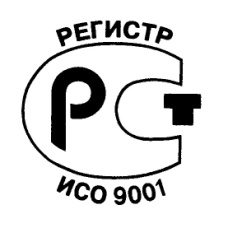 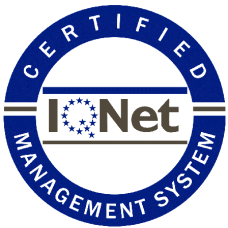 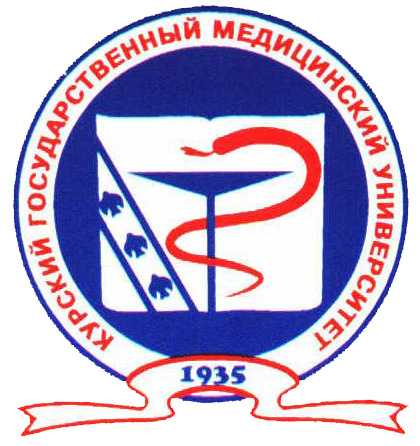 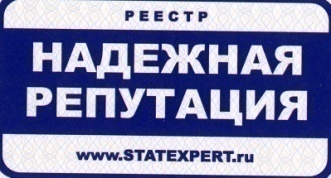 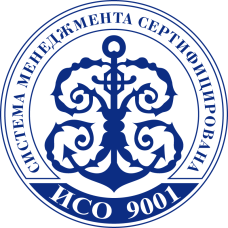 ИНФОРМАЦИОННО-АНАЛИТИЧЕСКИЕ МАТЕРИАЛЫ ОБ УЧЕБНО-ВОСПИТАТЕЛЬНОЙ, НАУЧНО-ИССЛЕДОВАТЕЛЬСКОЙ, МЕЖДУНАРОДНОЙ, ЛЕЧЕБНОЙ, ФИНАНСОВО-ХОЗЯЙСТВЕННОЙ ДЕЯТЕЛЬНОСТИ КГМУ ЗА 2019/2020 УЧЕБНЫЙ ГОДКурск - 2020СОДЕРЖАНИЕОБЩИЕ СВЕДЕНИЯПолное наименование вуза: федеральное государственное бюджетное образовательное учреждение высшего образования «Курский государственный медицинский университет» Министерства здравоохранения Российской Федерации.Дата основания: вуз организован в 1935 году по постановлению Совета народных комиссаров РСФСР № 89 от 09.02.1935 г.Юридический адрес: . Курск, ул. К. Маркса, 3Почтовый адрес: . Курск, ул. К. Маркса, 3Контактный телефон: (4712) 588-132Факс: (4712) 567-399Адрес электронной почты: kurskmed@mail.ruАдрес www-сервера: www.kurskmed.comПеречень реализуемых образовательных программ в 2019/2020учебном годуДополнительное образование детей:Количество дополнительных общеразвивающих программ – 12.Дополнительное профессиональное образование:Количество программ повышения квалификации – 421;Количество программ профессиональной переподготовки – 39.1.2. Контингент обучающихся на 01.06.2020Количество студентов по формам обученияКоличество студентов по факультетам1.3. Сведения о приёме в университет в 2019 и 2020 годахПримечание.   * - включая подавших заявление по особой квоте;  ** - указано количество допущенных к конкурсу.1.4. Сведения о материальной базе1.5. Состояние библиотечного фондаСостояние учебно-информационного фондаСведения об обеспеченности обучающихся учебной и учебно-методической литературой из фонда вуза в 2019/2020 учебном годуСведения о поступлении учебной и учебно-методической литературы 
в 2019/2020 учебном годуРабота Электронной библиотеки КГМУ в 2019/2020 учебном году1. ФОРМИРОВАНИЕ ЭЛЕКТРОННОГО КАТАЛОГА И БАЗ ДАННЫХВ структуре электронного каталога (ЭК) на сегодняшний день выделено 
12 библиографических баз данных, формируемых библиотекой, 6 приобретённых баз данных. В таблицах отражена структура электронного каталога, тематика всех его баз данных и объём записей (на 01.06.2020):Ведутся базы данных публикаций:Общее количество записей по всем собственным базам данных электронного каталога на 01.06.2020 г. – 266 509 записей (из них полнотекстовых – 6839).Количество записей, пополнивших собственные базы данных электронного каталога за 2019/2020 уч. г., – 11 957 (из них полнотекстовых – 585)Библиографические базы данных удаленных ЭБС Общее количество баз данных – 18 (из них библиографических баз в ЭК – 15) Общее количество библиографических записей в ЭК – 300 871 (всего записей (с учётом eBook Clinical Collection, BookUp, East View) – 304 416)Общее количество полнотекстовых библиографических записей в ЭК – 41 201 (всего доступно полнотекстовых изданий – 44 746)Электронный архив открытого доступа КГМУ
(полные тексты на 01.06.20)ДОСТИЖЕНИЯ В РАБОТЕ ЭЛЕКТРОННОЙ БИБЛИОТЕКИ
2019/2020 уч. годуОнлайн-библиотека предоставляет доступ к полнотекстовой базе электронных журналов на платформе East View (со 2-го полугодия 2019 г.). Адрес ресурса: https://dlib.eastview.com/. Доступ по логину и паролю, которые можно получить в библиотеке.Доступ к ресурсу организован на сайте КГМУ, раздел ОНЛАЙН БИБЛИОТЕКА и через Личный кабинет. Подготовлено руководство пользователя «Электронные медицинские журналы на платформе East View» https://kurskmed.com/upload/departments/library/files/ElecRes/ER2020/eastview_user_manual-2020.pdfС 1 октября 2019 г. пользователи КГМУ получили доступ к Электронной библиотечной системе (ЭБС) «BookUp»  (16 наименований учебников). На период с 1 апреля до 30 июня 2020 года пользователи получили доступ ко всем ресурсам ЭБС.Российский фонд фундаментальных исследований (РФФИ) в рамках национальной подписки предоставил университету доступ к полнотекстовым коллекциям издательства Springer Nature.Доступны следующие базы данных:Доступ возможен с компьютеров библиотеки и локальной сети университета; удалённо - к ресурсам открытого доступа.Библиотека приняла участие в Третьем Всероссийском конкурсе библиотечных инноваций. Подготовлена электронная презентация «Научно-теоретическая конференция «Медицина в годы Великой Отечественной войны» [2019]. Подготовлена «Памятка пользователя электронными ресурсами КГМУ» [доступна на сайте КГМУ, прямая ссылка http://kurskmed.com/upload/departments/library/files/ElecRes/ER2019/Pamyatka_polzovatelya_EB.pdf ]Подготовлена обновленная версия путеводителя «Библиотека Курского государственного медицинского университета». Размещен на сайте КГМУ (раздел Библиотека – Читателям). Прямая ссылка: https://kurskmed.com/upload/departments/library/files/ElecRes/ER2019/Putevoditel_2019.pdf.Библиотека информировала пользователей о новом сервисе, введённом в помощь дистанционному образованию:Консультирование и электронная доставка документов (электронная копия фрагмента документа из фондов библиотеки КГМУ) по электронной почте.  E-mail: libkgmu@mail.ruВ разделе Библиотека на сайт КГМУ добавлен новый подраздел «Библиотечная служба поддержки дистанционного образования». В разделе собрана вся необходимая информация для обучающихся в период дистанционного образования: Информация о новых сервисах.Порядок доступа к удаленный образовательным и научным ресурсам. Памятка: https://kurskmed.com/upload/departments/library/files/ElecRes/ER2020/Pamyatka_polzovatelya_EB_20.pdfПодборки доступных электронных изданий в ЭБС «Консультант студента», «IPRbooks», «BookUp», «Консультант врача» по всем направлениям подготовки обучающихся, включая СПО, аспирантов и ординаторов. Всего подготовлено 74 кейса.Для иностранных обучающихся на сайте добавлен раздел «LIBRARY SERVICE FOR DISTANCE LEARNING SUPPORT» (https://kurskmed.com/department/library/section/For_foreign_students/page/Library_service), включающий памятку по работе с удаленными ресурсами «Remote access to educational and scientific resources. REMEMBER».Для студентов 1-2 курсов на сайте в разделе «Читателям» работает «Электронная полка первокурсника», включающая ссылки на электронной версии изданий КГМУ (https://kurskmed.com/department/library/section/Readers_of_the_library/page/Electronic_regiment_of_freshman) и «Электронная полка студента», где библиотека выкладывает подборки отдельных изданий из электронной коллекции книг ЭБС «Консультант студента», «Консультант врача», «IPRbooks», рекомендованных при изучении дисциплин. Издания сгруппированы по направлениям подготовки и дисциплинам.24 декабря в Центре дистанционных образовательных технологий КГМУ прошёл семинар «Возможности системы интегрированного поиска электронных ресурсов на базе EBSCO Discovery Service». Семинар для преподавателей университета и сотрудников библиотеки провели региональные представители компании EBSCO Андрей Соколов и Дуглас Хайнц.Докладчик Андрей Соколов познакомил слушателей с возможностями поиска в базах данных MEDLINE Complete и eBook Clinical Collection на конкретных примерах (поиск статей, иллюстраций по теме, поиск с использованием тезауруса MeSH, в т. ч. и на русском языке).В завершении представители компании Андрей Соколов и Дуглас Хайнц ознакомили участников семинара с системой интегрированного поиска электронных информационных ресурсов EBSCO Discovery Service, технологией ее интеграции с электронным каталогом и удаленными ресурсами библиотеки.Подготовлены библиографические указатели: История фармации : рекомендательный библиографический список . https://kurskmed.com/upload/departments/library/files/bibliography/2019/Istoriya_farmatsii_2019.pdfМенделеев Дмитрий Иванович (1834–1907): К 185-летию со дня рождения и 150-летию Периодической системы элементов. Полный текст доступен авторизированным пользователем электронной библиотеки КГМУ «Medicus». Прямая ссылка: http://library.kursksmu.net/cgi-bin/irbis64r_15/cgiirbis_64.exe?LNG=&I21DBN=MIXED&P21DBN=MIXED&S21STN=1&S21REF=3&S21FMT=fullwebr&C21COM=S&S21CNR=10&S21P01=0&S21P02=0&S21P03=I=&S21STR=%2D532501987«Электронные издания КГМУ (2008–2019): Библиографический указатель электронных изданий Курского государственного медицинского университета (из фонда электронной библиотеки)». К 85-летию КГМУ; https://kurskmed.com/upload/departments/library/files/bibliography/2020/EP-2008-2019.pdfМедицинская литература (1941–1945) из фонда Библиотеки-Музея Курского государственного медицинского университета. https://kurskmed.com/upload/departments/library/files/bibliography/2020/Medicina-1941-1945.pdfВ марте 2020 г. сотрудники библиотеки приняли участие в онлайн-семинаре «Цифровые технологии для вуза».В 2019/2020 учебном году на сайте (Библиотека – Читателям – Наши ресурсы) было размещено всего 16 виртуальных выставок и буклетов и 2 буктрейлера. Впервые подготовлены 2 интерактивные выставки с использование программы iSpring: Красная звезда: хроника медицинских новостей 1941-1945 (к 78-летию Победы в Великой Отечественной войне)Аркадий Иванович Поздняков – художник войны. Графическая хроника 6-го гвардейского миномётного Мозырьского Краснознамённого ордена Александра Невского полка.На период дистанционного обучения с 1 апреля 2020 г. университет получил полный доступ к ресурсам ЭБС «Консультант студента» – Модуль СПО.15 мая 2020 г. состоялась III научно-теоретическая конференция с международным участием «Медицина в годы Великой Отечественной войны» (в режиме онлайн). По итогам конференции подготовлен сборник материалов. Размещен на сайте: https://kurskmed.com/upload/departments/library/files/ElecRes/ER2020/Meditsina_v_godyi_VOV-2020-sbornik.pdf.На период дистанционного обучения с 1 апреля 2020 г. библиотека перешла на онлайн-обслуживание пользователей: консультирование пользователей по телефону и посредством электронной почты. По запросу пользователей высылались активационные коды и пароли доступа к удаленным ресурсам: «Консультант студента», «Консультант врача», «IPRbooks».На сайте КГМУ в тестовом режиме работает Единое окно поиска по удаленным ресурсам КГМУ     на платформе EBSCO Discovery Service. https://eds.a.ebscohost.com/eds/search/basic?vid=0&sid=0e79e21e-1c1b-4520-be78-b2703c00e130%40sdc-v-sessmgr03Единое окно поиска позволяет искать библиографическую информацию и полнотекстовые документы сразу во всех доступных пользователям КГМУ удаленных ресурсах, таких как: ЭБС «Консультант студента», «Консультант врача», «IPRbooks», полнотекстовой базе данных eBook Clinical Collection и т.д. Поиск осуществляется также по ресурсам открытого доступа (Научная электронная библиотека «КиберЛенинка», Научная электронная библиотека «eLIBRARY.RU» и .т.д.). 18. «Инновационная практика продвижения чтения». буктрейлер по роману Джека Лондона «Мартин Иден». буктрейлер роману Е. Водолазкина «Лавр».Доступ к буктрейлерам предоставлен в группе библиотеки КГМУ в социальных сетях «ВКонтакте» и «Facebook».19. В Библиотеке к Международному  дню чая прошло мероприятие «Традиции чаепития» с участием международного и фармацевтического факультетов, кафедры русского языка и культуры речи, центра творческого развития и дополнительного образования.20. К 75-летию Победы в Великой Отечественной Войне в библиотеке КГМУ были проведены мероприятия: патриотическая акция «Письмо солдату Победы»; литературная  акция «75 книг о Великой Отечественной войне»; подготовлена онлайн фото-выставка посвященная медицинской службе «Подвиг медиков в годы Великой Отечественной войны»; интерактивная выставка «Красная звезда» Хроника медицинских новостей. 1941-1945 гг.»; интерактивная выставка «Аркадий Иванович Поздняков – художник войны». Графическая хроника 6-го гвардейского минометного Мозырьского Краснознаменного ордена Александра Невского полка». 15 мая состоялась ежегодная III научно-теоретическая онлайн-конференция с международным участием, посвященная 75-летию Победы в Великой Отечественной войне 1941-1945 гг. «Медицина в годы Великой Отечественной войны». 21. Сотрудники библиотеки  принимают участие в вебинарах и онлайн-семинарах: «Цифровые технологии для вуза», который проводился при участии сотрудников компаний «Директ-Медия» и «Антиплагиат»; интерактивной лекции «Как выглядит модель “Цифрового университета”. Трансформация формы и содержания образования, новые роли библиотечно-информационных комплексов», организатор компания IPR MEDIA из цикла онлайн-семинаров «Большой библиотечный апгрейд».1.6. Информационное обеспечение вуза1.7. Сведения о фактически проживающих (в условиях пандемии COVID-19) в общежитиях КГМУ по состоянию на 01.06.2020 года1.8. Кадровое обеспечение образовательного процессаВ университете: общее количество факультетов – 12, общее количество кафедр – 66, из них кафедр ФПО – 7 медико-фармацевтический колледж – 1.Сведения об укомплектованности кадровЧисленность и качественный состав сотрудников университетаСредний возраст кадрового составаСписок работников университета, награждённых в 2019/2020 учебном годуВозрастной состав профессорско-преподавательских кадров по состоянию на 30.06.2020 г.УЧЕБНАЯ РАБОТА2.1. Результаты аттестации по практике 2018/2019 учебного годаЛечебный факультетПедиатрический факультетМедико-профилактический факультетСтоматологический факультетФармацевтический факультетБиотехнологический факультетБиотехнологический факультет (Химическая технология)Факультет клинической психологииФакультет социальной работыФакультет экономики и менеджмента (Менеджмент)Факультет экономики и менеджмента (Экономика)МФК Фармацевтическое отделениеМФК Лабораторная диагностикаМФК Лечебное делоМФК Стоматология ортопедическая2.3. ТРУДОУСТРОЙСТВО И ВОСТРЕБОВАННОСТЬ ВЫПУСКНИКОВ ЗА 2019/2020 УЧЕБНЫЙ ГОД3. ВОСПИТАТЕЛЬНАЯ РАБОТАДоля целевых групп обучающихся, включённых в систему общественной деятельности, информация о достижениях и интересах обучающихсяЧисленность обучающихся, входящих в руководство общественными организациями на самоуправленческих началахДоля обучающихся, принимающих участие в добровольческой деятельности от общего числа студентов на факультетеДоля обучающихся, принимающих участие в практике социального проектирования от общего числа обучающихся на факультетеДоля обучающихся, принимающих участие в деятельности общественных организаций на самоуправленческих началах, от общего числа обучающихся на факультетеУчастие обучающихся КГМУ в творческих программах ЦКиД в 2019/2020учебном годуПеречень волонтёрских отрядов КГМУ на 2019/2020 учебный годПеречень спортивных и оздоровительных секций на кафедре физической культуры в 2019/2020 учебном годуУчастие студентов в практике добровольчества и социального проектирования,участие в форумах, конкурсах регионального, всероссийского 
и международного уровней в 2019/2020 учебном годуУчастие творческих коллективов КГМУ в вузовских, городских, областных, всероссийских мероприятиях в 2019/2020 учебном годуУчастие творческих коллективов и исполнителей КГМУ в городских, областных, всероссийских и международных конкурсах и фестивалях в 2019/2020 учебном годуРезультаты участия творческих коллективов КГМУ в областном фестивале студенческого творчества «Студенческая весна Соловьиного края − 2020»Участие обучающихся КГМУ в спортивно-массовой и оздоровительной работев 2019/2020 учебном годуУчастие профессорско-преподавательского состава КГМУ в спортивно-массовой и оздоровительной работе в 2019/2020 учебном году4. НАУЧНО-ИССЛЕДОВАТЕЛЬСКАЯ РАБОТА В 2019/2020 УЧЕБНОМ ГОДУ 4.1. Сведения о видах научно-исследовательских работ Сведения об аспирантуре вузаЭффективность деятельности советов по защите докторских и кандидатских 
диссертаций за .Эффективность деятельности совета по защите докторских и кандидатских 
диссертаций на 01.07.2020 г. Диссертации, защищённые в 2019/2020 учебном году Результаты защиты докторских и кандидатских диссертаций за 2019/2020 учебный год Сведения о запланированных диссертациях в 2019/2020 учебном году Научное руководствоРезультаты проведения комплексных научных исследований в области естественных и медицинских наук,выполняемых за счёт средств федерального бюджета в 2019/2020 учебном годуСведения о проведённых конференцияхЗа 2019/2020 учебный год с участием вуза проведено 28 конференций: международные – 8, всероссийские – 5, 
межрегиональные – 5, региональные – 7, университетские – 3. Работа с международными и отечественными благотворительными фондами и организациями Участие сотрудников КГМУ в международных проектах4.2. Научно-исследовательская работа НИИ ЭМГосударственное задание (осуществление научных исследований и разработок)1. Комплексный генетико-биохимический анализ вовлечённости генов ферментов редокс-гомеостаза в развитие и клиническое течение сахарного диабета 2 типа: от фундаментальных исследований к персонализированному лечению заболевания и профилактике осложнения (руководитель – профессор А.В. Полоников).2. Комплексный анализ вовлеченности генов матриксных металлопротеиназ в развитие ишемической болезни сердца (руководитель – доцент О.Ю. Бушуева).3. Пути совершенствования лечения осложнённых форм колоректального рака (руководитель – доцент В.В. Хвостовой).Международные программыДоговор о сотрудничестве в области проведения совместной научно-исследовательской работы высших учебных заведений в вопросах оптимизации лечебно-профилактической помощи населению. Соисполнители – ФГБОУ ВО КГМУ Минздрава России, Образовательное учреждение Государственный Университет Медицины и Фармации им. Н. Тестемицану Республики Молдова (руководитель от КГМУ – профессор С.В. Поветкин).Договор о сотрудничестве в области проведения совместной научно-исследовательской работы высших учебных заведений в вопросах оптимизации лечебно-профилактической помощи населению. Соисполнители – ФГБОУ ВО КГМУ Минздрава России, УО «Витебский государственный ордена Дружбы народов медицинский университет» Республики Беларусь (руководитель от КГМУ – профессор С.В. Поветкин).Федеральные программыДоговор о сотрудничестве в области проведения совместной научно-исследовательской работы в области молекулярного канцерогенеза. Соисполнитель НИИ Канцерогенеза НМЦ имени Блохина (руководитель – директор НИИ ЭМ Е.Б. Артюшкова).Региональный образовательный проект «Клиническая медицина: персонализированная фармакотерапия крупным планом» (руководитель – профессор Поветкин С.В.).Сотрудники НИИ ЭМ активно приняли участие в работе научных симпозиумов, конгрессов дальнего зарубежья, федерального и регионального уровня: ХIV международный научный конгресс «Рациональная фармакотерапия» (г. Санкт-Петербург, 17.10.2019, профессор С.В. Поветкин), III Междисциплинарный медицинский форум «Актуальные вопросы врачебной практики. Весна Черноземья» (г. Воронеж, 19.05.2020, к.м.н. А.А. Корнилов), «Университетская наука: взгляд в будущее» (г. Курск, 7.02.2020) и др.С целью оптимизации проведения научных исследований существует необходимость дальнейшего перспективного развития НИИ ЭМ, на основе формирования инновационных направлений в работе научных школ вуза на базе лабораторий НИИ ЭМ, среди которых:- разработка методов эффективной и безопасной персонализированной фармакотерапии на основе оценки межиндивидуальных особенностей фармакокинетики лекарственных препаратов,  фенотипических и генотипических характеристик метаболизма, транспорта и фармакодинамики лекарственных средств у пациентов. Разработка комплексного, инструментально-лабораторно-клинического подхода к медикаментозной коррекции структурных и функциональных параметров организма у больных с АГ и ИБС. Изучение взаимосвязей показателей гомеостаза и их влияния на динамику развития патологии (руководитель – профессор С.В. Поветкин).В настоящее время запланированы и успешно выполняются докторантами и аспирантами 6 докторских и 15 кандидатских диссертаций. За отчётный период получено 7 патентов РФ на изобретения. Сотрудники НИИЭМ, докторанты, аспиранты выступали с докладами на конференциях и съездах – сделано 55 докладов из них 28 докладов подготовлены и доложены студентами.Сотрудники НИИ ЭМ активно приняли участие в работе научных симпозиумов, конгрессов дальнего зарубежья, федерального и регионального уровня: Евразийский конгресс кардиологов (г. Ташкент, 2019 г, профессор Г.С. Маль), XIII Российская научно-практическая конференция с международным участием «Реабилитация и вторичная профилактика в кардиологии» (г. Нижний Новгород, 2019 г., профессора Г.С. Маль, С.В. Поветкин), V Всероссийская конференция по молекулярной онкологии с международным участием (г. Москва, 2019 г., профессора Е.Б. Артюшкова, Ю.В. Фурман), ХIV Международный научный конгресс «Рациональная фармакотерапия» (С.-Петербург, 2019 г., профессор С.В. Поветкин) и др.Сотрудники НИИ ЭМ принимали участие в 2 международных многоцентровых, клинических исследованиях 3 фазы: протокол №1002-043: «Рандомизированное, двойное слепое, плацебо-контролируемое исследование по оценке влияния бемпедоевой кислоты (ETC-1002) на распространённость тяжёлых нежелательных сердечно-сосудистых явлений у пациентов с заболеваниями сердечно-сосудистой системы или повышенным риском таковых при непереносимости статинов» и протокол CSL112_3001: «Многоцентровое, двойное слепое, рандомизированное, плацебо-контролируемое, в параллельных группах исследование 3 фазы по изучению эффективности и безопасности препарата CSL112 у пациентов с острым коронарным синдромом» и в 1 российском многоцентровом клиническом исследовании 2-3 фазы протокол UNI-II-2016 «Многоцентровое рандомизированное двойное слепое плацебо-контролируемое исследование безопасности и эффективности препарата «Унифузол®» у пациентов с облитерирующим атеросклерозом сосудов нижних конечностей»,С целью оптимизации проведения научных исследований существует необходимость дальнейшего перспективного развития НИИ ЭМ, на основе формирования инновационных направлений в работе научных школ вуза на базе лабораторий НИИ ЭМ, среди которых:- абдоминальная хирургия: профилактика и лечение спаечного процесса брюшины различного генеза (разработка и применение противоспаечного геля и др.); лечение и профилактика развития стриктур пищевода (руководители – профессор В.А. Лазаренко, профессор В.А. Липатов);- разработка инновационных методик герметизации кишечного шва; вопросы гемостаза при операциях и травмах паренхиматозных органов (руководитель – профессор В.А. Липатов);- сосудистая хирургия: моделирование новых способов оперативного вмешательства на магистральных сосудах; исследование изменений физико-механических свойств эндопротезов после их имплантации в сосудистую стенку; разработка и доклинические исследования сосудистых эндопротезов, заплат, шовных материалов (руководители – профессор В.А. Лазаренко, профессор Б.С. Суковатых, профессор В.А. Липатов);- нейрохирургия: профилактика и лечение рубцовой компрессии после повреждения нервно-мышечных структур; разработка новых методик лечения травм периферических нервных стволов (руководители – профессор В.А. Лазаренко, профессор В.А. Липатов);- микрокапсулирование лекарственных средств (заключения частиц лекарственных средств в микрокапсулы, представляющие собой полые частицы размерами до 2-5 мкм, с целью пролонгирования эффекта и локального воздействия введенного препарата) (руководители –  профессор В.А. Липатов, д.б.н. Е.Б. Артюшкова);- регенеративная медицина (освоение методов тканевой инженерии и культивирования клеточных культур в лабораторных условиях для загрузки имплантов собственным внеклеточным матриксом) (руководители – профессор В.А. Липатов);- урология: разработка и экспериментальная апробация новых образцов полимерных имплантов; лечение и профилактика развития стриктур мочеточников (руководители – профессор О.И. Братчиков, профессор В.А. Липатов);- герниология: экспериментальная апробация новых образцов легких усиленных эндопротезов для пластики брюшной стенки в эксперименте; исследование изменений физико-механических свойств эндопротезов после их имплантации в переднюю брюшную стенку; разработка методик реконструктивно-восстановительных операций на уретре при её стриктурах (руководители – профессор А.И. Бежин, профессор Б.С. Суковатых, профессор И.С. Иванов);- разработка новых шовных материалов (руководитель – профессор А.И. Бежин);- разработка методов эффективной и безопасной персонализированной фармакотерапии на основе оценки межиндивидуальных особенностей фармакокинетики лекарственных препаратов,  фенотипических и генотипических характеристик метаболизма, транспорта и фармакодинамики лекарственных средств у пациентов. Разработка комплексного, инструментально-лабораторно-клинического подхода к медикаментозной коррекции структурных и функциональных параметров организма у больных с АГ и ИБС. Изучение взаимосвязей показателей гомеостаза и их влияния на динамику развития патологии (руководитель – профессор С.В. Поветкин);- экспериментальное изучение кардиотоксического эффекта химиотерапии цисплатином и циклофосфаном, а также разработка возможных путей фармакологической коррекции патологических состояний вызванных исследуемыми цитостатиками (руководители – доцент В.В. Хвостовой, д.б.н. Е.Б. Артюшкова);- экспериментальное изучение эффективности комбинированного применения барьерных противоспаечных средств и депонированных в них цитостатиков в локальном лечении канцероматоза брюшины (руководитель – доцент В.В. Хвостовой, профессор В.А. Липатов);- изучение маркёров окислительного стресса в диагностике и мониторинге эффективности лечения колоректального рака (руководитель – профессор Ю.В. Фурман);- изучение особенностей гиполипидемической коррекции  гиперлипидемии в условиях воспаления и инфекции (руководитель – профессор Г.С. Маль);- фармакогенетические маркёры в оценке эффективности лечения сердечно-сосудистых заболеваний (руководители – профессор Г.С. Маль, д.б.н. Е.Б. Артюшкова);- экспериментальное изучение влияния аутоплазмы, обогащённой тромбоцитами, на течение воспалительного процесса при имплантации полимерного материала в брюшную стенку (руководитель – профессор Б.С. Суковатых);- изучение эффективности применения мононуклеарной фракции аутологичного костного мозга в лечении критической ишемии конечности (руководители – профессор Б.С. Суковатых, д.б.н. Е.Б. Артюшкова);- анализ взаимосвязи полиморфизмов генов TGFB1 и VEGF C с риском развития облитерирующего атеросклероза артерий нижних конечностей у русских жителей центральной России (руководители – д.б.н. Е.Б. Артюшкова, профессор Б.С. Суковатых);- изучение остеопротективных свойств нано-капсулированных форм хондропротекторов на репаративный остеогенез в эксперименте (руководители – д.м.н., профессор А.В. Файтельсон, д.б.н. Е.Б. Артюшкова);- экспериментальное изучение тканевой реакции передней брюшной стенки на имплантацию лёгких полипропиленовых сеток с усилением (руководитель – профессор Ю.Ю. Блинков);- экспериментальное изучение реакции соединительной и эпителиальной ткани на введение в организм имплантов разной химической природы, в том числе на фоне моделирования патологических состояний (руководители – профессор А.В. Иванов, доцент В.Т. Дудка);На базе студенческой научной лаборатории в 2019/2020 учебном году получила дальнейшее развитие система студенческой и молодежной науки в соответствии с научными направлениями деятельности НИИ ЭМ: Особенности интегративной деятельности желудочно-кишечного тракта и межсистемных взаимоотношений в норме и при заболеваниях пищеварительной системы (руководитель – д.б.н. И.Л. Привалова);Объективизация функциональных исследований мышц нижних конечностей  (руководитель – д.б.н. И.Л. Привалова).В 2019/2020 учебном году была проведена ежегодная конференция СНИЛ в статусе всероссийской, в которой приняли участие более 100 участников из 7 городов России. По материалам конференции издан сборник: «IV Студенческая научно-исследовательская лаборатория: итоги и перспективы» / Сборник научных трудов по материалам четвертой всероссийской  научной студенческой конференции (21-22 ноября 2019 года) / Под ред. ректора КГМУ, Заслуженного врача РФ, профессора, д.м.н. В.А. Лазаренко. – Курск: ФГБОУ ВО КГМУ Минздрава России, 2019. – 3,8 МБ.По итогам реализации научных проектов ожидается получение результатов оптимизирующих решение актуальных социально-экономических задач, в части улучшения здоровья населения в соответствии с приоритетным направлением «Науки о жизни» и критической технологией «Технологии снижения потерь от социально значимых заболеваний».Издательская деятельность 1. Журнал «Курский научно-практический вестник «Человек и его здоровье» включён в обновлённый список журналов, рекомендованных ВАК для публикации материалов докторских и кандидатских диссертаций, а также в систему Российского индекса научного цитирования (РИНЦ). Информация о журнале представлена на сайте www.kursk-vestnik.ru. В трёх номерах журнала, выпущенных в учебном году, было опубликовано 37 статей. Двухлетний импакт-фактор в РИНЦ из всех источников цитирования – 0,554, пятилетний импакт-фактор в РИНЦ – 0,344. В течение учебного года редакцией журнала был выполнен значительный объём работы по совершенствованию работы редакции в соответствии с новыми требованиями ВАК. Работа по выпуску журнала проводится на платформе электронной редакции Elpub. Все публикуемые материалы проходят проверку на оригинальность в системе «Антиплагиат». Продолжалось выполнение комплекса запланированных мероприятий по включению журнала в международные базы цитирования: объединены редколлегия и редсовет, транслитерация списков литературы и метаданные статей приводятся в соответствии с международными стандартами. Подготовлен комплект документов для представления в Роскомнадзор с целью переименования журнала на «Человек и его здоровье». 2. Электронный научный  журнал «Innova».3. Электронный научный  журнал «Коллекция гуманитарных исследований».4. Многотиражная газета «Вести КГМУ». Количество учебных и методических изданий на бумажных носителях составляет 58% от уровня прошлого года, что обусловлено следующими причинами. Во-первых, режим самоизоляции и прекращение работы РИО не позволили тиражировать уже подготовленные издания. В случае их тиражирования данный показатель оставался бы на уровне значений последних трёх лет. Во-вторых, в отчётном периоде до прекращения работы РИО было выпущено наибольшее за последние годы количество рабочих тетрадей для студентов, которые содержат учебные и методические материалы, тиражируются большими тиражами на коммерческой основе при низкой себестоимости. Данное обстоятельство также в определённой степени послужило уменьшению общего количества пособий за счёт уменьшения доли малотиражных изданий, однако обусловило значительный рост поступлений средств за счёт издания на коммерческой основе, снижение себестоимости изданий и затрат на материалы в сравнении с предыдущим отчётным периодом.Значительное снижение зарегистрированных электронных изданий связано с прекращением работы Информрегистра в период пандемии. В то же время в секторе электронных изданий всё это время проводилась и проводится работа по подготовке изданий к отправке на регистрацию. С учётом подготовленных в настоящее время электронных изданий их количество соответствует средним значениям последних трёх лет.При подготовке электронных изданий авторы руководствуются разработанной в РИС и секторе электронных изданий РИО «Памяткой автору электронных изданий в издательстве Курского государственного медицинского университета», в которой изложены стандарты оформления электронных изданий и алгоритм их регистрации. Опыт работы показал высокую востребованность данной разработки и её эффективность. В отчётный период проведена значительная работа по внедрению в работу секторы электронных изданий РИС оценки оригинальности и корректности цитирования в представляемых к изданию материалов. Её регламент изложен в соответствующем распоряжении проректора по научной работе и инновационному развитию «Об обязательной проверке текста материалов электронных изданий на уникальность в системе антиплагиат» Анализ количества изданий на бумажных и электронных носителях показывает, что в настоящее время достигнут оптимальный баланс между ними.Для эффективного достижения обеспеченности учебного процесса учебно-методической литературой при формировании плана типографских изданий совместно с библиотекой на постоянной основе используется электронная система мониторинга данного аккредитационного показателя.Количество типографских изданий на английском языке в прошедшем году уменьшилось в 2,5 раза. При этом в редакционно-издательском совете отсутствуют представленные к изданию рукописи. В предыдущий период деятельность в данном направлении проводилась достаточно активно в результате проводимой в вузе политики по повышению обеспеченности иностранных студентов международного факультета учебной литературой, изданной преподавателями университета. Выделение дополнительных финансовых ресурсов для коррекции рукописей преподавателями кафедры иностранных языков, что существенно ускорило данный процесс и повысило его качество. Одной из причин этого может являться определённое удовлетворение потребностей за счёт изданий предыдущих лет, однако необходимо провести анализ данной ситуации.Количество монографий также уменьшилось, но осталось на достаточном уровне и в этом направлении также имеется задел, реализуемый при начале работы РИО. Важное значение в достижении данного результата имеют стимулирующие выплаты за данный вид издания.Издано 2 учебника, тогда как в прошедшем учебном году они не издавались. Количество сборников конференций уменьшилось на 21 % (в пределах среднегодовых колебаний за 5 лет) и все они были изданы в электронном виде. Количество авторефератов диссертаций уменьшилось на 40 %, что отражает увеличение конкуренции на рынке данного вида издания и уменьшение количества защит.Количество заказов бланочной продукции осталось на уровне прошлого года.Производственные показатели типографии университета находятся в пределах средних значений за последние годы. Себестоимость изданий снизалась на 2%, затраты на материалы - на 10%, в основном за счёт увеличения доли многотиражных изданий с низкой себестоимостью (рабочие тетради). Данное обстоятельство обусловило и значительное увеличение количества черно-белых оттисков в сравнении с предыдущим годом (на 45%) за более короткий рабочий период.За прошедший учебный год в редакционно-издательском отделе университета было изготовлено продукции на коммерческой основе на 933 200 рублей, что на 70% выше показателя предыдущего года. Данный рост достигнут за счёт увеличения количества учебной литературы, изданной на коммерческой основе, вследствие привлекательных условий по цене и качеству продукции. В предыдущем году рост поступлений от изданий на коммерческой основе также составил 71%, что свидетельствует о тенденции к повышению экономической эффективности деятельности РИО.4.4. Деятельность Совета молодых учёных и студенческого научного общества университетаВиды деятельности Совета молодых учёных в 2019/2020 учебном годуСовместная деятельность с общественными организациямиВиды деятельности студенческого научного общества в 2019/2020 учебном годуДеятельность студенческого научного обществаУчастие студентов в научной деятельностиПоощрения студенческих работПубликации, патенты студентов и участие в конференциях других вузовВ 2019/2020 учебном году студенты КГМУ выступили со 117 сообщениями.Студентами самостоятельно и в соавторстве с преподавателями опубликовано 211 работ в международной печати и 310 – во всероссийской печати, исключая вузовские сборники, получено 7 патентов на изобретения.Победители по программе «У.М.Н.И.К.» – 20191. Пономарева Ирина Владимировна – проект «Разработка инновационного диагностического молекулярно-генетического метода диагностики для людей с предрасположенностью к вентральным грыжам»;2. Николаев Сергей Анатольевич – проект «Разработка аппарата для интраоперационного (лапароскопического) распыления гемостатических порошков».Премия Губернатора Курской области для молодых учёных в области науки 
и инноваций за 2019 год1. Коробова В.Н. – ассистент кафедры патофизиологии.Конкурс «За успехи в науке» (для молодых учёных КГМУ) за 2019 год1. Григорьян Арсен Юрьевич, доцент кафедры оперативной хирургии и топографической анатомии;2. Северинов Дмитрий Андреевич, ассистент кафедры детской хирургии и педиатрии ФПО;3. Мишина Екатерина Сергеевна; ассистент кафедры гистологии, эмбриологии, цитологии;4. Свищева Мария Владимировна, ассистент кафедры микробиологии, вирусологии, иммунологии;5. Коробова Виктория Николаевна, ассистент кафедры патофизиологии.Советом молодых учёных КГМУ в 2019/2020 учебном году проведены XIII Международная научная конференция молодых ученых-медиков (г. Иваново), XIV Международная научно-практическая конференция молодых учёных-медиков (г. Казань). Совместно со Студенческим научным обществом была организована 85-й Дистанционная Международная научная конференция студентов и молодых учёных «Молодёжная наука и современность».Совет Студенческого научного общества в 2019/2020 учебном году являлся соорганизатором IV Международной научной конференции «Студенческая научно-исследовательская лаборатория: итоги и перспективы», III Всероссийской научно-практической конференции с международным участием «Фармакология разных стран», 85-й Международной научной конференции «Университетская наука: взгляд в будущее»Стипендиаты Президента и Правительства Российской Федерации студентам 
и аспирантам, обучающимся по очной форме обучения по специальностям 
или направлениям подготовки, соответствующим приоритетным направлениям 
модернизации и технологического развития российской экономики:Президента РФ1. Ворвуль Антон Олегович – студент 5 курса 4 группы лечебного факультета.Правительства РФ1. Гокин Антон Григорьевич - студент 5 курса 3 группы лечебного факультета;2. Анфилова Марина Геннадьевна – студентка 4 курса 1 группы лечебного факультета;3. Волобуев Денис Константинович – студент 4 курса 1 группы лечебного факультета;4. Попова Кристина Сергеевна – студентка 4 курса 1 группы отделения лечебное дело медико-фармацевтического колледжаГубернатора Курской областиСвищева Мария Владимировна – очная аспирантка 3 года обучения;Лебедев Иван Юрьевич – студент 5 курса 3 группы факультета клинической психологии.Курской областной Думы1. Кутепов Владислав Алексеевич – студент 6 курса лечебного факультета.Администрации г. Курска:номинация «Золотая зачётка»1. Паршукова Анастасия Игоревна – 4 курс 2 группа стоматологического факультета;номинация «Студенческая наука»1. Волобуев Денис Константинович – 5 курс 1 группа лечебного факультета;2. Потапова Мария Дмитриевна – 5 курс 1 группа лечебного факультета;3. Колупаев Никита Сергеевич – 4 курс 12 группа лечебного факультета;номинация «Ступень к Парнасу»1. Костанов Даниил Романович – 3 курс 1 группа стоматологического факультета;номинация «Студенческая семья»1. Кузьмина Нина Махеровна – 6 курс 9 группа лечебного факультета;2. Кузьмин Алексей Вячеславович – 5 курс 5 группа лечебного факультета. Именные стипендиаты ректора КГМУ1.	Гречихин Сергей Сергеевич – аспирант кафедры управление и экономика фармации;2. Кононенко Николай Сергеевич – аспирант кафедры нормальной физиологии;3.	Наимзада Мухаммад Давид Зияуддин – аспирант кафедры оперативной хирургии и топографической анатомии;4.	Панов Александр Анатольевич – аспирант кафедры оперативной хирургии и топографической анатомии;5.	Барчуков Алексей Владимирович – аспирант кафедры общей и биоорганической химии;6.	Зотов Дмитрий Сергеевич – аспирант кафедры оперативной хирургии и топографической анатомии;7.	Черникова Дарья Александровна – аспирант кафедры общей и биоорганической химии;8.	Щенин Андрей Валентинович – аспирант кафедры хирургических болезней №1.Победители и призёры студенческих научных конкурсов и олимпиадПобедители Discovery Science: University – 2020: IX Международный интеллектуальный конкурс студентов, аспирантов, докторантов.Лауреат I степени в XVI Международном конкурсе научных работ PTScience в номинации «Презентации по медицинским наукам» Призёры XXIX Всероссийской олимпиады по хирургии им. академика Перельмана, г. Рязань.Лауреаты и призёры Российской национальной премии «Студент года 2019».85-я Дистанционная Международная научная конференция студентов и молодых учёных «Молодёжная наука и современность», дипломы 1, 2, 3 степеней.Призёры и победители Всероссийской олимпиады студентов «Я – профессионал».Призёры XII Международной студенческой научной конференции «Студенческий научный форум 2020».Победители международного научно-исследовательского конкурса «Студент года 2019» в номинации «Медицинские науки».Выставка «Молодёжь. Наука. Инновации – 2019» – студентам выданы сертификаты участников форума.Студенты КГМУ приняли участие в Алмазовском молодёжном медицинском форуме 2020, прошедшем в г. Санкт-Петербург. Участникам были выданы сертификаты лауреатов различных степеней.«Студнаука-2019» и «Молодой учёный года-2019». Андрей Белова и Мария Свищева стали победителями в данных номинациях.Внутривузовские олимпиадыВ течение 2019/2020 учебного года в соответствии с Положением «О проведении студенческих университетских олимпиад по дисциплинам» были проведены предметные олимпиады на 37 кафедрах по 162 дисциплинам.ВыставкиЧлены Совета молодых учёных, совместно со Студенческим научным обществом, приняли участие в 2 выставках в рамках Фестиваля «NAUKA 0+» (сентябрь) и 12-го Регионального форума «Молодёжь. Наука. Инновации» (ноябрь). Студентами Студенческого научного общества была организована Всероссийская выставка в Государственной Думе Российской Федерации «Курский государственный медицинский университет – первый в регионе, лидер в России, признанный в мире».5. РАБОТА МЕЖДУНАРОДНОГО МЕДИЦИНСКОГО ИНСТИТУТА5.1. Контингент иностранных обучающихся по состоянию на 01.06.2020.На 01.06.2020 года в КГМУ обучаются 2425 иностранных граждан из 48 стран дальнего и ближнего зарубежья.Работа комиссии по приёму в вуз иностранных граждан в 2019/2020 учебном годуКонтингент зачисленных слушателей Центра довузовской подготовки иностранных граждан в 2019/2020 учебном годуКонтингент иностранных граждан, зачисленных на обучение по программам среднего профессионального образования в 2019/2020 учебном годуКонтингент иностранных граждан, зачисленных на обучение по программам высшего 
образования (специалитет, бакалавриат) в 2019/2020 учебном годуЗачисление иностранных граждан по специальностям и направлениям подготовки высшего образования в 2019/2020 учебном годуКонтингент иностранных граждан, зачисленных на обучение по программам высшего 
образования (ординатура) в 2019/2020 учебном годуРаспределение поступивших в КГМУ иностранных граждан по основе обучения 
в 2019/2020 учебном году5.3. Участие иностранных обучающихся в культурно-массовых и спортивных 
мероприятиях в 2019/2020 учебном годуСведения о работе землячеств иностранных обучающихсяСОВМЕСТНАЯ РАБОТА С ОРГАНАМИ УПРАВЛЕНИЯ ЗДРАВООХРАНЕНИЯ,МЕДИЦИНСКИМИ И ФАРМАЦЕВТИЧЕСКИМИ ОРГАНИЗАЦИЯМИСведения о слушателях, прошедших обучение по дополнительным профессиональным программам повышения квалификациии профессиональной переподготовки в 2019/2020 учебном годуКоличество выпускников, принятых на обучение по программам ординатуры в 2019-2020 гг.Контингент ординаторов 2019/2020 учебном годуФинансовая деятельность ФПО за 2019/ 2020 год(получено средств по договорам об оказании платных образовательных услуг)ФИНАНСОВО-ЭКОНОМИЧЕСКАЯ ДЕЯТЕЛЬНОСТЬБюджетные источники финансового обеспечения университета:-субсидии из федерального бюджета на финансовое обеспечение выполнения государственного задания на оказание услуг (выполнение работ);-субсидии на иные цели.Финансирование осуществляются по следующим разделам: образование, НИИЭМ, среднее профессиональное образование, дополнительное профессиональное образование и расходуется в соответствии с планом финансово-хозяйственной деятельности, утверждённым Министерством здравоохранения Российской Федерации:Бюджетное финансирование КГМУ с 01.01.2019 г. по 31.12.2019 г. В целях обеспечения более эффективной организации своей деятельности университет в соответствии с законодательством Российской Федерации на основании возмездных договоров, заключённых с юридическими и физическими лицами, в том числе в рамках реализации государственных программ Российской Федерации, федеральных и ведомственных целевых программ, вправе осуществлять приносящую доход деятельность:Внебюджетные источники финансирования КГМУ с 01.01.2019 г. по 31.12.2019 г. (тыс.руб.)Основные направления расхода денежных средств от предпринимательской деятельности:оплата труда с начислениями – 58%,капиталовложения – 19%,прочие текущие расходы – 23%.Финансирование по программе обязательного медицинского страхования (ОМС)с 01.01.2019 г. по 31.12.2019 г. (тыс.руб.)Средства, полученные от сдачи в аренду недвижимого имуществаУниверситет сдаёт в аренду 315,0 м2. С арендаторами заключено 19 договоров аренды помещений, неиспользуемых в учебном процессе, от которых поступило 1 948,4 тыс. руб. Денежные средства израсходованы на содержание имущества согласно плану финансово-хозяйственной деятельности, утверждённого Министерством здравоохранения Российской Федерации.Среднемесячная заработная плата сотрудниковТаким образом, среднемесячная заработная плата сотрудников КГМУ за 2019г. составила 44 762,0 руб. (за 2018 г. – 43 146,0 руб.); среднемесячная заработная плата профессорско-преподавательского состава за 2019г. составила 62 496,0 руб. (за 2018 г. – 61 030,0 руб.).Реализация мероприятий, направленных на достижение показателей, определённых Планом мероприятий («дорожной картой») во исполнение Указа Президента Российской Федерации от 07 мая 2012 г. № 597 «О мероприятиях по реализации государственной социальной политики» Соотношение средней заработной платы отдельных категорий работников, реализующих программы СПО и ВО, к среднемесячной заработной платы в Курской области в 2019г. (среднемесячная заработная плата в Курской области в 2019г. – 27 970,10 руб.)Совершенствование материально-технической базыЗа отчётный период выполнены работы по текущему и капитальному ремонту на 72 915 576,19 руб.За отчётный период выполнены проектные работы на 1 536 412,12 руб.Реализация развития материальной базы университета связана с использованием потенциала федерального бюджета (в виде бюджетных субсидий) и внебюджетных источников университета, общая сумма финансовых субсидий 72 915 576,19 руб.1. Совершенствование материально-технической базы общежитий:- объём ремонтных работ по общежитиям составил 30 370 849,44 руб.2. Текущий и капитальный ремонт учебных корпусов:- объём выполненных работ по учебным корпусам составил  41 264 026,42 руб.3. Прочие работы 1 280 700,33 руб.Достижения, полученные по итогам работы УХДОбщежития:Отремонтировано 188 жилых комнат, коридоры, кухни, подсобные помещения, санузлы общей площадью- 5295,7 м2, что составляет 18,9 % от общей площади (всего жилых комнат – 997).Учебные корпуса и кафедры:Отремонтировано учебных площадей более 4700 м2, что составляет 10,6% от общей площади.Выполнен ремонт кафедр: биологии, анатомии, русского языка, общественного здоровья и здравоохранения площадью более 300 м2.8. ДЕЯТЕЛЬНОСТЬ ПРОФСОЮЗНОЙ ОРГАНИЗАЦИИ УНИВЕРСИТЕТАЧисленный состав профсоюзного комитета – 18 человек.Основные вопросы, рассматриваемые на заседании профкомаУтверждение учётной политики.Об организации корпоративных вечеров для работников.Распределение полномочий и обязанностей вне работы в комиссиях между членами профкома.Об увеличении количества проверок по контролю специальной оценки условий труда.О режиме работы Университета и профсоюзной организации в условиях пандемии COVID – 19.О приобретении СИЗ и антисептиков для работников и внедрении мер профилактики распространения инфекций с различными механизмами передачи среди работников.Оформление документов для выплат социальных пособий в связи с рождением детей (единовременное пособие, пособие по уходу за детьми в возрасте до 1,5 лет).Размер выплат и выплаты материальной помощи от профкома сотрудников и от администрации КГМУ нуждающимся сотрудникам.О сметных расходах профкома сотрудниковО спортивных мероприятиях, проводимых для сотрудников.Поздравление сотрудников, достигших юбилейного возраста.Проведение мероприятий, посвященных Дню медицинского работника.Проведение мероприятий, посвященных дню университета КГМУ.Приобретение цветов, грамот и адресных папок к государственным праздникам и внутренним праздникам КГМУ.Поздравление юбиляров на ученом совете.Поздравление с Днём Учителя.Организация туристических поездок для сотрудников.Организация и содействие в оздоровлении работников.Проведение мероприятий для сотрудников, посвященных Новому Году.Проведение мероприятий посвящённых организации работы спортивных секций для работников.Выплата материальной помощи сотрудникам КГМУ, дети которых стали первоклассниками, организация дня первоклассникаО спортивных мероприятиях, проводимых с участием команд из сотрудников КГМУ за пределами территории университета.Выделение денежных средств за счет членских профсоюзных взносов для озеленения территории КГМУ.Утверждение мероприятий по работе жилищно-бытовой комиссии.О премировании лучших уполномоченных, спортсменов, проф. актива.О мероприятиях по сокращению численности штата работников.Вопросы охраны труда.Об оптимизации проведения СОУТ (специальной оценки условий труда).О мероприятиях по оптимизации приобретения спец. одежды для работников.Вопросы мер социальной поддержки работников.Подготовка ходатайств по детским садам и летним лагерям для детей сотрудников.Об оздоровлении работников университета.9.РАБОТА АРХИВА10.РАБОТА ЦЕНТРА ИНФОРМАТИЗАЦИИОбъем работ по ремонту и обслуживанию техники за 2019 календарный годОбъём закупок, проведенных центром информатизации за 2019 календарный годОбъём заключённых договоров на оказание услуг для нужд КГМУза 2019 календарный годОбъём заключённых договоров на покупку программного обеспечения для нужд КГМУ за 2019 календарный годОбъём заключённых договоров на обучение работников Центра информатизации за 2019 календарный годОбъём заключённых договоров на иные нужды КГМУ за 2019 календарный годОрганизация подключения и поддержка взаимодействия с внешними информационными системами за 2019 календарный годОбъём работ по записи и подготовке к загрузке, загрузке видеолекций, пособий и поддержке пользователей порталов НМО, ординатуры и ФПК за 2019 календарный год11.РАБОТА ПО ФОРМИРОВАНИЮ ИМИДЖА УНИВЕРСИТЕТАРабота по формированию имиджа университета включала оперативное распространение в СМИ пресс-релизов, журналистских материалов, освещающих важнейшие события в жизни Университета за прошедший периодТаким образом, информационное поле о деятельности Курского медуниверситета формировали:Федеральные средства массовой информацииКомсомольская правда (газета-сайт); эксперт online, официальный сайт Московского Патриарха, ИА Интерфакс, АиФ «Черноземье», ИП «Истоки», FORBES, ИП «Город 48», МК «Черноземье», Здравоохранение в России(сайт), Медицинская газета, Коммерсант, ИА «Новостник» (Армения), ИА Медвестник, интернет-газета «Голос народа», Российская газета, Фармацевтический вестник, ОНФ.ru, ИА «Advis.ru», ИА “Известие”, Журнал “Ректор”.Всего 20 изданий. В них опубликованы 23 материала.2. Региональные средства массовой информацииИнформационное агентство «KURSKCITY», ИА «46ТВ», Сайт «Призыв 31», Друг для друга (газета-сайт), ТРК «Сейм», ВГТРК Курск, ТК «Такт», ИА ТВ-6, «Курская правда», «Городские известия», МК «Курск», АИФ «Курск», Городские известия, ИА «Доктор Питер», ГИС Самара, Сейм-инфо (сайт), Подмосковье сегодня, Брянская учительская газета, ГТРК «Белгород», ИА «Орловские новости», Сайт Правительства Брянской области, ИА «Cекунда», Сайт газеты «Ясный ключ» (Белгородский район), радио «Курск», СИ «Наша жизнь» (Краснояружского и Ракитянского районов ), сайт Курской областной Думы, сайт регионального отделения партии «Единая Россия».Всего 27 изданий, ими опубликовано около 150 материалов.3. Районные газеты Курской области. Так же активно велась работа по формированию положительного имиджа вуза на собственных информационных ресурсах.Большое внимание было уделено работе сайта университета, который включает сегодня 1695 веб-страницу. На него ежедневно заходят от 1500 до 4000 посетителей. Всего за отчётный период на главной странице сайта было размещено около 500 новостей.Продолжается активная работа по наполнению новой версии сайта.На сегодняшний день заполнены все странички кафедр, размещена информация о структурных подразделениях, заполнен раздел «Сведения об образовательной организации», который регулярно мониторится на предмет соблюдения законодательства и актуальности размещенных документов.Университет активно реализует государственную программу «Доступная среда». С учётом этого формируется и информационная политика, проводимая Центром. На сайте создана и постоянно поддерживается в актуальном состоянии версия для слабовидящих.Центр информационной политики совместно с Центром информатизации продолжает работу по модернизации сайта. В ноябре этого года запланирована работа по созданию дизайна мобильной версии сайта и ее внедрению.Поддерживается работа самостоятельных сайтов Центра трудоустройства выпускников, консультативно-диагностической поликлиники, в этом году заработал сайт Международного института, активизирована страница «Энциклопедия выпускников».С угрозой распространения новой коронавирусной инфекции и, как следствие, переходом на дистанционный режим работы вуза в условиях самоизоляции, возросла роль электронных средств массовой информации. На главной странице сайта ЦИП была разработана страница, информирующая о COVID-19, на которой ежедневно размещалась вся необходимая информация о способах заражения, признаках болезни, способах зашиты от инфекции, телефоны горячей линии, психологической помощи, рассказывалось о работе волонтёров, работе штаба КГМУ в условиях распространения инфекции, публиковались методические рекомендации, инструкции. Отдельно была создана страница Центра консультативной помощи, на которой преподаватели университета консультировали врачей по вопросам лечения инфицированных больных.Также Центром информационной политики была создана страница «Онлайн обучение», ставшая связующим звеном в дистанционном обучении преподавателей и обучающихся. На странице размещены разделы, содержащие законодательную базу, информацию для преподавателей, обучающихся, инструкции по работе в системе Zoom, о работе библиотеки. Режим самоизоляции повлиял и на регулярность выхода вузовского печатного издания «Вестник Курского медуниверситета». Если в период сентябрь-декабрь 2019 г. и январь- февраль 2020 г. работа редакцией велась плановая - газета выходила регулярно объёмом 16 страниц, на которых размещались материалы Министерства здравоохранения и Министерства образования и науки Российской Федерации, заседания учёного совета, рассказывалось о научно-практических конференциях, семинарах, форумах, которые проходили в вузе или в которых принимали участие преподаватели и обучающиеся КГМУ, в каждом номере газеты публиковались материалы под рубриками «Здоровый образ жизни», «Мир наших увлечений», «Трудоустройство», «Лица университета», «Перспективы и достижения», «Волонтёрство» и т.д., вышли в свет спецвыпуски, посвящённые началу учебного года, дню открытых дверей, что несомненно способствовало созданию положительного имиджа университета, то с началом периода самоизоляции было принято решение не выпускать очередные номера газеты в мае и июне, не был отпечатан спецвыпуск, посвящённый  ярмарке вакансий, а спецвыпуск, посвящённый дню открытых дверей, размещён в электронном виде на сайте КГМУ. Тем не менее спецвыпуски к 75-летию Победы и ко Дню медицинского работника были изданы.В 2019/2020 учебном году Центр информационной политики не только проводил работу по информационному сопровождению имиджевых, представительских, корпоративных, научных мероприятий КГМУ (посвящённых 85-летию КГМУ; совещаниях, встречах, коллегиях, конференциях, проводимых региональными и центральными органами исполнительной власти, представителями Министерства здравоохранения, Комитета здравоохранения Курской области; новогодних мероприятиях для студентов и сотрудников; Венском бале КГМУ, и др.), но и участвовал в их подготовке, разрабатывая имиджевую печатную, фото- и видеопродукцию.Продолжается работа по оформлению зданий и прилегающих территорий территории вуза, фармколледжа, общежитий. Выполнена динамическая подсветка главного корпуса университета, заменены таблички на «Аллее первых», изготовлены стенды для оформления лестничной площадки в общежитии №1, разработан дизайн стенда для кафедры хирургии, изготовлены баннеры к государственным, профессиональным праздникам, юбилейным датам, приобретены флаги. В январе 2020 г. были подведены итоги городского конкурса на лучшее оформление прилегающей территории к Новому году. КГМУ стал обладателем Гран-при. По итогам ежегодного конкурса «Пресс-служба вуза РФ-2020» Центр информационной политики КГМУ победил сразу в трех номинациях: «Профи», «Международный вектор», «Антивирус». Конкурс проводился издательством ООО «Редакция журнала «Аккредитация в образования».1. ОБЩИЕ СВЕДЕНИЯ..................................................................................................................5Перечень реализуемых образовательных программ в 2019/2020…………………..…….…51.2. Контингент обучающихся на 01.06.2020.………………….……..…………….......................6- количество студентов по формам обучения - количество студентов по факультетам1.3. Сведения о приёме в университет в 2019 и 2020 годах………………………………..……...81.4. Сведения о материальной базе………………..………………………………………..…..…...91.5. Состояние библиотечного фонда ……………………..…………………………..……….…...91.6. Информационное обеспечение вуза…………………………………………………...…..…..161.7. Сведения о фактически проживающих (в условиях пандемии COVID-19) в общежитиях КГМУ по состоянию на 01.06.2020.……..…....................................................................................161.8. Кадровое обеспечение образовательного процесса…………………………………......…....17- сведения об укомплектованности кадрами- численность и качественный состав сотрудников университета- средний возраст кадрового состава- список работников университета, награждённых в 2019/2020 учебном году- возрастной состав профессорско-преподавательских кадров по состоянию на 30.06.20202. УЧЕБНАЯ РАБОТА.....................................................................................................................192.1. Результаты аттестаций по практике за 2018/2019 учебный год……………………………..192.2. Трудоустройство и востребованность выпускников за 2019/2020 учебный год…..…….....263. ВОСПИТАТЕЛЬНАЯ РАБОТА…………………….……………………………………..…..27- численность обучающихся, входящих в руководство общественными организациями на самоуправленческих началах- доля обучающихся, принимающих участие в добровольческой деятельности от общего числа студентов на факультете- доля обучающихся, принимающих участие в практике социального проектирования от общего числа обучающихся на факультете- доля обучающихся, принимающих участие в деятельности общественных организаций на самоуправленческих началах, от общего числа обучающихся на факультете- участие обучающихся КГМУ в творческих программах ЦКиД в 2019/2020 учебном году- перечень волонтёрских отрядов КГМУ на 2019/2020 учебный год- перечень спортивных и оздоровительных секций на кафедре физической культуры в 2019/2020 учебном году- участие студентов в практике добровольчества и социального проектирования, участие в форумах, конкурсах регионального, всероссийского и международного уровней в 2019/2020 учебном году- участие творческих коллективов КГМУ в вузовских, городских, областных, всероссийских мероприятиях в 2019/2020 учебном году- участие творческих коллективов и исполнителей КГМУ в городских, областных, всероссийских и международных конкурсах и фестивалях в 2019/2020 учебном году- результаты участия творческих коллективов КГМУ в областном фестивале студенческого творчества «Студенческая  весна  Соловьиного  края − 2020»- участие обучающихся КГМУ в спортивно-массовой и оздоровительной работе в 2019/2020 учебном году- участие профессорско-преподавательского состава КГМУ в спортивно-массовой и оздоровительной работе в 2019/2020 учебном году4. НАУЧНО-ИССЛЕДОВАТЕЛЬСКАЯ РАБОТА В 2019/2020 УЧЕБНОМ ГОДУ….…...424.1. Сведения о видах научно-исследовательских работ…………………………………...…....73- сведения об аспирантуре вуза- эффективность деятельности советов по защите докторских и кандидатских диссертаций за 2019 и 2020 годы- диссертации, защищённые в 2019/2020 учебном году- результаты защиты докторских и кандидатских диссертаций за 2019/2020 учебный год- сведения о запланированных диссертациях в 2019/2020 учебном году- научное руководство- результаты проведения комплексных научных исследований в области естественных и медицинских наук, выполняемых за счёт средств федерального бюджета в 2019/2020 учебном году- сведения о проведённых конференциях- работа с международными и отечественными благотворительными фондами 
и организациями- участие сотрудников КГМУ в международных проектах4.2. Научно-исследовательская работа НИИ ЭМ…………………………..………………..……494.3. Издательская деятельность……………………………………………………..…...................534.4. Деятельность Совета молодых учёных и студенческого научного общества 
университета………………………………………………………………………………..………..…55- виды деятельности Совета молодых учёных в 2019/2020 учебном году- совместная деятельность с общественными организациями- виды деятельности студенческого научного общества в 2019/2020 учебном году- деятельность студенческого научного общества- участие студентов в научной деятельности- поощрения студенческих научных работ- публикации, патенты студентов и участие в конференциях других вузов- победители по программе «У.М.Н.И.К. – 2019»- премия Губернатора Курской области для молодых учёных в области науки и инноваций за  2019 г.- конкурс «За успехи в науке» (для молодых учёных КГМУ) за 2019 г.- именные стипендиаты- победители и призёры студенческих научных конкурсов и олимпиад- внутривузовские олимпиады- выставки5. РАБОТА МЕЖДУНАРОДНОГО МЕДИЦИНСКОГО ИНСТИТУТА  …………..……..595.1. Контингент иностранных учащихся по состоянию на 01.06.2020 г.5.2. Работа комиссии по приёму в вуз иностранных граждан в 2019/2020 учебном году- контингент иностранных граждан, зачисленных на обучение по дополнительным общеобразовательным программам в 2019/2020 учебном году- контингент зачисленных слушателей Центра довузовской подготовки иностранных граждан в 2019/2020 учебном году- контингент иностранных граждан, зачисленных на обучение по программам среднего профессионального образования в 2019/2020 учебном году- контингент иностранных граждан, зачисленных на обучение по программам высшего образования (специалитет) в 2019/2020 учебном году- зачисление иностранных граждан по специальностям и направлениям подготовки высшего образования в 2019/2020учебном году- контингент иностранных граждан, зачисленных на обучение по программам высшего образования (ординатура, аспирантура) в 2019/2020 учебном году- распределение поступивших в КГМУ иностранных граждан по основе  обучения в 2019/2020 учебном году5.3. Участие иностранных обучающихся в культурно-массовых и спортивных мероприятиях в 2019/2020 учебном году5.4. Сведения о работе землячеств иностранных обучающихся6. СОВМЕСТНАЯ РАБОТА С ОРГАНАМИ УПРАВЛЕНИЯ ЗДРАВООХРАНЕНИЯ, МЕДИЦИНСКИМИ И ФАРМАЦЕВТИЧЕСКИМИ ОРГАНИЗАЦИЯМИ …….…....……64- сведения о слушателях, прошедших обучение по дополнительным профессиональным программам повышения квалификации и профессиональной переподготовки в 2019/2020 учебном году - количество выпускников, принятых на обучение по программам ординатуры в 2019/2020 гг.- контингент ординаторов 2019/2020 уч. г.- финансовая деятельность ФПО за 2019-2020 учебный год 7. ФИНАНСОВО-ЭКОНОМИЧЕСКАЯ ДЕЯТЕЛЬНОСТЬ………………………………....69- бюджетное финансирование КГМУ с 01.01.2019 г. по 31.12.2019 г.- внебюджетные источники финансирования КГМУ с 01.01.2019 г. по 31.12.2019 г.- финансирование по программе обязательного медицинского страхования с 01.01.2019 г. 
по 31.12.2019 г.- средства, полученные от сдачи в аренду недвижимого имущества- среднемесячная заработная плата сотрудников- совершенствование материально-технической базы8. ДЕЯТЕЛЬНОСТЬ ПРОФСОЮЗНОЙ ОРГАНИЗАЦИИ УНИВЕРСИТЕТА………......75- численный состав профсоюзного комитета сотрудников КГМУ- основные вопросы, рассматриваемые на заседаниях профкома№ п/пКодНаименованиеНаименованиеПрисваиваемая квалификацияСреднее профессиональное образование – программы подготовки специалистов среднего звенаСреднее профессиональное образование – программы подготовки специалистов среднего звенаСреднее профессиональное образование – программы подготовки специалистов среднего звенаСреднее профессиональное образование – программы подготовки специалистов среднего звенаСреднее профессиональное образование – программы подготовки специалистов среднего звена31.02.01Лечебное делоЛечебное делоФельдшер31.02.03Лабораторная диагностикаЛабораторная диагностикаМедицинский лабораторный техник. Медицинский технолог31.02.05Стоматология ортопедическаяСтоматология ортопедическаяЗубной техник33.02.01ФармацияФармацияФармацевтВысшее образование – программы бакалавриатаВысшее образование – программы бакалавриатаВысшее образование – программы бакалавриатаВысшее образование – программы бакалавриатаВысшее образование – программы бакалавриата18.03.01Химическая технологияХимическая технологияБакалавр19.03.01БиотехнологияБиотехнологияБакалавр38.03.01ЭкономикаЭкономикаБакалавр39.03.02Социальная работаСоциальная работаБакалаврВысшее образование – программы специалитетаВысшее образование – программы специалитетаВысшее образование – программы специалитетаВысшее образование – программы специалитетаВысшее образование – программы специалитета31.05.0131.05.01Лечебное делоВрач общей практики31.05.0231.05.02ПедиатрияВрач-педиатр общей практики31.05.0331.05.03СтоматологияВрач-стоматолог общей практики32.05.0132.05.01Медико-профилактическое делоВрач по общей гигиене, по эпидемиологии33.05.0133.05.01ФармацияПровизор37.05.0137.05.01Клиническая психологияКлинический психологВысшее образование – программы подготовки научно-педагогических кадров в аспирантуреВысшее образование – программы подготовки научно-педагогических кадров в аспирантуреВысшее образование – программы подготовки научно-педагогических кадров в аспирантуреВысшее образование – программы подготовки научно-педагогических кадров в аспирантуреВысшее образование – программы подготовки научно-педагогических кадров в аспирантуре06.06.0106.06.01Биологические наукиИсследователь. Преподаватель-исследователь30.06.0130.06.01Фундаментальная медицина Исследователь. Преподаватель-исследователь31.06.0131.06.01Клиническая медицина Исследователь. Преподаватель-исследователь32.06.0132.06.01Медико-профилактическое делоИсследователь. Преподаватель-исследователь33.06.0133.06.01Фармация Исследователь. Преподаватель-исследователь37.06.0137.06.01Психологические наукиИсследователь. Преподаватель-исследовательВысшее образование – программы ординатурыВысшее образование – программы ординатурыВысшее образование – программы ординатурыВысшее образование – программы ординатурыВысшее образование – программы ординатуры31.08.0131.08.01Акушерство и гинекологияВрач − акушер-гинеколог31.08.0231.08.02Анестезиология и реаниматологияВрач − анестезиолог-реаниматолог31.08.0731.08.07Патологическая анатомияВрач-патологоанатом31.08.0931.08.09РентгенологияВрач-рентгенолог31.08.1031.08.10Судебно-медицинская экспертизаВрач − судебно-медицинский эксперт31.08.1631.08.16Детская хирургияВрач − детский хирург31.08.1931.08.19ПедиатрияВрач-педиатр31.08.2031.08.20ПсихиатрияВрач-психиатр31.08.2131.08.21Психиатрия-наркологияВрач − психиатр-нарколог31.08.2631.08.26Аллергология и иммунологияВрач − аллерголог-иммунолог31.08.2831.08.28ГастроэнтерологияВрач-гастроэнтеролог31.08.3231.08.32ДерматовенерологияВрач-дерматовенеролог31.08.3531.08.35Инфекционные болезниВрач-инфекционист31.08.3631.08.36КардиологияВрач-кардиолог31.08.3931.08.39Лечебная физкультура и спортивная медицинаВрач по лечебной физкультуре и спортивной медицине31.08.4231.08.42НеврологияВрач-невролог31.08.4531.08.45ПульмонологияВрач-пульмонолог31.08.4931.08.49ТерапияВрач-терапевт31.08.5131.08.51ФтизиатрияВрач-фтизиатр31.08.5331.08.53ЭндокринологияВрач-эндокринолог31.08.5431.08.54Общая врачебная практика (семейная медицина)Врач общей врачебной практики (семейная медицина)31.08.5631.08.56НейрохирургияВрач-нейрохирург31.08.5731.08.57ОнкологияВрач-онколог31.08.5831.08.58ОториноларингологияВрач-оториноларинголог31.08.5931.08.59ОфтальмологияВрач-офтальмолог31.08.6031.08.60Пластическая хирургияВрач - пластический хирург31.08.6231.08.62Рентгенэндоваскулярные диагностика и лечениеВрач по рентгенэндоваскулярным диагностике и лечению31.08.6331.08.63Сердечно-сосудистая хирургияВрач − сердечно-сосудистый хирург31.08.6531.08.65Торакальная хирургияВрач − торакальный хирург31.08.6631.08.66Травматология и ортопедияВрач − травматолог-ортопед31.08.6731.08.67ХирургияВрач-хирург31.08.6831.08.68УрологияВрач-уролог31.08.6931.08.69Челюстно-лицевая хирургияВрач − челюстно-лицевой хирург31.08.7231.08.72Стоматология общей практикиВрач-стоматологДополнительное образованиеДополнительное образованиеДополнительное образованиеДополнительное образованиеДополнительное образованиеДополнительное образование детей и взрослых-Дополнительное профессиональное образование-№ п/пФорма обученияКоличествоСреднее профессиональное образование (студенты)836Высшее образование очная форма (студенты)4223Высшее образование заочная форма (студенты)-Высшее образование (иностранные студенты)2234ИТОГО7293№ п/пСпециальностьСпециальностьКонтингентСреднее профессиональное образованиеСреднее профессиональное образованиеСреднее профессиональное образованиеСреднее профессиональное образованиеФармация  (2 года 10 мес.)                                                 (очное)Фармация  (2 года 10 мес.)                                                 (очное)91Фармация  (3 года 10 мес.)                                                 (очное)Фармация  (3 года 10 мес.)                                                 (очное)473Лабораторная диагностика                                                 (очное)Лабораторная диагностика                                                 (очное)87Лечебное дело                                                                      (очное)Лечебное дело                                                                      (очное)89Стоматология ортопедическая                                           (очное)Стоматология ортопедическая                                           (очное)96ИТОГОИТОГО836Высшее образованиеВысшее образованиеВысшее образованиеВысшее образование11Лечебное дело специалитет                               (очное)2330Педиатрия специалитет                                      (очное)546Медико-профилактическое дело специалитет (очное)156Стоматология специалитет                                (очное)498Фармация специалитет                                       (очное)300Фармация специалитет                                      (заочное)-Социальная работа бакалавриат                        (очное)56Экономика бакалавриат                                      (очное)38Экономика бакалавриат                                      (заочное)-Менеджмент бакалавриат                                   (очное)-Биотехнология бакалавриат                                (очное)86Биотехнология бакалавриат                                (заочное)-Химическая технология бакалавриат                 (очное)33Клиническая психология специалитет               (очное)180Иностранные студенты (очное):Лечебное делоПедиатрияФармацияСтоматология Педиатрия (сетевое обучение) Биотехнология (сетевое обучение)                                                       2234214713224615ИТОГО7293СПЕЦИАЛЬНОСТЬГодПлан приёма (бюджет)ОБЩИЙ КОНКУРС*ОБЩИЙ КОНКУРС*ОБЩИЙ КОНКУРС*ЦЕЛЕВОЙ ПРИЁМЦЕЛЕВОЙ ПРИЁМЦЕЛЕВОЙ ПРИЁМВНЕБЮДЖЕТНЫЕ МЕСТАВНЕБЮДЖЕТНЫЕ МЕСТАВНЕБЮДЖЕТНЫЕ МЕСТАСПЕЦИАЛЬНОСТЬГодПлан приёма (бюджет)план приёма
(к-во мест)подано заявленийзачисленоплан приёма 
(к-во мест)подано заявлений**зачисленоплан приёма (к-во мест)подано заявленийзачисленоПрограммы высшего образованияПрограммы высшего образованияПрограммы высшего образованияПрограммы высшего образованияПрограммы высшего образованияПрограммы высшего образованияПрограммы высшего образованияПрограммы высшего образованияПрограммы высшего образованияПрограммы высшего образованияПрограммы высшего образованияПрограммы высшего образованияСпециалитетСпециалитетСпециалитетСпециалитетСпециалитетСпециалитетСпециалитетСпециалитетСпециалитетСпециалитетСпециалитетСпециалитетЛечебное дело202025460207867194547187Всего 5351451269Лечебное дело201923085177285145273145Всего  4751271252Педиатрия202074231523245114850Всего 53592459Педиатрия20196021121821397939Всего  47577561Медико-профилактическое дело2020321565418171814Всего 5353544Медико-профилактическое дело2019301242716181614Всего  4752279Стоматология20201398749454Всего 535641119Стоматология201915662910975Всего  475563120Фармация 2020403258139811Всего 53534114Фармация 2019453657144911Всего  47531329Клиническая 
психология2020231522523800Всего 53512120Клиническая 
психология2019201817620200Всего  47510627МагистратураМагистратураМагистратураМагистратураМагистратураМагистратураМагистратураМагистратураМагистратураМагистратураМагистратураМагистратураБиотехнология2020-------1088Промышленная фармация2020-------1031Всего2020-------20119БакалавриатБакалавриатБакалавриатБакалавриатБакалавриатБакалавриатБакалавриатБакалавриатБакалавриатБакалавриатБакалавриатБакалавриатЭкономика (очно)202010106410000Всего 535445Экономика (очно)20191086310200Всего  475425Биотехнология (очно)20200000000Всего 5356217Биотехнология (очно)2019171511317200Всего  475554Химическая технология (очно)20200000000000Химическая технология (очно)20191097010100Всего  475333Социальная работа202015143615100Всего 535150Социальная работа201915133315200Всего  475130   ВСЕГО20204611786035205288719256Всего 5353953507   ВСЕГО20194522235072248229376204Всего  4753398510Программы среднего профессионального образованияПрограммы среднего профессионального образованияПрограммы среднего профессионального образованияПрограммы среднего профессионального образованияПрограммы среднего профессионального образованияПрограммы среднего профессионального образованияПрограммы среднего профессионального образованияПрограммы среднего профессионального образованияПрограммы среднего профессионального образованияПрограммы среднего профессионального образованияПрограммы среднего профессионального образованияПрограммы среднего профессионального образованияЛечебное дело2020252516425---Всего 22511028Лечебное дело2019202015020---Всего 16010321Стоматология ортопедическая2020202013220---Всего 22511225Стоматология ортопедическая2019202012320---Всего 16010419Лабораторная диагностика2020252516725---Всего 2251045Лабораторная диагностика2019151518015---Всего 16010122Фармация 2020151530415---Всего 225321116Фармация 2019151525215---Всего 160309136Сестринское дело20200000---Всего 22520164Сестринское дело2019---------- ВСЕГО2020858576785---Всего 225848238 ВСЕГО2019707070570---Всего 160617198№ п/пПомещения (оперативное управление)Общая площадь(тыс. кв. м)1.Общая площадь зданий (помещений), всего76,0522.из неё площадь учебно-лабораторных зданий43,7083.в том числе учебная площадь19,2434.из неё площадь крытых спортивных сооружений2,5415.Учебно-вспомогательная 8,5966.предназначенная для научно-исследовательских подразделений0,9937.подсобная14,8768.из неё площадь пунктов общественного питания2,2109.общежитий31,02210.в том числе жилая21,13811.из неё занятая студентами20,78312.прочих зданий1,322Общая площадь, занимаемая библиотекой и читальными залами, кв. мКол-во посад. мест в читальн залах, включая общежитияБиблиотечный фондБиблиотечный фондБиблиотечный фондБиблиотечный фондБиблиотечный фондБиблиотечный фондОбщая площадь, занимаемая библиотекой и читальными залами, кв. мКол-во посад. мест в читальн залах, включая общежитияОбщее количество единиц храненияКоличество ежегодных подписных изданий по профилю вузаКоличество ежегодных подписных изданий по профилю вузаНовые поступленияНовые поступленияОбъём средств, затраченных на новые поступления (тыс. руб.)Общая площадь, занимаемая библиотекой и читальными залами, кв. мКол-во посад. мест в читальн залах, включая общежитияОбщее количество единиц храненияотеч.(наим.)заруб. базы данныхВсего экз.К-во наим.Объём средств, затраченных на новые поступления (тыс. руб.)Общая площадь библиотеки – 1247,7(в т.ч. площадь читальных залов – 766) 2174718041683http://search.ebscohost.com/www.webofscience.comhttps://www.scopus.com/home.uri41940(включая ЭБС)38498(включая ЭБС)8589108,86(книги, периодика, ЭБС)Учебная литература (всего)Учебная литература (всего)На одного обучающегося общего контингентаНа одного обучающегося общего контингентаУчебно-методические разработкиУчебно-методические разработкиУчебная литература (всего)Учебная литература (всего)На одного обучающегося общего контингентаНа одного обучающегося общего контингентаКоличество наименованийКоличество экземпляровабс.с грифамипечатные (экз.)ресурсы ЭБС (%)Количество наименованийКоличество экземпляров223235202408581002526105157Объем учебной и учебно-методической литературы (печатные и электронные издания)Объем учебной и учебно-методической литературы (печатные и электронные издания)Объем учебной и учебно-методической литературы (печатные и электронные издания)Объем учебной и учебно-методической литературы (печатные и электронные издания)Объем учебной и учебно-методической литературы (печатные и электронные издания)Объем учебной и учебно-методической литературы (печатные и электронные издания)Реальная обеспеченность литературой на одного обучающегося в среднем по дисциплинамРеальная обеспеченность литературой на одного обучающегося в среднем по дисциплинамСтепень новизны учебной литературы (процент изданий, вышедших за последние 10 (5) лет, от общего количества экземпляров)Степень новизны учебной литературы (процент изданий, вышедших за последние 10 (5) лет, от общего количества экземпляров)Степень новизны учебной литературы (процент изданий, вышедших за последние 10 (5) лет, от общего количества экземпляров)Степень новизны учебной литературы (процент изданий, вышедших за последние 10 (5) лет, от общего количества экземпляров)Печатные изданияПечатные изданияПечатные изданияПечатные изданияЭлектронные издания (ресурсы ЭБС, назв.)Электронные издания (ресурсы ЭБС, назв.)Печатные издания (экз.)Ресурсы ЭБС (%)Печатные изданияПечатные изданияЭлектронные издания (ЭБС)Электронные издания (ЭБС)УчебныеУчебныеУчебно-методическиеУчебно-методическиеЭлектронные издания (ресурсы ЭБС, назв.)Электронные издания (ресурсы ЭБС, назв.)Печатные издания (экз.)Ресурсы ЭБС (%)Печатные изданияПечатные изданияЭлектронные издания (ЭБС)Электронные издания (ЭБС)назв.экз.назв.экз.Электронные издания (ресурсы ЭБС, назв.)Электронные издания (ресурсы ЭБС, назв.)Печатные издания (экз.)Ресурсы ЭБС (%)всеговышедших за последние 10 (5) летвсеговышедших за последние 10 (5) летназв.экз.назв.экз.всегоучебн.Печатные издания (экз.)Ресурсы ЭБС (%)всеговышедших за последние 10 (5) летвсеговышедших за последние 10 (5) лет8341792428252610515742304 2565058100%99989999Всего:           назв. – 111523 ;          экз - 223235Всего:           назв. – 111523 ;          экз - 223235Всего:           назв. – 111523 ;          экз - 223235Всего:           назв. – 111523 ;          экз - 223235Всего:           назв. – 111523 ;          экз - 223235Всего:           назв. – 111523 ;          экз - 22323558100%99989999Объём фонда учебной и учебно-методической литературы(печатные издания)Объём фонда учебной и учебно-методической литературы(печатные издания)Объём фонда учебной и учебно-методической литературы(печатные издания)Объём фонда учебной и учебно-методической литературы(печатные издания)Объём фонда учебной и учебно-методической литературы(электронные издания)Объём фонда учебной и учебно-методической литературы(электронные издания)Степень новизны учебной литературы (процент изданий, вышедших за последние 10 (5) лет от общего количества экз.)Степень новизны учебной литературы (процент изданий, вышедших за последние 10 (5) лет от общего количества экз.)учебнаяучебнаяучебно-методическаяучебно-методическаявсегоучебнаяучебнаяучебно-методическаяназв.экз.назв.экз.всегоучебнаяучебнаяучебно-методическая1711966105304230425650100100Наименование каталогаТематика и хронологический охватПополнение за 2019/2020 учеб. годКол-во БЗна 01.06.201. Книги Основу каталога «Книги» составляют библиографические записи на документы, поступившие в библиотеку с 1993 г. Осуществляется активное пополнение каталога библиографическими записями на книжные издания 1940-1980-х годов части активного фонда. База данных включает библиографические записи на книги, брошюры, электронные издания по медицине и смежным наукам (на русском и английском языках), гуманитарным наукам, имеющиеся в фондах библиотеки, а также художественную литературу, поступившую в фонд библиотеки после 2012 г. Отдельные записи дополняет полный текст документа или оглавление книги.460Полный текст имеют – 87 32506Полный текст имеют –26882. ДиссертацииБиблиографические записи на диссертации, имеющихся в фонде библиотеки (с 1999 г.). С 2004 г. большинство записей сопровождает полный текст документа.8из них:Полный текст – 5913Полный текст – 5503. Авторефераты диссертацийБиблиографические записи на авторефераты диссертаций, имеющихся в фонде библиотеки (с 1998 г.). С 2004 г. база содержит полный текст авторефератов диссертаций, защищаемых в КГМУ41из них:Полный текст – 512548Полный текст - 5294. Авторефераты диссертаций (до 1975 г.) Библиографические записи на электронные копии авторефератов диссертаций до 1975 г., созданные путём оцифровки печатных изданий. 
(Полнотекстовая база данных)9из них:Полный текст – 91331Полный текст – 13315. Редкий фондБаза данных создана с целью отразить в электронном каталоге фонд редкой книги.399
1922Полный текст – 86. Фонд медико-фармацевтического колледжаБаза данных отражает фонд библиотеки медико-фармацевтического колледжа6173729Полный текст –187. ПериодикаБиблиографические записи на периодические издания (газеты, журналы), имеющиеся в фонде библиотеки 195539959Полный текст – 208. Выпускные квалификационные работыБиблиографические записи на электронные копии выпускных квалификационных работ (дипломов) 2015-2016 гг. (Полнотекстовая база данных)120Полный текст – 120460Полный текст –460Итого:3609Полный текст – 22693368Полный текст – 5604Наименование БДТематика и хронологический охватПополнение за 2019/2020учеб. годКол-во БЗНа 01.06.209. СтатьиБиблиографические записи на статьи из журналов медицинской тематики7531Полный текст – 1155885Полный текст – 410. Публикации сотрудников КГМУБиблиографические записи на статьи в журналах и научных сборниках, опубликованные сотрудниками КГМУ (с 2001 г.)330Полный текст имеют – 3168838Полный текст имеют – 70411. Проблемы высшей школыПроблемно-ориентированная база данных, раскрывающая содержание библиотечного фонда по вопросам высшей школы (с 2001 г).445788712. Публикации о КГМУ (полнотекстовая база данных)Библиографические записи публикации в газетах и журналах, посвященные Курскому государственному медицинскому университету. 42 
Полный текст имеют –  42531Полный текст имеют – 527Итого:8348Полный текст – 359173141Полный текст – 1235№п/пНаименований БДВсего БЗПополнение БЗ 
за 2019 г.1.Консультант студента27192812.Консультант врача1184693.IPRbooks30459- 43414.eBook Clinical Collection352135215.BookUp16166.Электронные журналы на платформе East View88Всего:379073895№п/пНаименование БДВсего(полных текстов)1.Авторефераты диссертаций5292.Публикации о КГМУ 5273.Публикации сотрудников КГМУ7044.Материалы конференций 211Всего:1971№ п/пНазваниеГлубина архиваГигиена и санитария2003 –Детская хирургия2013 –Здравоохранение Российской Федерации 2003 –Клиническая лабораторная диагностика2012 –Российский журнал кожных и венерических болезней2006 –Российский медицинский журнал2003 –Российский неврологический журнал2013 –Российский стоматологический журнал2013 –Эпидемиология и инфекционные болезни–Springer JournalsПолнотекстовые коллекции электронных журналов издательства Springer по различным отраслям знаний на  http://link.springer.com/Nature JournalsПолнотекстовые 85 журналов Nature Publishing Group (Nature journal + Nature branded journals + Scientific American + Macmillan Palgrave) на платформе: https://www.nature.com/siteindexSpringer Nature ExperimentsКоллекция научных протоколов по различным отраслям знаний Springer Nature Experiments на платформе: https://experiments.springernature.com/Nano DatabaseБаза данных Nano в области нанотехнологий, содержащая данные о более чем 200 000 наноматериалов на платформе: https://nano.nature.com/№ п/пВид информационного обеспечения2017/2018 уч. год2018/2019 уч. год2019/2020 уч. год1Наличие в образовательном учреждении сети подключения к Internetестьестьесть1Скорость подключения100 Мбит/с100 Мбит/с100 Мбит/с2Наличие в образовательном учреждении единой вычислительной сетиестьестьесть3Количество серверов23 физических +31 виртуальных23 физических +31 виртуальных23 физических +31 виртуальных4Количество локальных сетей в образовательном учреждении1919195Количество терминалов, с которых имеется доступ к сети Internet10069479476Количество проекторов274 (вместе с TV)333 (вместе с TV)333 (вместе с TV)7Количество интерактивных досок3338Количество единиц вычислительной техники (компьютеров)1455145514348из них используется в учебном процессе8478478619Количество единиц IBMPC-совместимых компьютеров, всего1402145514349из них пригодных для тестирования студентов в режиме online6476476479в режиме offline64764764710Количество компьютерных классов, всего18181810из них оборудованных мультимедиа-проекторами33311Наличие вузовской электронной библиотекиестьестьесть12Наличие удалённого доступа к базам знаний и электронным библиотекаместьестьесть13Наличие удалённого доступа к корпоративной информационной системеестьестьесть14Наличие распределённого доступа к сформированным базам данныхестьестьестьОбщ.№ 1Общ. № 2Общ.№ 3Общ.№ 4Общ.№ 5Общ.№ 6ВсегоИтогоСтуденты РФ81223--043626Иностранные студенты00-322247-569626Ординаторы РФ57----13626Аспиранты РФ10----1626Сотрудники и члены их семей20-0-133Итого (чел.)1619233222471629629Категория персоналаВсего штатных единицУкомплектованоПрофессорско-преподавательский  состав766,2596%Преподаватели медико-фармацевтического колледжа9798%Учебно-вспомогательный персонал155,2599%Административно-хозяйственная персонал472,2591%Наименование показателяВсегоШтатный профессорско-преподавательский состав (без совместителей)580Из нихДоктора наук112Кандидаты наук323Без степени143Внутренние совместители26Из них:Доктора наук7Кандидаты наук8Почасовики-Из них:Доктора наукВнешние совместители138Из них:Доктора наук 12Кандидаты наук66Преподаватели медико-фармацевтического колледжа47Научные сотрудники6Заслуженные деятели науки  Российской Федерации3Отличники здравоохранения76Заслуженные врачи  Российской Федерации10Заслуженные работники высшей школы Российской Федерации4Заслуженные учителя Российской Федерации2Заслуженный работник здравоохранения РФ1Почётные работники высшего профессионального образования Российской Федерации27Почетный работник сферы образования Российской Федерации1Почетные работники среднего профессионального образования 6№ п/пЗанимаемая должностьСредний возраст1Деканы 532Зав. кафедрой593Профессор584Доцент505Ст. преподаватель466Ассистент377Преподаватель41№п/пНаименование наградыФамилия, инициалыПочетное звание «Заслуженный врач Российской Федерации»Михин В.П.Почетная грамота Министерства здравоохранения Российской ФедерацииЗайцева Л.Ю., Иванова А.П., Гаврилюк В.П., Бибичева Т.В.Нагрудный знак «Отличник здравоохранения»Иванова О.Ю., Лунев М.А., Лазарева Г.А., Хурасева А.Б., Андреева Н.С.Благодарность Министра  здравоохранения Российской ФедерацииБушуева О.Ю., Квачахия Л.Л., Косинова Т.Н., Мещерина Н.С., Шевченко Е.Ф., Харченко А.В. Белых А.Е., Солянина В.А., Титарева Л.В.Почетное звание «Почетный работник сферы образования Российской Федерации»Пашина И.В.Почетная грамота Министерства науки и высшего образования Российской ФедерацииЕлецкая О.А., Кузнецова А.А., Сергеева Н.М., Удалова С.Н., Широбокова Ю.Н.Почетная грамота Совета Федерации Федерального Собрания Российской ФедерацииКурский государственный медицинский университетБлагодарность Комитета Совета Федерации по социальной политикеИванова О.Ю.Благодарность Председателя Совета Федерации Федерального Собрания Российской ФедерацииЮдина С.М.Почетная грамота Курской областиДремова Н.Б., Поветкин С.В., Киселева В.В.Благодарность Губернатора Курской областиПанкрушева Т.А., Пономарева Н.А., Кетова Н.А.Памятный знак «За Труды и Отечество» Курской областиСумин С.А.Почетная грамота Курской областной ДумыМедведева М.В., Королев В.А., Поляков Д.В., Титарева Л.В.,Благодарность Курской областной ДумыИшунина Т.А., Толкачева И.В., Чурилин М.И., Хмелевской В.И., Зайцева Л.Ю.Почетная грамота Комитета здравоохранения Курской областиВасиленко Т.Д., Запесоцкая И.В., Симоненко И.А., Вацкая Н.А., Девянина И.В., Бароян М.А., Воротынцева Н.С., Голиков А.В., Захарова Л.И., Кислюк Г.И., Мальцева Г.И., Объедков Е.Г., Олейникова Т.А., Сидорец В.М., Шорманов В.К., Барбашина Т.А., Блинков Ю.Ю., Рогова Ю.А.Почетная грамота Комитета образования и науки  Курской областиЗаярная  Т.В., Левчикова А.Л., Парахина О.В., Рошка Т.Н., Согачева Е.В.Нагрудный знак управления по делам молодежи Курской области «За заслуги в воспитании молодежи»Бартенева И.О., Гладунцова Е.Б.Почетная грамота Администрации города КурскаБагликова В.П., Говядова О.Н., Прокопова А.М., Сидорук Л.Г., Широбокова Ю.Н., Шульгина Л.Н., Авдеева Н.Н., Борисова М.В., Зубкова Л.Н., Корнилов А.А., Разумова М.С., Сергеева Е.В., Харьковская Н.А., Белоконова Л.В., Лищук Н.Г.19.Почетная грамота Курского городского СобранияГоликова Г.А., Ковалева О.О., Пыжова Е.В., Чубов С.А., Бодина О.В., Зозуля М.Ю., Кустова В.В.20.Благодарность Курского городского СобранияБоева М.А., Логачева О.Н., Шевченко А.В., Лебедев А.Ю., Маркин А.С., Толстых А.А.Наименование должности Общее количество чел.до 30 летдо 30 летдо40 летдо40 летдо 50 летдо 50 летдо 60 летдо 60 летдо 65 летдо 65 летсвыше 65 летсвыше 65 летНаименование должности Общее количество чел.чел.%чел.%чел.%чел.%чел.%чел.%Деканы6116,7233,3116,7116.7116,7Зав. кафедрой 5547,3814,51527,347,32443,6Профессора55--31713517Доценты 2103918,67535,75526,2167,62511,9Старшие преподаватели441636,31227,3818,236,8511,4Ассистенты1845228,381442614,1126,584,352,7Преподаватели26311,51453,8519,213,813,827,7ИТОГО:580559,515827,21452510518,1386,67913,6КурсОтличноОтличноХорошоХорошоУдовлетворительноУдовлетворительноНеудовлетворительноНеудовлетворительноНеявкаНеявкаНе допущенНе допущенСредний баллКурсабс.%абс.%абс.%абс.%абс.%абс.%Средний балл1 (учебная)344826014,230,7--20,5112,64,61 (учебная)2155211728,46114,881,930,792,24,2220253,2120325113,320,520,520,54,3316246152434011------4,34 (терапия)21860,512033,3195,3--10,320,64,54 (хирургия)24768,69827,2133,6--10,310,34,64 (акушерство)20456,711030,64512,5--10,2--4,4КурсОтличноОтличноХорошоХорошоУдовлетворительноУдовлетворительноНеудовлетворительноНеудовлетворительноНеявкаНеявкаНе допущенНе допущенСредний баллКурсабс.%абс.%абс.%абс.%абс.%абс.%Средний балл1 курс (учебная) терапев. уход5955,14441,121,910,910,9--4,51 курс (учебная) хирург.. уход5955,14441,121,910,910,9--4,51 (производственная)9084,11211,221,910,9--21,94,824455,72329,11215,2------4,435168,8172268--11,2--4,44 (терапия)5657,73940,2----11,0511,054,64 (хирургия)5354,64243,322,1------4,54 (акушерство)5455,64142,3----22,1--4,64 (терапия) НИР3594,525,4--------4,94 (хирургия)НИР1756,71343,3--------4,64 (акушерство)НИР2273,3620----26,7--4,854850,54244,255,3------4,5КурсОтличноОтличноХорошоХорошоУдовлетворительноУдовлетворительноНеудовлетворительноНеудовлетворительноНеявкаНеявкаНе допущенНе допущенСредний баллКурсабс.%абс.%абс.%абс.%абс.%абс.%Средний балл2 (учебная)1169531--------4,72 (производственная)187262414------4,73 (фельдшер)747853--------4,53 (лаборант)426,7960213,3------4,14 (терапия)12501145,814,2------4,454 (хирургия)1043135215------4,44 (акушерство)7291250521------4,051659,31140,7--------4,66 НИР1982,6417,4--------4,8КурсОтличноОтличноХорошоХорошоУдовлетворительноУдовлетворительноНеудовлетворительноНеудовлетворительноНеявкаНеявкаНе допущенНе допущенСредний баллКурсабс.%абс.%абс.%абс.%абс.%абс.%Средний балл23740,73437,41819,7----22,24,23 НИР3539,34146,166,7--33,444,54,33 (гигиенист)3336,74448,988,9--55,5--4,34 (ортопед)4048,82125,61518,3 --67,3--4,34 (терапевт)3441,52328,11518,344,867,3--4,24 (хирурга)3036,14554,378,4--11,2--4,35 (детского стоматолога)2933,73540,71517,4--78,2--4,25 (врача –стоматолога)3338,93237,61821,1--22,4--4,15 НИР3237,63338,91922,3--11,2--4,1КурсОтличноОтличноХорошоХорошоУдовлетворительноУдовлетворительноНеудовлетворительноНеудовлетворительноНеявкаНеявкаНе допущенНе допущенСредний баллКурсабс.%абс.%абс.%абс.%абс.%абс.%Средний балл1 (учебная)2435,83146,31116,411,5--4,213953,43041,134,1----11,44,53 (мед.)24482652------1-4,53 (фармакогнозии)3158,51935,8--35,7----4,64 (фарм.тех)2543,82645,6610,6------4,24 (заготовка)2849,12543,947------4,452853,81936,559,7------4,453567,3142735,7------4,65 НИР3669132536------4,65 (заочное)--14332877------3,35 (заочное)12,42046,52046,5--24,6--3,546 (заочное)1330,22558,1211,7------4,36 (заочное)8202972,537,5------4,16 (заочное) НИР1332,52767,5--------4,3КурсОтличноОтличноХорошоХорошоУдовлетворительноУдовлетворительноНеудовлетворительноНеудовлетворительноНеявкаНеявкаНе допущенНе допущенСредний баллКурсабс.%абс.%абс.%абс.%абс.%абс.%Средний балл1 (учебная)315,8947,4736,8------3,82 (учебная)7251450621,4-13,6---4,03 (учебная)840945315------4,33 НИР8401050210------4,3414561144--------4,6КурсОтличноОтличноХорошоХорошоУдовлетворительноУдовлетворительноНеудовлетворительноНеудовлетворительноНеявкаНеявкаНе допущенНе допущенСредний баллКурсабс.%абс.%абс%абс.%абс.%абс.%Средний балл2 (учебная)216,7433,3650------3,73675225--------4,83НИР675225--------4,84866,7433,3--------4,7КурсОтличноОтличноХорошоХорошоУдовлетворительноУдовлетворительноНеудовлетворительноНеудовлетворительноНеявкаНеявкаНе допущенНе допущенСредний баллКурсабс.%абс.%абс.%абс.%абс.%абс.%Средний балл2 (учебная)17551239----13134,342356112712---615-3,954,5 НИР1850154238------4,55 (проектно-инновационная2259,471925,4--616,2--4,65 (экспертно-диагностическая)2569,492512,8--12,8--4,56 (квалифик.)19581236----26--4,46 (супевизия)1751,51236,3----412,2--4,0КурсОтличноОтличноХорошоХорошоУдовлетворительноУдовлетворительноНеудовлетворительноНеудовлетворительноНеявкаНеявкаНе допущенНе допущенСредний баллКурсабс.%абс.%абс.%абс.%абс.%абс.%Средний балл2646,2753,8--------4,52643428,5428,5------4,33430,8430,8430,817,6----3,84861,5430,717,8------4,54 (преддипломная)753,8323,117,7--215,4--4,5КурсОтличноОтличноХорошоХорошоУдовлетворительноУдовлетворительноНеудовлетворительноНеудовлетворительноНеявкаНеявкаНе допущенНе допущенСредний баллКурсабс.%абс.%абс.%абс.%абс.%абс.%Средний балл4964,3535,7--------4,641071,4321,417,2------4,6КурсОтличноОтличноХорошоХорошоУдовлетворительноУдовлетворительноНеудовлетворительноНеудовлетворительноНеявкаНеявкаНе допущенНе допущенСредний баллКурсабс.%абс.%абс.%абс.%абс.%абс.%Средний балл3150------150--5,04746,7746,7----16,6--4,54640960--------4,4КурсОтличноОтличноХорошоХорошоУдовлетворительноУдовлетворительноНеудовлетворительноНеудовлетворительноНеявкаНеявкаНе допущенНе допущенСредний баллКурсабс.%абс.%абс.%абс.%абс.%абс.%Средний балл2,3 курсыУП «Заготовка и использование лекарственного растительного сырья»,6341,56242,182015,02----21,34,33,4 курсПП «Реализация медикаментов и товаров аптечного ассортимента»7242,16236,3127--148,2116,44,43,4 курсыПП «Изготовление лекарственных форм»,5335,84228,384832,44--53,38--3,93,4 курсыПП «Проведение обязательных видов внутриаптечного контроля»4626,435833,335632,221.14126,9--3,93,4 курсыПП «Организация работы аптеки»,5433,139558,28148,59--31,8--4,253,4 курсыПП «Работа фармацевтических организаций розничной и оптовой торговли»4830,48453,22616,5--63,8--4,13,4 курсыПреддипломная практика7345,37043,51710,6----10,64,3КурсОтличноОтличноХорошоХорошоУдовлетворительноУдовлетворительноНеудовлетворительноНеудовлетворительноНеявкаНеявкаНе допущенНе допущенСредний баллКурсабс.%абс.%абс.%абс.%абс.%абс.Средний балл2 курсУчебная практика «Выполнение лабораторных общеклинических исследований»426,7533,3640,0------3,92 курсУчебная практика «Выполнение лабораторных биохимических исследований»426,7533,3640,0------3,92 курсУчебная практика «Выполнение лабораторных микробиологических исследований»533,3640,0426,7------4,13 курсПроизводственная практика «Выполнение лабораторных гистологических исследований»626,1417,4939,1417,4----3,53 курсПроизводственная практика «Выполнение лабораторных санитарно-гигиенических исследований»947,4315,8736,8------4,13 курсПроизводственная практика «Выполнение лабораторных гематологических исследований»947,4315,8736,8------4,14 курсПроизводственная практика«Выполнение лабораторных биохимических исследований»956,3212,5531,2------4,34 курсПроизводственная практика«Выполнение лабораторных микробиологических исследований»743,885016,2------4,44 курсПроизводственная практика«Выполнение лабораторных общеклинических исследований»956,3318,7425,0------4,34 курсПреддипломная практика637,5637,5425,0------4,1КурсОтличноОтличноХорошоХорошоУдовлетворительноУдовлетворительноНеудовлетворительноНеудовлетворительноНеявкаНеявкаНе допущенНе допущенСредний баллКурсабс.%абс.%абс.%абс.%абс.%абс.Средний балл1 курсУчебная практика «Теория и практика сестринского дела»1052,7947,3--------4,51 курсУчебная практика «Технология оказания медицинских услуг»842,11157,9--------4,42 курсПроизводственная практика «Лечение пациентов хирургического профиля»316,71161,1----422,2--4,22 курсПроизводственная практика«Выполнение работ по профессии «Младшая медицинская сестра по уходу за больными»738,9738,9----316,715,54,52 курсПроизводственная практика«Лечение пациентов детского возраста»212,5956,3318,7----212,53,92 курсПроизводственная практика«Пропедевтика клинических дисциплин»212,5956,3318,7----212,53,93 курсПроизводственная практика «Лечение пациентов терапевтического профиля»840,01155,015,0------4,33 курсПроизводственная практика «Неотложная медицинская помощь на догоспитальном этапе»735,01155,0210,0------4,34 курсПроизводственная практика «Оказание акушерско-гинекологической помощи»531,3425,0637,5----16,23,94 курсПроизводственная практика«Профилактическая деятельность и санитарно-гигиеническое образование населения»1275,0318,716,2------4,74 курсПроизводственная практика«Медико-социальная деятельность».531,21168,8--------4,34 курсПроизводственная практика«Организация профессиональной деятельности»1062,5637,5--------4,64 курсПреддипломная практика637,51062,5--------4,4КурсОтличноОтличноХорошоХорошоУдовлетворительноУдовлетворительноНеудовлетворительноНеудовлетворительноНеявкаНеявкаНе допущенНе допущенСредний баллКурсабс.%абс.%абс.%абс.%абс.%абс.Средний балл1 курсУчебная практика«Технология изготовления съёмных пластиночных протезов при  частичном отсутствии зубов»820,51641,01538,4------3,81 курсУчебная практика«Технология изготовления несъёмных протезов»923,11538,41538,4------3,81 курсПроизводственная практика«Технология изготовления несъёмных протезов»923,11538,41538,4------3,82 курсУчебная практика«Технология изготовления съёмных пластиночных протезов при  полном отсутствии зубов»939,1626,1834,8------4,02 курсПроизводственная практика«Технология изготовления съёмных пластиночных протезов при  частичном отсутствии зубов»1043,5521,7834,8------4,02 курсПроизводственная практика«Технология изготовления съёмных пластиночных протезов при  полном отсутствии зубов».939,1626,1834,8------4,03 курсУчебная практика«Технология изготовления бюгельных протезов»1135,51445,2------619,34,43 курсПроизводственная практика«Технология изготовления бюгельных протезов»1754,91341,913,2------4,53 курсУчебная практика«Технология изготовления ортодонтических аппаратов»1032,21341,9825,8------4,03 курсУчебная практика«Технология изготовления челюстно-лицевых аппаратов»722,61754,8722,6------4,03 курсПреддипломная практика929,01858,1412,9------4,2№ п/пСпециальностьЧисло выпускниковза 2020 годКол-во заявок на выпускников (2020 г.)Кол-во заявок на выпускников (2020 г.)Число направленных на работу выпускников (2020 г.)Число направленных на работу выпускников (2020 г.)Число планирующих продолжать обучение на следующем уровне профессионального образования (2020 г.)Число планирующих продолжать обучение на следующем уровне профессионального образования (2020 г.)Число призванных в ряды ВС(2020 г.)Число призванных в ряды ВС(2020 г.)Число находящихся в отпуске по уходу за ребёнком (2020 г.)Число находящихся в отпуске по уходу за ребёнком (2020 г.)Число имеющих риск быть нетрудоустроенными (2020 г.)Число имеющих риск быть нетрудоустроенными (2020 г.)Число выпускников, работающих по профилю подготовки(выпуск 2019 г.)Число выпускников, работающих по профилю подготовки(выпуск 2019 г.)Число выпускников, работающих в регионе(выпуск 2019 г.)Число выпускников, работающих в регионе(выпуск 2019 г.)№ п/пСпециальностьЧисло выпускниковза 2020 годабс.%абс.%абс.%абс.%абс.%абс.%абс.%абс.%1.Лечебное дело35030988852473229241––––28899188652.Фармация5624042851913524––––519817333.Стоматология833023641012718622––––819839474.Медико-профилактическое дело2712847424892714––––2310010435.Педиатрия 975876051718788022––––7910050636.Социальная работа1364675453818––––12929697.Клиническая психология36617277561738––––309115458.Биотехнология / Химическая технология2893212431243414––––359415419.Экономика 22100––2100––––––24862382НазваниеРуководительКоличество членовСовет студенческого самоуправленияФришко И.В.11Студенческий советГулаков Д.А.138Совет обучающихся по качеству образованияПотапова М.И. 25Студенческое научное обществоШляпцев И.И.20Штаб волонтёрских отрядовБарсова Д.А.32Штаб студенческих отрядовЛуганская К.В.70Штаб ОМО ДНДРедько Д.Г.80Совет старост МФКМуравьева М.Р.40Совет старост ЦТРиДОЧалых Ю.Ю.23ФакультетыКоличествоДоля обучающихся, %Лечебный факультет72031,1Педиатрический факультет23843,8Факультет клинической психологии4525,1Факультет социальной работы2850Стоматологический факультет469,3Фармацевтический факультет289,4Факультет медико-профилактического дела3623,2Медико-фармацевтический колледж849,9Ординаторы7412Факультет химической технологии и биотехнологический65,1Экономический факультет--Международный а/я20,1Международный р/я22ФакультетыКоличествоДоля обучающихся, %Лечебный факультет1305,6Факультет клинической психологии42,2Педиатрический факультет448,1Факультет социальной работы814,3Медико-фармацевтический колледж--Факультет медико-профилактического дела31,9Стоматологический факультет20,4Фармацевтический факультет10,3ФакультетыКоличествоДоля обучающихся, %Лечебный факультет1878,1Педиатрический факультет397,2Фармацевтический факультет82,7Стоматологический факультет91,8Факультет социальной работы1221,4Медико-профилактический факультет2214,2Факультет клинической психологии2011,2Биотехнологический и химико-технологический факультет97,6Факультет Э и М25,3Ординаторы10,2Международный р/я55МФК455,3№ п/п                                                     Факультет                          Программа                                                                                                                                                             ЛечебныйфакультетПедиатричес-кийфакультет  Фарма-цевтический факультеБиотехно-логический факультетФакультет химической технологииСтоматоло-гический факультетМедико-профилакти-ческийфакультетФакультет клинической психологииФакультет социальной работыФакультет экономики и менеджментаММИМФКОрдинаторыВСЕГО1Академический ансамбль МФК00000000000250252Академический хор «Gaudeamus»28600136900012563Ансамбль бального танца «Ритм»10300000001000144Ансамбль народного танца «Яблонька»121212121212121212121222165Ансамбль народной песни и танца «Седмица»10321004100000216Ансамбль спортивного танца с элементами гимнастики5110040020030167Ансамбль эстрадного танца «24 часа»311001000010078Барабанщицы410000010000069Вокальный ансамбль «Гармония»70200021100001310Группа чирлидинга «Импульс»96310011000012211Камерный ансамбль «Аллегро»3333333333301412Клуб бардовской песни «По Клерамбо»82000003010011513Клуб интеллектуальных игр «Что? Где? Когда?»161030014001002614Коллектив эстрадного танца «DanceParty»81201010000011415Литературная студия «Проба пера»84000042000001816Световое шоу «PharmLight» (МФК)000000000001001017Студия международного танца «Этнос»143000111000302318Студия подготовки ведущих «Твой голос»5000010000000619Студия современного танца «Инсайт»164300024000002920Эстрадно-джазовый вокал «Drive»71000100000011021Театральная студия «Дверь в лето»1414141414141414141414912422Эстрадно-джазовый ансамбль «SmileBand»6110000000100923Танцевальные коллективы международного факультета000000000043004324Конкурс первокурсников «Смотрите! Кто пришел!»341925214141684177016025Историко-бытовые танцы /Бал/401592725151729481921310104351110ИТОГО:ИТОГО:62814596802171961125524392164451929Всего обучающихся (днев.) 23115442978533497155179563722348456007873% участия обучающихся27,226,732,394,163,614,361,962,698,264,917,519,47,524,5№ п/пНазвание волонтёрского отрядаКафедраКоличество участниковРуководитель1«ИНСАЙТ»кафедра психиатрии и психосоматики11Кураторы: зав. кафедрой профессор А.В. Погосов, доцент кафедры Ю.В. Богушевская2«Волонтёр»лечебный факультет38Куратор: заведующий кафедрой поликлинической терапии и ОВП доцент Н.В. Медведев3«VISUS»кафедра офтальмологии7Кураторы: зав. кафедрой В.И. Баранов, Д.С. Ярмамедов4«ПОДДЕРЖКА»кафедра социальной работы и БЖД20Куратор: доцент Н.В. Забелина. Руководитель: А.С. Русак, 3  курс ф-т социальной работы5«STOP-СПИД»кафедра социальной работы и БЖД29Куратор: ст. преподаватель С.В. Черней. Руководитель: А.П Щербакова6«Шаг навстречу»кафедра социальной работы И БЖД18Куратор: ст. преподаватель С.В. Черней7«Я в социуме»кафедра социальной работы и БЖД6Руководитель: специалист по социальной работе социального центра КГМУ Д.С. Алюшина.Староста: М.В. Мироненко, студентка 2 курса факультета социальной работы8«Bene facitis»медико-фармацевтический колледж47Руководитель: социальный педагог Е.Б. Гладунцова9«Педиатры детям»кафедра педиатрии68Куратор: доцент И.И. Жизневская Руководитель: А.Г. Архипова, 5 курс педиатрический факультет10«Люди веры»кафедра психологии здоровья и нейропсихологии23Куратор: ст. преподаватель А.А. Кузнецова11«МИССИЯ»кафедра психологии здоровья и нейропсихологии11Куратор: ассистент Н.М.К. Хахутадзе12«ПОДАРИ РАДОСТЬ»кафедра психологии здоровья и нейропсихологии11Куратор: профессор Л.Н. Молчанова13«Радуга добра»кафедра психологии здоровья и нейропсихологии21Куратор: заведующая кафедрой доцент И.В. ЗапесоцкаяРуководитель: П.А. Конева 5 курс факультет клинической психологии14«От сердца к сердцу»кафедра психологии здоровья и нейропсихологии22Куратор: заведующая кафедрой психологии здоровья и нейропсихологии доцент И.В. Запесоцкая15«Открытое сердце»кафедра клинической иммунологии и аллергологии16Кураторы: заведующая кафедрой С. М. Юдина - ассистент О.В. Тарабрина16«Капсула здоровья»кафедра фармацевтической, токсикологической и  аналитической химии                                     20Куратор: доцент В.Н. ВоропаеваРуководитель: В.С. Шкурко 3 курс фармацевтический факультет17«Гигиенист»,Кафедра общей гигиены31Куратор: заведующий кафедрой профессор А.М. Черных, ассистент В.А. Ряднова 18«Улыбнись миру»Кафедра ортопедической стоматологии31Куратор: доцент А.А. Зубкова. Руководитель: Л.Х. Цароева 5 курс стоматологический факультет19«Снежный десант»Кафедры физики, информатики и математики8Куратор: доцент Е.И. Горюшкин 20«М.О.Т.И.В.»кафедра общей и клинической психологии30Куратор: доцент И.Н. ЗемзюлинаРуководитель: Серкова А.А. 4 курс факультет клинической психологии21«Vitae»Кафедра акушерства и гинекологии 4Куратор: ассистент Е.С. КоростелеваРуководитель: И.В. Бычкова 4 курс лечебный факультет22«Шередарь»социальный центр КГМУ16Куратор: ассистент Н.А. Кетова 23ВОД «Волонтеры-медики в Курской области»социальный центр КГМУ699Кураторы: ассистент Н.А. Кетова. Руководитель А.Ю. Гапонов ассистент мультипрофильного аккредитационно-симуляционного центра24Волонтерский отряд мультипрофильного аккредитационно-симуляционного центрамультипрофильный аккредитационно-симуляционный центр40Куратор: ассистент А.Ю. Гапонов Руководитель: М.Д. Потапова 5 курс лечебный факультет 25«Голос надежды»Кафедра психиатрии и психосоматики 11Рукроводитель: Ю.Л. Токмачева 26«Феникс»социальный центр КГМУ35Руководитель: ассистент Н.А. Кетова 27«Искорки надежды»кафедра психиатрии и психосоматики10Куратор: доцент И.А. Пастух Староста: Ю.В. Головина 5 курс факультет клинической психологии28«За закрытой дверью»Кафедра АРИТ ФПО11Куратор: доцент Н.И. АвдееваРуководитель: А.Р. Звягинцева ординатор 2 года29«Sports medical care»кафедра физической культуры30Кураторы: заведующая кафедрой Т.В. Недуруева, преподаватель Ю.А. ШирковСтароста: Е.Н. Сиделеваа 4 курс лечебный факультет30О.С.А.Кафедра социальной работы и БЖД10Куратор: доцент Е.П. НепочатыхСтароста: А.Л. Посашкова 1 курс факультет социальной работы№п/пНазвание секцииКол-во человекБаскетбол (М)14Баскетбол (Ж)15Бадминтон 15Волейбол (М)15Волейбол (Ж)19Шахматы12Футбол15Плавание15Пауэрлифтинг (М)14Пауэрлифтинг (Ж)12Гиревой спорт12Рукопашный бой12Дзюдо (М.Ж)16Самбо12Дартс14Лёгкая атлетика, спортивное ориентирование27Учебное многоборье (Ж,М)19Эстафетный бег, л/а  кросс15Настольный теннис12Лыжные гонки13Мини-футбол12Список оздоровительных секцийСписок оздоровительных секцийСписок оздоровительных секцийСпортивный фитнес25Бодифит25Атлетическая гимнастика (Ж)20Список секций международного факультетаСписок секций международного факультетаСписок секций международного факультетаБаскетбол  15Бадминтон  32Волейбол  60Мини-футбол150№п/пНазвание мероприятияВремя и место проведенияКоличество студентов, принявших участиеРезультатФорум студенческих инициатив Центрального федерального округа «Платформа 31»16-21 сентября2019 г.Белгород1Диплом участника,Ежегодная региональная специализированная выставка образовательных организаций «Духовно-нравственное воспитание детей и молодежи в Курской области».24 сентябрь 2019 г.КурскЗолотухинский р-он, м. Свобода4Благодарственное письмо ректору Молодежный квест «В ритме города»24 сентябрь 2019 г.Курск24 (из них 12 студентов международного ф-та (анг/я), 1 студент международный р/я)2 местоПолуфинал Всероссийского конкурса «Доброволец России – 2019», в рамках Окружного форума добровольцев ЦФО «Добро в сердце России»24-27 сентября 2019 г.Воронеж3Приглашения для участия в деловой программе Всероссийского конкурса «Доброволец России – 2019» в г. СочиМежрегиональный семинар-совещание Федерального направления ВОД «Волонтеры-медики»  «Профориентация школьников в медицину»26-30 сентября 2019 г.Москва1Школа студенческого актива «Прорыв»26-27 сентября 2019Курск4Всероссийский  студенческий антинаркотический форум «СТОПНАРКОТИК»27-29 сентября 2019 г.Москва1Всероссийский форум студенческих отрядов «Моя профессия – мое будущее»27-29 сентября 2019 г.Архангельск2Всероссийский форум по профилактике социально-негативных явлений «Социальный десант»30 сентября 2019 г.Курск4Участие в реабилитационной смене реабилитационного центра «Шередарь»11-25 октября 2019 г.Владимирская обл., пос. Сосновый бор,15Международный форум волонтеров-медиков28 октября – 1 ноября 2019 г Иваново3Региональный этап конкурса «Доброволец России - 2019»1 ноября 2019 г.Курск4Номинация «Рожденные помогать»:1 место - Проняева Т.В. (педиатрический факультет),  проект «Женское здоровье: скрининг рака молочной железы».Номинация «Оберегая сердцем»:1 место – Чевычелова О.Н. (стоматологический факультет), проект «Волонтерская деятельность как первичная профилактика стоматологических заболеваний у детей дошкольного и школьного возраста»;2 место – Дранников М.А. (лечебный факультет), проект «Геркулес»;3 место – Синегубова С.С. (лечебный факультет), проект «Следуй за нами»Ежегодный конкурс на лучший волонтерский проект, среди средне специальных и высших учебных заведений города Курска, «Волонтерский прорыв - 2019»22 ноября 2019 г. года в ОБУ «Дворец молодёжи»КурскПобедители - социальный проект «Геркулес» и волонтерский отряд кафедры педиатрии «Педиатры-детям», за победу в конкурсе, организаторами в лице Городской биржи труда, были предусмотрены сертификаты на сумму 20 000 руб. на приобретение цифровой техники.XI городской форум «От здорового образа жизни к здоровой семье»10 декабря 2019 г.Курск7Благодарностью Курского городского собрания награждены начальник социального центра КГМУ Н.А. Кетова, ассистент аккредитационно-симуляционного центра КГМУ А.Ю. Гапонов, благодарностью администрации г. Курска были награждены заведующий кафедрой внутренних болезней ФПО С.А. Прибылов и ассистент кафедры внутренних болезней ФПО А.А. Калугин Два проекта студентов КГМУ стали победителями и награждены Дипломами с финансовой поддержкой Администрации города Курска, это проекты: «Бесплодия.net» (авторы проекта, студентка лечебного факультета Д.Б. Николаева и студент педиатрического факультета Николаев С.А., научные руководители Н.А. Кетова, А.О. Фрейдин);«Чистая доска» («Tabula rasa») (автор проекта, студентка факультета клинической психологии А.С. Евтушенко, научные руководители Т.Д. Василенко, И.Н. Земзюлина);Три проекта («Здоровое поколение» (авторы проекта, студенты педиатрического факультета А.И. Зоря и А.И. Зоря, научный руководитель Д.А. Бросалин); «Женское здоровье: скрининг рака молочной железы» (автор проекта, студентка педиатрического факультета Т.В. Проняева, научный руководитель А.Ю. Гапонов), «Здоровье следующее 5,0+» (автор проекта, студентка педиатрического факультета А.Н. Волохова, научный руководитель Н.А. Кетова)) рекомендованы к реализации на территории Курской области в 2020 годуДатаНаименование мероприятияМесто проведения,организаторУчаствующие коллективы и исполнители08 октября 2019 г.Лекция «Роль творчества в развитии и профессиональном становлении личности будущего медицинского работника»Фармацевтический корпус КГМУ, ауд. №4Лекционный курс ЦТР и ДО «Медицинский работник: современные подходы к профессиональному становлению»А.О. Фрейдин– ассистент каф. анатомии КГМУ, рук. клуба авторской песни «По Клерамбо», популяризатор медицинских знаний, студенты творческих коллективов 11-13 октября 2019 г.XV Чемпионат Европы по интеллектуальным играм среди студенческих командРеспублика Беларусь, г. Минск, БГУ при поддержке Международной ассоциации клубов «Что? Где? Когда?Клуб интеллектуальных игр (рук. Е.Н. Немеров)14 октября 2019 г.Организация творческой программы и концерта в рамках международного сотрудничества для делегации студентов-медиков из Германии (Майнинген, Тюрингия)Курский государственный медицинский университетАнсамбль песни и танца «Седмица» (рук. А.В. Широбокова),вокальный ансамбль «Гармония» (рук. Д.А. Резник), театральная студия «Дверь в лето» (рук. А.С. Воронюк) 17 октября 2019 г.Турнир по игре «Что? Где? Когда?» «Кубок первокурсников -2019»ЦТР и ДО КГМУКлуб интеллектуальных игр (рук. Е.Н. Немеров)21 октября 2019 г.Лекция: Понятие «творчество». Аспекты и критерии, виды творчестваФарм. корпус КГМУ, ауд. №4Лекционный курс ЦТР и ДО «Медицинский работник: современные подходы к профессиональному становлению»Е.Н. Немеров– доцент каф. философии КГМУ, руководитель клуба интеллектуальных игр 30 октября2019 г.В рамках проекта «Диалог на равных» встреча молодёжи города с актером Курского государственного драматического театра им. А.С. Пушкина Андреем КолобинынымАдминистрация Курской области, Комитет по делам молодежи и туризма, Курский государственный драматический театр им. А.С. ПушкинаТеатральная студия «Дверь в лето» (рук. А.С. Воронюк)4 ноября2019 г.Концертная программа, посвящённая Дню народного единстваКомитет по культуре Курской области, ОБУК «Курский дом народного творчества»Вокальный ансамбль «Гармония» (рук. Резник Д.А.)4 ноября2019 г.Молодёжный чемпионат среди студенческих клубов КО «Универсариум-19», посвящённый Дню народного единства и Международному дню студента  ОБУ «Областной Дворец молодёжи»,Администрация Курской области,Комитет по делам молодежи и туризма Курской областиКлуб интеллектуальных игр (рук. Е.Н. Немеров)Театральная студия «Дверь в лето» (рук. А.С. Воронюк),Литературная студия «Проба пера» (рук. Т.Г. Судакова) 7 ноября 2019 г.Всероссийский образовательный форум «Перспективы развития современного дополнительного профессионального пед.образования»Комитет образования и науки Курской области,ОГБУ ДПО «КИРО»Эстрадно-джазовый ансамбль (рук. В.А. Корзунов)14 ноября 2019 г.Лекция: «Творческий процесс, его этапы. Стили творческой деятельности» Фарм. корпус КГМУ, ауд. №4Лекционный курс ЦТР и ДО «Медицинский работник: современные подходы к профессиональному становлению»Е.Н. Немеров – доцент каф. философии КГМУ, рук. клуба интеллектуальных игрдекабрь 2019 г.Окружная молодежная акция «Анти-СПИД и Нет наркотикам!», посвящённая Всемирному Дню борьбы со СПИДом Администрация Сеймского округа г. КурскаАнсамбль народного танца «Яблонька» (рук. Ю.А. Левицкая),Вокальный ансамбль «Гармония» (рук. Д.А. Резник)07декабря 2019 г.Лекция: «Роль воображения и интуиции в творческом процессе»Фарм. корпус КГМУ, ауд. №4Лекционный курс ЦТР и ДО «Медицинский работник: современные подходы к профессиональному становлению»Е.Н. Немеров – доцент каф. философии КГМУ, рук. клуба интеллектуальных игр13декабря 2019 г.Акция «Три дня в Курске», посвящённая ХV Всероссийскому фестивалю искусств студентов-медиков и медицинских работников с международным участием», праздничный концертКурский государственный медицинский университетЭстрадно-джазовый инструментальный ансамбль "Smile Band"(рук. В.А. Корзунов), театральная студия «Дверь в лето», (рук. А.С. Воронюк), Ансамбль народного танца «Яблонька»(рук. Ю.А. Левицкая), Вокальный ансамбль «Гармония» (рук. Д.А. Резник), руководитель клуба авторской песни, автор-исполнитель А.О. Фрейдин22декабря 2019 г.Новогодний вечер ГТРК «Курск»Администрация ГТРК «Курск»Ансамбль  народной песни «Седмица» (рук. А.В. Широбокова), ансамбль  эстрадного танца «Dance Party» (рук. Т.Н. Челнакова)23декабря 2019 г.Лекция: «Роль творчества в дополнительном образовании работников системы здравоохранения»Фармацевтический корпус КГМУЛекционный курс ЦТР и ДО «Медицинский работник: современные подходы к профессиональному становлению»Е.Н. Немеров – доцент каф. философии КГМУ, руководитель клуба интеллектуальных игр27декабря 2019 г.Лекция: «Сессия, как стрессовый фактор и как её пережить»Фармацевтический корпус КГМУ, ауд. №4Лекционный курс ЦТР и ДО «Медицинский работник: современные подходы к профессиональному становлению»Н.О. Ушкалова – выпускница лечебного факультета КГМУ, врач-психотерапевт, член Международной ассоциации когнитивно-поведенческой психотерапии25 января 2020 г.Молодежный чемпионат среди студенческих клубов Курской области «Универсариум – 2020» Комитет по делам молодежи и туризма Курской области, ОБУ «Областной Дворец молодёжи»Команда КГМУ02 февраля 2020 г.Всероссийская акция «Память в танце. Случайный вальс» посвящённая 77-летию битвы за СталинградКурский государственный медицинский университет, «Молодёжка Общероссийского народного фронта» по Курской области,фарм. корпус КГМУСтудия бального танца «Ритм» (рук. Д.В. Пигорев)10 февраля 2020 г.Торжественное мероприятие, посвящённое 85-летию КГМУ, праздничный концертКурский государственный медицинский университет, Курский областной драматический театр им. А.С. ПушкинаТворческие коллективы ЦТР и ДО20 февраля 2020 г.Конкурс чтецких работ «Мне кажется, я подберу слова…»Курский государственный медицинский университет,фарм. корпусТеатральная студия «Дверь в лето» (рук. А.С. Воронюк) 22 февраля2020 г.Торжественное мероприятие к 75-й годовщине Победы в Великой Отечественной войне (концерт)МКУК «Сторожевский центральный сельский дом культуры»,Управление Росгвардии по Курской областиАнсамбль барабанщиц  «Ритм сердца» (рук. В.А. Корзунов) 23 февраля 2020Общегородское мероприятие концерт ко Дню Защитника ОтечестваАдминистрация города Курска,мемориальный комплекс «Курская дуга»Токмакова Виктория, театральная студия «Дверь в лето» (рук. А.С. Воронюк), номер художественного слова23 февраля 2020 г.Торжественное собрание, посвященное Дню Защитника Отечества Администрация Курской области,Курская областная государственная филармонияАнсамбль барабанщиц «Ритм сердца» (рук. Корзунов В.А.)25 февраля2020 г.Лекция: «Мужское и женское в творчестве»Фармацевтический корпус КГМУ, ауд. №4Лекционный курс ЦТР и ДО «Медицинский работник: современные подходы к профессиональному становлению»А.О. Фрейдин – ассистент каф. анатомии КГМУ, рук. клуба авторской песни «По Клерамбо», популяризатор медицинских знаний, студенты творческих коллективов28 февраля 2020 г.Благотворительное мероприятие «Широкая масленица 2020»Курский государственный медицинский университетАнсамбль песни и танца «Седмица» (рук. А.В. Широбокова), театральная студия «Дверь в лето» (рук. А.С. Воронюк)29 февраля 2020 г.Общегородская молодёжная программа «Широкая масленица!»Администрация города Курска,Театральная площадьАнсамбль песни и танца «Седмица» (рук. А.В. Широбокова), вокальный ансамбль «Гармония» (рук. Д.А. Резник)10 марта 2020 г.Сольный концерт А.О. Фрейдина, автора-исполнителя, руководителя клуба авторской песни «По Клерамбо» - «Вот и Весна, вот и полетели крыши!»Фармацевтический корпус КГМУ, ауд. №4ЦТР и ДОКлуб авторской песни «По Клерамбо», студенты творческих коллективов, приглашенные гостимарт 2020 г.Заочное участие в формировании сборника стихотворений, посвящённых 75-летию Победы в ВОВ (направление заявок и работ в электронном виде) Совет студентов медицинских и фармацевтических вузов РоссииА.О. Фрейдин, рук. клуба авторской песни,О.В. Горелик, зам. директора ЦТР и ДО,А. Проценко, студент МФК КГМУ26 марта 2020 г.Организация ю-туб канала КурскийГМУ ЦТР и ДО.Проведение дистанционного конкурса среди творческих коллективов КГМУ «Стань СоАвтором»Курский государственный медицинский университетЦТР и ДОЕ.М. Орлова – директор ЦТР и ДО,участники творческих коллективов ЦТР и ДОапрель 2020 г.Дистанционный конкурс среди творческих коллективов КГМУ «Стань СоАвтором»Курский государственный медицинский университет,ю-туб канал ЦТР и ДОТеатральная студия «Дверь в лето» (рук. А.С. Воронюк) видеоролики стихочелленджи по произведениям Л. Кэрролла, по стихам о медработниках в годы Великой Отечественной войныапрель 2020 г.Дистанционная лекция Д.А. Резник, рук. вокального ансамбля «Гармония» (на электронной площадке Instagram) по теме: «О творчестве и вокале»Курский государственный медицинский университет,ЦТР и ДОВокальный ансамбль «Гармония», студенты творческих коллективовапрель 2020 г.Дистанционный конкурс среди творческих коллективов КГМУ «Стань СоАвтором»Курский государственный медицинский университет,ю-туб канал ЦТР и ДОКоманда КВН КГМУ «Время лечит»апрель2020 г.Дистанционная лекция Д.А. Резник, рук. вокального ансамбля «Гармония» (на электронной площадке Instagram) по теме: «О зажимах и мелизмах»Курский государственный медицинский университет,ЦТР и ДОВокальный ансамбль «Гармония», студенты творческих коллективовапрель 2020 г.Дистанционный конкурс среди творческих коллективов КГМУ «Стань СоАвтором»Курский государственный медицинский университет,ю-туб канал ЦТР и ДОВокальный ансамбль «Гармония» (рук. Д.А. Резник), видеоролики с музыкальными челленджами «Люди в белых халатах», военный вальс «В лесу прифронтовом»апрель 2020 г.Дистанционная лекция, мастер-класс А.С. Воронюк, рук. театральной студии «Дверь в лето» (на площадке Instagram) по теме: «Мастер-класс по технике речи»Курский государственный медицинский университет,ЦТР и ДОТеатральная студия «Дверь в лето» (рук. А.С. Воронюк)04-05 мая 2020 г.Дистанционные лекции профессора С.П. Щавелёва по тематике: «Война глазами поэтов», «Спорные сложные вопросы в истории Великой Отечественной войны» Курский государственный медицинский университет,ю-туб канал ЦТР и ДОС.П. Щавелёв – профессор, д.ф.н, д.и.н., зав. кафедрой философии КГМУ, аудитория – студенты творческих коллективов, преподаватели КГМУ07 мая 2020 г.Подготовка дистанционно творческой программы коллективов ЦТР и ДО, посвящённой 75-летию Победы в Великой Отечественной войне, с размещением на новостном сайте КГМУ www.kurskmed.com ЦТР и ДОТеатральная студия «Дверь в лето» (рук. А.С. Воронюк), вокальный ансамбль «Гармония» (рук. Д.А. Резник), академический хор КГМУ (рук. Л.Н. Норцова), Ансамбль песни и танца «Седмица» (рук. А.В. Широбокова)09 мая 2020 г.On-line эфир с В.А. Корзуновым на электронной платформе, исполнение музыкальных произведений времени Великой Отечественной войныЦТР и ДОВ.А. Корзунов, рук. эстрадно-джазового ансамбля КГМУ, студенты творческих коллективов17 мая2020 г.On-line эфир с В.А. Корзуновым, руководителем инструментальных ансамблей КГМУ, на электронной платформе Instagram, тема: «Играем jazz»ЦТР и ДОВ.А. Корзунов, рук. эстрадно-джазового ансамбля КГМУ, студенты творческих коллективов21 мая 2020 г.Дистанционный конкурс среди творческих коллективов и студий КГМУ «Стань СоАвтором»Курский государственный медицинский университетю-туб канал ЦТР и ДОСтудия классического и современного танца «Инсайт» (рук. К.А. Касторная), видеоролик «Ликбез по миру бального танца»22 мая 2020 г.On-line эфир с А.О. Фрейдиным, руководителем клуба бардовской песни «По Клерамбо», на электронной платформе Instagram, тема: «Авторская песня»ЦТР и ДОА.О. Фрейдин, рук. клуба бардовской песни КГМУ, студенты творческих коллективов, приглашённые гости24 мая 2020 г.On-line эфир с В.А. Корзуновым, руководителем инструментальных ансамблей КГМУ, на электронной платформе Instagram, тема: «Кино-музыкальный эфир. Саундтреки из фильмов и киносериалов»ЦТР и ДОВ.А. Корзунов, рук. эстрадно-джазового ансамбля КГМУ, студенты творческих коллективов, приглашённые гости31 мая 2020 г.On-line эфир с В.А. Корзуновым, руководителем инструментальных ансамблей КГМУ, Н.А. Соколовым, саксофонистом, педагогом, на электронной платформе Instagram, тема: «Джазовые композиции»ЦТР и ДОВ.А. Корзунов, рук. эстрадно-джазового ансамбля КГМУ, студенты творческих коллективов01 июня 2020 г.On-line эфир с А.С. Воронюк, руководителем студенческого театра «Дверь в лето», на электронной платформе Instagram, тема: «Диалоги о поэзии. Поэзия серебряного века»ЦТР и ДОА.С. Воронюк, рук. студенческого театра КГМУ «Дверь в лето», студенты театральной студии07 июня 2020 г.On-line эфир на электронной платформе Instagram, ко Дню соцработника России с выпускницей факультета социальной работы КГМУ, специалистом по реабилитации, тренером по танцам и фитнесу Алёной Мамчур (Германия)ЦТР и ДОСтуденты творческих коллективов, выпускники КГМУ10 июня 2020 г.On-line эфир с А.С. Воронюк, руководителем студенческого театра «Дверь в Лето», на электронной платформе Instagram, тема: «Диалоги о поэзии. Поэзия 60-х годов ХХ века»ЦТР и ДОА.С. Воронюк, рук. студенческого театра КГМУ «Дверь в лето», студенты театральной студии16 июня 2020 г.Открытый концерт в рамках всероссийской акции «Поём двором»Курский государственный медицинский университет,ЦТР и ДОВ.А. Корзунов, рук. эстрадно-джазового ансамбля КГМУ, ансамбль песни и танца «Седмица» (рук. А.В. Широбокова), вокальный ансамбль «Гармония» (рук. Д.А. Резник), театральная студия «Дверь в Лето» (рук. А.С. Воронюк), Ю.Ю. Чалых, рук. студии «Мастер конферанса»21 июня 2020 г.Беседа (интервью) ко Дню медработника России «О медицине и творчестве» с профессором, д.м.н., зав. каф. оперативной хирургии и топографической анатомии КГМУ, автором-исполнителем А.И. БежинымКурский государственный медицинский университет,ю-туб канал ЦТР и ДОА.И. Бежин – зав. каф. оперативной хирургии топографической анатомии, д.м.н., профессор,О.В. Горелик – зам. директора ЦТР и ДО,студенты творческих коллективов КГМУДатаТворческий коллектив(исполнитель)Наименование мероприятияРезультатсентябрь 2019 г.Ансамбль народного танца и песни «Седмица» (рук. А.В. Широбокова) XIII Международный фестиваль народного творчества «Самоцветы» (г. Курск)Лауреат19 октября2019 гСтудия современного танца «Инсайт» (рук. К.А. Касторная)Международный конкурс «Чемпионат искусств «Сила таланта»» (г. Курск)Лауреат1 степени26-27 октября 2019 г.Академический хор «Гаудеамус» (рук. Л.Н. Норцова, конц. – А.Н. Телюкина) X Международный  открытый  конкурс вокальных коллективов и вокалистов «ОСЕННИЙ ЗВЕЗДОПАД» (г. Курск)Лауреат 2 степени9-10 ноября 2019 г.Вокальный ансамбль «Гармония» (руководитель – Д.А. Резник) Всероссийский конкурс вокальных коллективов и вокалистов «Grand music». Благотворительный фонд «Перспектива». (Союз вокалистов России)Лауреат1 степени9-10 ноября 2019 .Вокальный ансамбль «Гармония» (руководитель – Д.А. Резник), Стёпкин АлександрВсероссийский конкурс вокальных коллективов и вокалистов «Grand music». Благотворительный фонд «Перспектива». Союз вокалистов РоссииЛауреатII степени18-22 ноября2019 г.Театральная студия «Дверь в лето» (рук. А.С. Воронюк)Международный фестиваль детского и юношеского театрального творчества «На свет Щепкинской звзды» (г. Белгород)Диплом26 ноября2019 г.Студия подготовки ведущих«Твой голос» Анна Савенкова, Илья Шнайдер (рук. Ю.Ю. Чалых)VI городской конкурс ведущих «Мастер церемоний»(КТЦ «Звёздный»)ДипломантI степени26 ноября2019 г.Студия подготовки ведущих«Твой голос» Анна Трофимова(рук. Ю.Ю. Чалых)VI городской конкурс ведущих «Мастер церемоний»(КТЦ «Звёздный»)ДипломантII степени26 ноября2019 г.Студия подготовки ведущих«Твой голос» Надежда Котова, Анна Елизаренкова(рук. Ю.Ю. Чалых)VI городской конкурс ведущих «Мастер церемоний»(КТЦ «Звёздный»)ДипломантIII степени28 января2020 г.Студия бального танца «Элегант» (рук. О.И. Радионова) Международный конкурс-фестиваль «Новое поколение 2020» (номинация Хореография)Гран-прифевраль2020 г.Студия бального танца «Элегант» (рук. О.И. Радионова)Международный конкурс хореографического искусства «В ритме танца 2020»Лауреат 1 степенифевраль2020 г.Студия эстрадного вокала (рук. Д.С. Шмыкова), Ибрагимов Антон XVIII городской гражданско-патриотический фестиваль-конкурс «Я люблю тебя, Россия!»Дипломантфевраль2020 г.Клуб авторской песни (рук. А.О. Фрейдин), Дедяева Екатерина,Сезонов РоманXVIII городской гражданско-патриотический фестиваль-конкурс «Я люблю тебя, Россия!»Участники25 февраля 2020 г.Вокальный ансамбль «Гармония» (рук. Д.А. Резник), Клокова Наталья, Надеина Юлия XXVIII областной фестиваль военно-патриотический песни «Боль сердец» Участники25 февраля 2020 г.Клуб авторской песни (рук. А.О. Фрейдин), Дедяева Е.Г., Бородина Н.Н., Константинова Ю.О. Трехглазов В.Н., Новиков С.Э.XXVIII областной фестиваль военно-патриотический песни «Боль сердец» Участникифевраль2020 г.Студия бального танца «Элегант» (рук. О.И. Радионова), Радионова О., Чаплыгина О. Международный конкурс-фестиваль «Аллея славы» Благотворительный фонд содействия развитию молодёжи «Талант»Лауреат 1 степени01 март 2020 г.Студия бального танца «Элегант» (рук. О.И. Радионова), Радионова О., Чаплыгина О.Всероссийский конкурс-премия «Лучшие танцоры года» 2020Лауреат 1 степенимарт2020 г.Академический хор «Гаудеамус»(рук. Л.Н. Норцова, конц. – А.Н. Телюкина)Всероссийский конкурс-фестиваль молодежного творчества «Гордость Соловьиного края» (вокальное творчество, Академический вокал)Гран-при07 марта2020 г.Студия бального танца «Элегант» (рук. Радионова О.И.), Радионова О., Радионов С. Международный конкурс «Московская волна» (номинация «Бальный танец»)Лауреат 1 степени14 марта2020 г.Ансамбль барабанщиц КГМУ «Ритм сердца» (рук. Корзунов В.А.) Международный конкурс-фестиваль талантов «Звездный час»Гран-при17-18 марта2020 г.Академический хор МФК КГМУ (рук. Л.Н. Норцова, конц. – А.Н. Телюкина)XX областной фестиваль-конкурс военно-патриотической песни, посвящённый памяти Героя России Андрея ХмелевскогоЛауреат 3 степени17-18 марта2020 г.Мужской вокальный ансамбль (рук. Л.Н. Норцова, конц. – А.Н. Телюкина)XX областной фестиваль-конкурс военно-патриотической песни, посвящённый памяти Героя России Андрея ХмелевскогоДипломант 2 степени17-18 марта2020 г.Вокальный ансамбль «Гармония» (рук. Д.А. Резник)XX областной фестиваль-конкурс военно-патриотической песни, посвящённый памяти Героя России Андрея ХмелевскогоДипломант 2 степени17-18 марта2020 г.Вокальный ансамбль «Гармония» Стёпкин Александр, Шевченко МарияXX областной фестиваль-конкурс военно-патриотической песни, посвящённый памяти Героя России Андрея ХмелевскогоЛауреаты 3 степениапрель 2020 г.Ансамбль барабанщиц «Ритм сердца» (рук. В.А. Корзунов)Международный конкурс-фестиваль «Наше время» (номинация – хореография, мажоретки, г. Москва) заочное участиеГран-приапрель2020 г.Ансамбль барабанщиц  «Ритм сердца» (рук. В.А. Корзунов)Международный конкурс-фестиваль юношеского и взрослого творчества «На пике мастерства» (номинация – хореография, г. Москва) заочное участие Лауреат 1 степениапрель 2020 г.Ансамбль народной песни и танца «Седмица» (рук. А.В. Широбокова) III Международный конкурс детского, юношеского и взрослого творчества «Мы великие артисты» (номинация - вокал) заочное участие Лауреат 2 степени27 мая 2020 г.Ансамбль барабанщиц «Ритм сердца» (рук. В.А. Корзунов)Международный on-line парад барабанщиков DRUM PARAD- 2020, посвященный 317-летию Санкт-Петербурга (дистанционное участие) Участники(флэш-моб)20-29 мая 2020 г.Ансамбль народной песни и танца «Седмица» (рук. А.В. Широбокова)V Всероссийский конкурс молодых исполнителей народной песни им. Л.Л. Христиансена (г. Екатеринбург)Лауреат 2 степени27 апреля – 01 июня 2020 г.Ансамбль барабанщиц «Ритм сердца» (рук. В.А. Корзунов)XXXI Евразийский фестиваль студенческого творчества «ONLINE Весна на Николаевской – весна Победы» (г. Оренбург)Участники27 апреля – 01 июня 2020 г.Ансамбль народной песни и танца «Седмица» (рук. А.В. Широбокова)XXXI Евразийский фестиваль студенческого творчества «ONLINE Весна на Николаевской – весна Победы», г. Оренбург (направление – Музыка, народная фольклорная песня) Лауреат 1 степениДатаНаименование конкурса (номинация)Участвующий коллектив, исполнительРуководительРезультат2 мартаФестиваль«Поэтическая гостиная»Родюкова Владимир, театральная студия «Дверь в лето»Воронюк Алина СергеевнаУчастник2 мартаФестиваль«Поэтическая гостиная»Рыбина Анастасия, театральная студия «Дверь в лето»Воронюк Алина СергеевнаУчастник2 мартаФестиваль«Поэтическая гостиная»Хайдук Арсений, театральная студия «Дверь в лето»Воронюк Алина СергеевнаДипломант2 мартаФестиваль«Поэтическая гостиная»Лифиренко Полина, театральная студия «Дверь в лето»Воронюк Алина СергеевнаДипломант2 мартаФестиваль«Поэтическая гостиная»Токмакова Виктория, театральная студия «Дверь в лето»Воронюк Алина СергеевнаДипломант2 мартаФестиваль«Поэтическая гостиная»Герасименкова Маргарита, театральная студия «Дверь в лето»Воронюк Алина СергеевнаДипломант2 мартаФестиваль«Поэтическая гостиная»Монастырева Дарья, театральная студия «Дверь в лето»Воронюк Алина СергеевнаЛауреат 3 степени2 мартаФестиваль«Поэтическая гостиная»Плохотин Михаил, театральная студия «Дверь в лето»Воронюк Алина СергеевнаЛауреат 2 степени2 мартаФестиваль«Поэтическая гостиная»Проценко Ангелина, медико-фармацевтический колледж(«Авторское слово) Кулешова В.В. Дипломант4 мартаФестиваль инструментальной музыки «Музыкальная мозаика»Илья Костюнин, эстрадно-джазовый ансамбль  «Smile Band»Корзунов Владимир АндреевичГран-При5 мартаФестиваль оркестров и ансамблейЭстрадно-джазовый ансамбль «Smile Band»Корзунов Владимир АндреевичЛауреат 1 степени5 мартаФестиваль оркестров и ансамблейИнструментальный ансамбль «Аллегро» ДжумаевБахтиёрБободжоновичЛауреат 2 степени12 мартаФестиваль авторской и бардовской песни «Студенческие струны» Самсонова Виктория, Пивовар Владислав медико-фармацевтический колледжФрейдин Александр ОлеговичДипломант 12 мартаФестиваль авторской и бардовской песни «Студенческие струны» Новиков Сергей, клуб авторской песни «По Клерамбо»Фрейдин Александр ОлеговичУчастник12 мартаФестиваль авторской и бардовской песни «Студенческие струны» Трехглазов Валерий, клуб авторской песни «По Клерамбо»Фрейдин Александр ОлеговичУчастник12 мартаФестиваль авторской и бардовской песни «Студенческие струны» Бородина Наталья, клуб авторской песни «По Клерамбо»Фрейдин Александр ОлеговичУчастник12 мартаФестиваль авторской и бардовской песни «Студенческие струны» Сезонов Роман, клуб авторской песни «По Клерамбо»Фрейдин Александр ОлеговичУчастник12 мартаФестиваль авторской и бардовской песни «Студенческие струны» Константинова Юлия, клуб авторской песни «По Клерамбо»Фрейдин Александр ОлеговичУчастник12 мартаФестиваль авторской и бардовской песни «Студенческие струны» Дедяева Екатерина, клуб авторской песни «По Клерамбо»Фрейдин Александр ОлеговичДипломант12 мартаФестиваль авторской и бардовской песни «Студенческие струны» Сезонов Роман, клуб авторской песни «По Клерамбо»(авторская песня, солист)Фрейдин Александр ОлеговичУчастник12 мартаФестиваль авторской и бардовской песни «Студенческие струны» Новиков Сергей, клуб авторской песни «По Клерамбо»(авторская песня, солист)Фрейдин Александр ОлеговичУчастник17 мартаФестиваль-конкурс ведущих «Конферансье»Трофимова Анна, студия конферанса «Твой голос»Чалых Юлия ЮрьевнаУчастник18 мартаФестиваль «Студенческая хоровая весна»Академический хор МФКНорцова Лилия НиколаевнаЛауреат 2 степени18 мартаФестиваль «Студенческая хоровая весна»Женский хор КГМУНорцова Лилия НиколаевнаЛауреат 2 степени18 мартаФестиваль «Студенческая хоровая весна»Народный коллектив любительского художественного творчества академический хор КГМУ «Gaudeamus»Норцова Лилия НиколаевнаЛауреат 1 степени18 мартаФестиваль «Студенческая хоровая весна»Мужской ансамбль КГМУНорцова Лилия НиколаевнаДипломант 18 мартаФестиваль «Студенческая хоровая весна»Народный коллектив любительского художественного творчества академический хор КГМУ «Gaudeamus»Норцова Лилия НиколаевнаСпец.диплом за сохранение исторической памяти о ВОВ и традиций хоровой патриотической песни18 мартаФестиваль «Студенческая хоровая весна»Мужской хор ансамбль КГМУНорцова Лилия НиколаевнаСпец.диплом за популяризацию студенческого творчества18 мартаФестиваль «Студенческая хоровая весна»Академический хор КГМУ «Gaudeamus», хормейстерНорцова Лилия НиколаевнаСпец.диплом за профессиональный вклад в хоровое искусство18 мартаФестиваль «Студенческая хоровая весна»Академический хор КГМУ «Gaudeamus», концертмейстерТелюкина Анна Николаевна Спец.диплом за мастерство концертмейстера№ п/пНазвание мероприятийВремя проведенияК-во участниковМестоТурнир посвящённый Дню солидарности в борьбе с терроризмом.сентябрь 2019 г.18Чемпионат и Первенство Курской области по легкоатлетическому полумарафону, посвящённый памяти экипажа АПРК «Курск»сентябрь 2019 г.5Первенство КГМУ по русскому жиму среди женских командсентябрь 2019 г.20Турнир по настольному теннису, посвящённый Дню города Курскасентябрь 2019 г.72, 3,3,4,5.личный зачётЧемпионат Курской области по рукопашному боюсентябрь 2019 г.42Чемпионат Курской области по рукопашному бою, посвящённый памяти К. Романовасентябрь 2019 г.61,4личный зачётЧемпионат Курской области по волейболу среди мужских команд.сентябрь –октябрь 2019 г.135Чемпионат Курской области по волейболу среди женских командсентябрь –октябрь 2019 г.131Чемпионат Курской области по классическим шахматамсентябрь - октябрь 2019 г.12личный зачётОбластной легкоатлетический кросс профсоюзовоктябрь 2019 г.103Турнир по рывку гири, посвященный Дню города Куркаоктябрь 2019 г.35Первенство КГМУ по самбо, памяти  А. Пятакаоктябрь 2019 г.20Закрытие лыжероллерного сезона октябрь 2019 г.3 личный зачётПервенство Курской области по рукопашному бою среди юношей и девушек, юниоров и юниорок под девизом «Спорт против наркотиков»ноябрь 2019 г.5Кубок  Курской области по волейболу среди мужских сборных командноябрь 2019 г.131Областной «Кросс лыжников»ноябрь 2019 г.32 личный зачётКубок Курской области по волейболу среди женских командноябрь 2019 г.132Кубок Курской области по волейболу среди женских командноябрь 2019 г.131Турнир КГМУ по стритболу, посвящённый 85-ой годовщине образования университетаноябрь 2019 г.38Первенство по пауэрлифтингу среди сборных команд Центрального федерального округа Россииноябрь - декабрь 2019 г.22 личный зачётОткрытый Чемпионат г. Курска по мини-футболуноябрь-февраль 2019/2020 уч.г.12Первенство КГМУ по дартсу в рамках Спартакиады «Здоровая Россия»декабрь 2019 г.Кубок Черноземья по лыжным гонкам (1 этап)декабрь 2019 г.4Региональный этап Чемпионата АСБ среди мужских команддекабрь -февраль 2019/2020 уч.г.112Региональный этап Чемпионата АСБ среди женских команддекабрь -февраль 2019/2020 уч.г.122Всероссийские соревнования «Вершина» среди юношей и девушек, юниоров и юниорок 18-21 года по рукопашному боюянварь 2020г.1Кубок Черноземья по лыжным гонкам (2 этап)январь 2020 г.4Первенство Курской области по жимуянварь 2020 г.41 личный зачётМатчевая встреча по волейболу среди мужских сборных команд студентов и выпускников нашего университета, посвящённая 85-й годовщине со дня образования КГМУфевраль 2020 г.13Спартакиада РО РССС Курской области  по гиревому спортуфевраль 2020 г.122Матчевые встречи по волейболу среди женских команд, посвящённые 85-й годовщине со дня образования КГМУфевраль2020 г.16Первенство Курской области по пауэрлифтингуфевраль 2020 г.11личный зачётТурнир по мини-футболу среди иностранных студентов, посвящённый 85-й годовщине образования КГМУ и открытию Международного медицинского институтафевраль 2020 г.85Спартакиада РО РССС Курской области по лыжным гонкамфевраль 2020 г.93Внутривузовский отборочный этап Чемпионата АССК 
по волейболу среди женских команд обучающихся КГМУфевраль-март 2019/2020 уч.г.64Внутривузовский отборочный этап Чемпионата АССК 
по волейболу среди мужских команд обучающихся КГМУфевраль-март 2019/2020 уч.г.96«Спортивный праздник для студентов специального медицинского отделения, посвящённый 85-летию со Дня образования КГМУ»февраль 2020 г.40Фестиваль ВФСК «ГТО» среди обучающихся ВУЗов Курской областифевраль 2020 г.132Первенство РО РССС Курской области по дзюдомарт 2020 г.53№п/пНазвание мероприятий должны соответствовать положениюВремя проведенияК-во участниковМесто1.Кубок профкома сотрудников КГМУ по волейболуноябрь-декабрь 2019 г.302.Турнир по настольному теннису среди преподавателей и сотрудников, посвященный  85- летию образования КГМУфевраль 2020 г.8IАспирантураПринято в 2019 г.Принято в 2019 г.Принято в 2019 г.Принято в 2019 г.Закончили обучениеЗакончили обучениеЗакончили обучениеЗакончили обучениеЗакончили обучениеЭффективность работы аспирантуры, %IАспирантураочное обучениеочное обучениезаочное обучениезаочное обучениеочное обучениеочное обучениеочное обучениезаочное обучениезаочное обучениеЭффективность работы аспирантуры, %IАспирантура881919888131324 %II.Защита диссертацийДокторскихДокторскихДокторскихДокторскихДокторскихДокторскихДокторскихКандидатскихКандидатскихКандидатскихII.Защита диссертаций3 (3 − учёные КГМУ)3 (3 − учёные КГМУ)3 (3 − учёные КГМУ)3 (3 − учёные КГМУ)3 (3 − учёные КГМУ)3 (3 − учёные КГМУ)3 (3 − учёные КГМУ)9 (8 – учёные КГМУ)9 (8 – учёные КГМУ)9 (8 – учёные КГМУ)II.Запланировано диссертацийДокторскихДокторскихДокторскихДокторскихДокторскихДокторскихДокторскихКандидатскихКандидатскихКандидатскихII.Запланировано диссертаций2 (2− учёные КГМУ)2 (2− учёные КГМУ)2 (2− учёные КГМУ)2 (2− учёные КГМУ)2 (2− учёные КГМУ)2 (2− учёные КГМУ)2 (2− учёные КГМУ) 33 (31 − учёные КГМУ) 33 (31 − учёные КГМУ) 33 (31 − учёные КГМУ)III.Работа с фондами и организациямиКоличество организаций - грантодателейКоличество организаций - грантодателейКоличество организаций - грантодателейКоличество организаций - грантодателейКоличество организаций - грантодателейКоличество организаций - грантодателейКоличество организаций - грантодателейКоличество полученных грантов, их стоимостьКоличество полученных грантов, их стоимостьКоличество полученных грантов, их стоимостьIII.Работа с фондами и организациями666666610/10-8360000+118135010/10-8360000+118135010/10-8360000+1181350IV.Проведение на базе вуза научных мероприятий / с изданием сборников трудовПроведение на базе вуза научных мероприятий / с изданием сборников трудовПроведение на базе вуза научных мероприятий / с изданием сборников трудовПроведение на базе вуза научных мероприятий / с изданием сборников трудовПроведение на базе вуза научных мероприятий / с изданием сборников трудовПроведение на базе вуза научных мероприятий / с изданием сборников трудовПроведение на базе вуза научных мероприятий / с изданием сборников трудовПроведение на базе вуза научных мероприятий / с изданием сборников трудов28/1728/1728/17V.Издательская деятельность КГМУ / гриф УМОУчеб-никиМонографииМонографииНормативные документыНормативные документыУчебные и методические пособия, указания, рекомендацииСправочникиЭлектронные изданияСборникиСборникиV.Издательская деятельность КГМУ / гриф УМО2/115150026/003016 (все в электронном виде)16 (все в электронном виде)НаукиКод направления подготовкиКонтингент обучающихся на 01.06.2020 г.Контингент обучающихся на 01.06.2020 г.Принято в аспирантуру 
в .Принято в аспирантуру 
в .Фактический выпуск аспирантов в .Фактический выпуск аспирантов в .Фактический выпуск аспирантов в .Фактический выпуск аспирантов в .НаукиКод направления подготовкивсегоочноевсегоиз них очныхвсегоиз них с защитойочных аспирантовочных аспирантовНаукиКод направления подготовкивсегоочноевсегоиз них очныхвсегоиз них с защитойвсегоиз них с защитойБиологические науки30.06.01311-----Фундаментальная медицина30.06.011622151--Клиническая медицина31.06.013816144825-Медико-профилактическое дело32.06.014---1---Фармация33.06.01127533222Психологические науки37.06.0110-5-4-1-ВсегоВсего832627821582Диссертационный советШифр специальностиВсего защищённых работВсего защищённых работИз них выполнено:Из них выполнено:Из них выполнено:Из них выполнено:Диссертационный советШифр специальностиВсего защищённых работВсего защищённых работсотрудниками, аспирантами и соискателями КГМУсотрудниками, аспирантами и соискателями КГМУсотрудниками сторонних организацийсотрудниками сторонних организацийДиссертационный советШифр специальностикандидатскиедокторскиекандидатскиедокторскиекандидатскиедокторскиеД 999.068.0303.02.0731--31Д 999.068.03ВСЕГО3131Д 208.039.0214.01.053-2-1-Д 208.039.0214.01.174-3-1-Д 208.039.02ВСЕГО7-5-2-Д 999.071.0214.03.061455194Д 999.071.02ВСЕГО1455194ИТОГОИТОГО246101145Диссертационный советШифр специальностиВсего защищённых работВсего защищённых работИз них выполнено:Из них выполнено:Из них выполнено:Из них выполнено:Диссертационный советШифр специальностиВсего защищённых работВсего защищённых работсотрудниками, аспирантами и соискателями КГМУсотрудниками, аспирантами и соискателями КГМУсотрудниками сторонних организацийсотрудниками сторонних организацийДиссертационный советШифр специальностикандидатскиедокторскиекандидатскиедокторскиекандидатскиедокторскиеД 208.039.0214.01.055-4-1-Д 208.039.0214.01.174-3-1-ИТОГОИТОГО9-7-2-Кандидатские диссертацииКандидатские диссертацииДокторские диссертацииДокторские диссертацииСотрудники и аспиранты КГМУСоискатели
практическогоздравоохраненияСотрудники КГМУСоискатели практического здравоохраненияБезъязычная Антонина АлександровнаЗаикин Евгений ЮрьевичКоробова Виктория НиколаевнаМаслова Яна ВладимировнаСавич Виктория ВалерьевнаСтепнова Ирина ВладимировнаФоменко Екатерина ВладимировнаЦацуа Елена ПатаповнаПолевой Юрий ЮрьевичБобровская Елена АнатольевнаСолин Алексей ВладимировичЯшина Ирина НиколаевнаКоличество защищённых докторских диссертацийКоличество защищённых докторских диссертацийКоличество защищённых докторских диссертацийКоличество защищённых кандидатских диссертацийКоличество защищённых кандидатских диссертацийКоличество защищённых кандидатских диссертацийКоличество защищённых кандидатских диссертацийКоличество защищённых кандидатских диссертацийКоличество защищённых кандидатских диссертацийВсегоВнешние соискателиСотрудники вузаВсегоВнешние соискателиСотрудники вузаОчные аспирантыЗаочные аспирантыДиссертации, выполненные аспирантами и соискателями в срок303911524Вид диссертацииКатегории диссертантовКатегории диссертантовКатегории диссертантовКатегории диссертантовВсегоВид диссертацииСотрудники вузаАспирантыАспирантыВнешние соискателиВсегоВид диссертацииСотрудники вузаочныезаочныеВнешние соискателиВсегоКандидатская7816233Докторская2--02№ п/пФ.И.О. научного 
руководителяКоличество докторских диссертаций / из них совместное руководствоКоличество кандидатских диссертаций / из них совместное руководствоЛазаренко В.А.1/11/1Иванов А.В.1/11/1Ляшев Ю.Д.1Шорманов В.К.2/1Бубенчикова В.Н.1Горшунова Н.К.1Михин В.П.1Назаренко Д.П.1Блинков Ю.Ю.1/1Бобынцев И.И.1/1Затолокина М.А.1/1Калуцкий П.В.1/1Сипливая Л.Е.1/1№ п/п
Проблема
РуководительЗащита ДДЗащита КДПлан ДДПлан КДМонографииЗаявки на изобретенияПатентыПоложительные решенияЭкспертный совет по хирургическим специальностямПроф. Суковатых Б.С.122121181717Экспертный совет по терапевтическим специальностямПроф. Михин В.П.3511Экспертный совет по медико-биологическим специальностямПроф. Бобынцев И.И.21651093Экспертный совет по фармацевтическим и биотехнологическим специальностямПроф. Сипливая Л.Е.357323Экспертный совет по гуманитарным специальностям Проф. Щавелев С.П.52Всего по вузуВсего по вузу3923315312924№Год проведенияДата проведенияНазваниеУровень конференцииОрганизаторы201921 июняМежрегиональная научно-практическая конференция «Актуальные проблемы аллергологии и иммунологии»МежрегиональнаяКафедра клинической иммунологии, аллергологии и фтизиопульмонологии201928 июняV Международная научно-практическая молодежная конференция «Горизонты биофармацевтики»МеждународнаяКафедра биологической и химической технологии201928 июняВнутрикафедральная научно-практическая конференция интернов и ординаторов «Актуальные вопросы анестезиологии и реаниматологии»УниверситетскаяКафедра анестезиологии, реаниматологии и интенсивной терапии ФПО201912 сентябряНаучно-практическая конференция «Актуальные вопросы регуляции физиологических функций», посвященной 85-летию образования Курского государственного медицинского университетаРегиональнаяКафедра нормальной физиологии, НИИ физиологии201923 сентябряНаучно-практическая конференция с международным участием «Эксперимент в хирургии и онкологии»Региональная с международным участиемНИИ экспериментальной медицины, кафедра нормальной физиологии, кафедра оперативной хирургии и топографической анатомии201925 сентябряV Научно-практическая конференция студентов и молодых ученых «Павловские чтения»УниверситетскаяКафедра нормальной физиологии, кафедра патофизиологии, кафедра фармакологии20193-4 октябряМеждународная научно-практическая конференция «От фундаментальных знаний к «тонкому владению скальпелем», посвящённой памяти профессора В.Ф. Войно-Ясенецкого (Святителя Луки, архиепископа Симферопольского и Крымского)»МеждународнаяКафедра нормальной физиологии201910 октябряВсероссийская научно-практическая конференция «Проектно-инновационная деятельность в образовательных учреждениях»ВсероссийскаяКафедра психологии здоровья и нейропсихологии201924 октябряМежрегиональная научно-практическая конференция «Актуальные вопросы профилактики, лечения и реабилитации внутренних болезней»МежрегиональнаяДеканат ФПО201918-19 ноябряV Межрегиональная конференция кардиологов и терапевтов, посвящённая 85-летию Курского государственного медицинского университетаМежрегиональнаяКурский государственный медицинский университет201921-22 ноябряВсероссийская научно-практическая конференция «Актуальные вопросы современной стоматологии», посвящённая 85-летию КГМУВсероссийскаяКафедра терапевтической стоматологии201921-22 ноябряIX Всероссийская научно-практическая конференция с международным участием «Психология здоровья и болезни: клинико-психологический подход»Всероссийская с международным участиемКафедра психологии здоровья и нейропсихологии201921-22 ноябряIV Международная научная конференция, посвящённая 85-летию КГМУ «Студенческая научно-исследовательская лаборатория: итоги и перспективы»МеждународнаяКафедра нормальной физиологии, кафедра патофизиологии, кафедра фармакологии201926-27 ноябряIV Медицинский форум «Актуальные вопросы медицины. Соловьиный край»МежрегиональнаяКурский государственный медицинский университет201929 ноябряРегиональная научно-практическая конференция «Актуальные вопросы выявления коррупциогенности в современном обществе»РегиональнаяЮридический отдел УГЗиПОД ФГБОУ ВО Курского государственного медицинского университета Минздрава России20192 декабряОбластная образовательная конференция Заседание Курского регионального отделения Российского кардиологического общества Российского медицинского общества по артериальной гипертонии. Интерактивный семинар для практикующих врачей «Коморбидный пациент: вчера, сегодня, завтра. От привычного к инновационному»РегиональнаяКафедра внутренних болезней №2201923-30 декабряНаучно-практическая студенческая конференция «Химия и медицина»РегиональнаяКафедра общей и биоорганической химии20207 февраляМеждународная научно-практическая конференция «Университетская наука: взгляд в будущее», посвящённая 85-летию Курского государственного медицинского университетаМеждународнаяКурский государственный медицинский университет202015 февраля24-я Региональная научная студенческая конференция «Химия и медицина», посвящённая 85-й годовщине со дня основания КГМУРегиональнаяКафедра общей и биоорганической химии, кафедра фармакологии, кафедра фармакогнозии и ботаники, центр довузовской подготовки202028 февраляНаучно-практическая конференция студентов КГМУ «Эксперимент в хирургии и онкологии»УниверситетскаяКафедра оперативной хирургии и топографической анатомии, НИИ экспериментальной медицины, лаборатория экспериментальной хирургии и онкологии, НИИ физиологии, лаборатория физиологии висцеральных систем202012 мартаВсероссийская научно-практическая конференция с международным участием «Эффективность, безопасность и профилактика побочных реакций при проведении медицинских вмешательств у людей разного возраста»Всероссийская с международным участиемКафедра поликлинической терапии и общей врачебной практики, кафедра клинической фармакологии20206 апреляXIV Международная научно-практическая конференция молодых ученых-медиков, посвящённая 100-летию Казанской государственной медицинской академииМеждународнаяКазанская государственная медицинская академия, Курский государственный медицинский университет, Воронежский государственный медицинский университет им. Н.Н. Бурденко, Тверской государственный медицинский университет, Ивановская государственная медицинская академия202017 апреляVII Всероссийский форум «Профессионально ориентированное волонтёрство: актуальное состояние и перспективы развития»ВсероссийскаяСоциальный центр, кафедра социальной работы и БЖД202023-24 апреля85-я Дистанционная Международная научная конференция студентов и молодых учёных «Молодёжная наука и современность»МеждународнаяСтуденческое научное общество202015 мая Третья научно-теоретическая конференция с международным участием «Медицина в годы Великой Отечественной войны»Региональная с международным участиемБиблиотека202015 маяIII Международная студенческая научно-практическая онлайн-конференция «Мир глазами молодых. Студенческие чтения»,посвящённая 85-летию Курского государственного медицинского университетаМеждународнаяКафедра русского языка и культуры речи202015 маяV Международная научно-методическая онлайн-конференция «Методика преподавания иностранных языков и РКИ: традиции и инновации»,посвящённая 85-летию Курского государственного медицинского университетаМеждународнаяКафедра русского языка и культуры речи20204 июняМеждисциплинарная научно-практическая конференция «Актуальные вопросы профилактики, лечения и реабилитации внутренних болезней»МежрегиональнаяДеканат факультета последипломного образования№ п/пКалендарный год	НазваниеГрантодательФИО исполнителяСумма (руб.)1.2019Проект «Учения»Федеральное агентство по делам молодёжиГапонов А.Ю.150 0002.2019Реабилитационная программа «Феникс»Федеральное агентство по делам молодежиЧерникова С.И1 000 0003.2019Проектная инициатива «Tabula rasa»МБУ «Городской центр социальных программ «Спектр»»Земзюлина И.Н.10 0004.2019Проектная инициатива «Бесплодия.net»МБУ «Городской центр социальных программ «Спектр»»Кетова Н.А10 0005.2019Социальный проект «Геркулес»Управление молодежной политики, физической культуры и спорта города КурскаДранников М.А. (Кетова Н.А. - рук-ль)20 0006.2019Проект «Педиатры детям»Управление молодежной политики, физической культуры и спорта города КурскаАрхипова А.Г. (рук-ль Жизневская И.И.)20 0007.2019Профориентационный проект «Биология и экология для медицины»Федеральное агентство по делам молодежиКоролев И.В. (рук-ль Бабкина Л.А.)150 0008.2020Концепция системной вовлеченности генов ферментов редокс-гомеостаза в молекулярные механизмы развития сахарного диабета 2 типа и его осложненийРоссийский научный фондРуководитель – д.м.н., профессор Полоников Алексей Валерьевич6 000 0009.2020Разработка аппарата для интраоперационного (лапароскопического) распыления гемостатических порошковФонд содействия инновациям (программа У.М.Н.И.К.)Николаев С.А.500 00010.2020Разработка инновационного диагностического молекулярно-генетического метода диагностики для людей с предрасположенностью к вентральным грыжамФонд содействия инновациям (программа У.М.Н.И.К.)Пономарева И.В.500 000Внутривузовский конкурсВнутривузовский конкурсВнутривузовский конкурсВнутривузовский конкурсВнутривузовский конкурсВнутривузовский конкурс1.2020Перспективы фармакологической коррекции остеопоротических нарушений при переломах длинных трубчатых костейКГМУФайтельсон А.В., Артюшкова Е.Б., Раджкумар Денсинг Самуэл Радж, Аниканов А.В., Фурман Ю.В.50 000 2.2020Современные подходы к прогнозированию диагностики и профилактики синдрома потери плодаКГМУИванова О.Ю., Пономарева Н.А., Коростелева Е.С.50 0003.2020Восстановление нарушенной проницаемости слизистой оболочки желудочно-кишечного тракта у больных ишемической болезнью сердца как новый метод патогенетической терапииКГМУТригуб А.В., Степченко А.А.327 000 4.2020Неотложные состояния в пульмонологииКГМУПрибылова Н.Н., Шабанов Е.А.50 0005.2020Клиническая фармакология сердечно-сосудистых лекарственных средств. Алгоритмы фармакотерапии заболеваний системы кровообращения.КГМУЛунева Ю.В. 50 000 2020Психофизиологические механизмы регуляции деятельности по восприятию и воспроизведению информацииКГМУБобынцев И.И. 50 000 2020Эволюция системной организации костей проксимального сегмента свободных конечностей человекаКГМУЯшина И.Н. 50 000 2020Молекулярно-генетический и биоинформатический анализ патогенетической вовлеченности генов сосудистых эндотелиальных факторов  роста и их рецепторов в формирование атеросклеротических поражений коронарных артерий при ишемической болезни сердцаКГМУСолодилова М.А., Быканова М.А., Медведева М.В.423 350 2020Исследование трансформации сообщений молодежи социальных сетей ИнтернетКГМУЗапесоцкая И.В.60 000 2020Психология: для студентов медицинских и фармацевтических специальностейКГМУЗапесоцкая И.В., Молчанова Л.Н., Недуруева Т.В., Кузнецова А.А.71 000 №№п/пФ.И.О.участникаДолжностьСтрана/ городНазначениеДата1.Раздорская Олеся ВладимировнаДоцент кафедры иностранных языковг. Брно, ЧехияУчастие в конференции «Исследования языка для специальных целей в бизнесе и экономике на университетском уровне»05.09.-11.09.20192.Брежнев Андрей ЮрьевичДоцент кафедры офтальмологииг. Париж, ФранцияУчастие в международном офтальмологической конгрессе12.09.-14.09.20192.Брежнев Андрей ЮрьевичДоцент кафедры офтальмологииг. Минск, БеларусьУчастие в IX Съезде офтальмологов12.12.-14.12.20193.Иобидзе Юрий ШалвовичНачальник управления по международным связямг. Бухара, г. Фергана, УзбекистанОсуществление приема документов и проведение вступительных испытаний у абитуриентов, Бухарский государственный медицинский университет, Ферганский филиал Ташкентской медицинской академии22.09.-27.09.20194.Калуцкий Павел ВячеславовичПроректор по образовательной деятельности и общим вопросамг. Бухара, г. Фергана, УзбекистанРешение вопросов по организации образовательного процесса, Бухарский государственный медицинский университет, Ферганский филиал Ташкентской медицинской академии22.09.-27.09.20195.Овод Алла ИвановнаНачальник учебно-методического управленияг. Бухара, г. Фергана, Узбекистаносуществление приема документов и проведение вступительных испытаний у абитуриентов, согласование учебных планов, Бухарский государственный медицинский университет, Ферганский филиал Ташкентской медицинской академии22.09.-27.09.20196.Дремина Татьяна ФедоровнаНачальник отдела воспитательной работы УМСг. Бухара, г. Фергана, УзбекистанОсуществление приема документов и проведение вступительных испытаний у абитуриентов, Бухарский государственный медицинский университет, Ферганский филиал Ташкентской медицинской академии22.09.-27.09.20197.Коломиец Владислав МихайловичПрофессор кафедры клинической иммунологии, аллергологии и фтизиопульмонологииг. Мадрид, ИспанияУчастие в работе Европейского респираторного общества27.09.-02.10.20198.Степченко Марина АлександровнаПрофессор кафедры внутренних болезней №1г. Лиссабон, ПортугалияУчастие в совещании исследователей из стран Европы03.10.-05.10.20199.Понкратов Вячеслав ИгоревичАссистент  кафедры внутренних болезней №1г. Лиссабон, ПортугалияУчастие в совещании исследователей из стран Европы03.10.-05.10.201910.Силина Лариса ВячеславовнаЗаведующий кафедрой дерматовенерологииг. Мадрид, ИспанияУчастие в Европейском Конгрессе07.10.-12.10.201911.Михин Вадим ПетровичЗаведующий кафедрой внутренних болезней №2г. Алма-Ата, КазахстанУчастие во II Республиканском Конгрессе09.10.-11.10.201912.Данилова Алина ВячеславовнаЗаведующий библиотекойг. Актобе, КазахстанУчастие в IV Библиофоруме21.10.-25.10.201913.Князева Лариса АлександровнаПрофессор кафедры внутренних болезней №1г. Душанбе, ТаджикистанВыступление с докладом в Национальном медицинском Таджикском университете28.11.-30.11.201914.Шварц Наталья ЕвгеньевнаДоцент кафедры дерматовенерологииг. Прага, ЧехияУчастие в конференции по дерматовенерологии и косметологии02.12.-05.12.201915.Маль Галина СергеевнаЗаведующий кафедрой фармакологииг. Баку АзербайджанУчастие в научно-практической конференции «Соматические заболевания»09.12.-13.12.201916.Долгина ИринаИвановнаНачальник МАСЦ, доцент кафедры АРИТ ФПОг. Сан-Диего, СШАУчастие в конференции «Симуляционное моделирование в здравоохранении»17.01.-26.01.2020№ п/пЛаборатория(зав. лабораторией, Ф.И.О.)Защищено доктор-скихЗащищено кандидатскихВыпол-няется доктор-скихВыполняется канди-датскихПатенты и заявкиМоно-графииПубликацииПубликацииПубликацииПубликацииДоклады на съездах и др.№ п/пЛаборатория(зав. лабораторией, Ф.И.О.)Защищено доктор-скихЗащищено кандидатскихВыпол-няется доктор-скихВыполняется канди-датскихПатенты и заявкиМоно-графиив между-народной печатив журналах ВАКв российской печати (кроме ВАК)Web of Science, ScopusДоклады на съездах и др.12345678910111213Лаборатория экспериментальной хирургии и онкологии (зав. – проф. Липатов В.А.)--182-612261Лаборатория фармакокинетики (зав. – проф. Поветкин С.В.)--3--4 75914Лаборатория экспериментальной кардиофармакологии (зав. – проф. Г.С. Маль)--164-6712141210Лаборатория морфологии (зав. – доц. В.Т. Дудка)-111--22442Студенческая научно-исследовательская лаборатория (зав. - д.б.н. И.Л. Привалова)----1-7972328ИТОГОИТОГО-16157-15840483155Наименование издания2018/2019 уч. год2019/2020 уч. годУчебные и методические пособия5029Издания на английском языке104Монографии2115Учебники02Сборники конференций19 (все в электронном виде)15 (все в электронном виде)Авторефераты диссертаций106Электронные издания, зарегистрированные в Информрегистре5630Приветственные адреса, буклеты, грамоты и прочее 132104Бланочная и газетная продукция124120Черно-белые краско-оттиски7972791154602Цветные краско-оттиски5350040379Себестоимость изданий (руб.),из них затраты на материалы4119435196762540469421745272Издания на коммерческой основе548 000933200Наименование мероприятияКоличествоОрганизация и проведение конференций3Участие в региональном форуме «Молодёжь. Наука. Инновации»1Участие в фестивале «NAUKA 0+»1Участие в выставках2Издание сборников конференций3Издание буклетов3Издание брошюр3Поддержка тематических сайтовпостоянноОрганизация и проведение проекта «Школа молодых учёных»5Участие и проведение конкурсов «Молодой учёный года», «За успехи в науке», «У.М.Н.И.К.», «Премия Губернатора Курской области», «Инновация и изобретение года»5Наименование организацииРуководительЗаключение договоровКурское региональное отделение общероссийской общественной организации «Российский союз молодых учёных»Липатов В.А.+Совет молодых учёных и специалистов Курской областиТимошилов В.И.+Курская торгово-промышленная палатаГребенников В.Н.+Комитет молодежной политики и туризма Курской областиКотляров С.А.+Комитет образования и науки Курской областиПархоменко Н.А.+Ассоциация микрокредитная компания «Центр поддержки предпринимательства Курской области»Ильинова О.В.+Наименование мероприятияКоличествоОрганизация и проведение студенческих олимпиад162 дисциплины на 37 кафедрахОрганизация и проведение Дистанционной Международной научной конференции студентов и молодых ученых «Молодежная наука и современность» - количество устных докладов - количество публикаций студентов КГМУ- количество иногородних публикаций102573982Проведение тренингов и мастер-классов7Количество кружковСредняя численность кружковВсего человек в СНОКоличество кружковСредняя численность кружковВсего человек в СНО79232094Виды публикуемых работКоличествоМноголетние научные исследования392Защищено:                                             курсовых работдипломных работ68050Поощрения студенческих работ на международном уровне119Поощрения студенческих работ на всероссийском уровне190Поощрения студенческих работ на региональном уровне115№ п/пСтранаВсегоДовузовскаяподготовкаСПОВОВОВО№ п/пСтранаВсегоДовузовскаяподготовкаСПОСпециалитетОрдинатураАспирантураАзербайджан4112Армения523Афганистан99Бенин413Боливия11Ботсвана716Бразилия29022268Вьетнам11Гана55Германия22Замбия33Зимбабве523Индия6988690Ирак11Италия22Казахстан11Канада11Кения11Кипр22Киргизия11Колумбия11Конго11Кот-д’Ивуар11Ливан321Малайзия47367406Мальдивы751956Мозамбик11Молдавия22Мьянма11Намибия88Непал11Нигерия22872183Оман11Палестина33Португалия00Сингапур11Сирия312Таджикистан24123Таиланд79178Танзания11Туркмения1147Турция11Узбекистан911873Украина13373Шри-Ланка34113382Эквадор44ЮАР1349Ямайка11ВСЕГОВСЕГО2425136132260160Подано заявлений всего:722в том числе:на обучение по дополнительным общеобразовательным программам325на обучение по программам среднего профессионального образования-на обучение по программам высшего образования всего в том числе:- специалитет-бакалавриат- ординатура- аспирантура397377155-Зачислено всего:777в том числе:на обучение по дополнительным общеобразовательным программам325обучение по программам среднего профессионального образования-на обучение по программам высшего образования всегов том числе:- специалитет-бакалавриат- ординатура- аспирантура452432155-№ п/пСтранаКоличество обучающихсяАзербайджан1Бенин3Ботсвана6Бразилия43Германия2Замбия1Зимбабве2Индия91Индонезия1Кения1Колумбия1Малайзия96Мальдивы27Нигерия34Португалия1Сирия1Таиланд4Танзания1Шри-Ланка3Эквадор1ЮАР5ВСЕГО325№п\пСтранаЗачислено студентовЗачислено студентов№п\пСтранаабс., чел.% к общему числуАзербайджан150,0Казахстан150,0ВСЕГОВСЕГО2100№п\пСтранаЗачислено студентовЗачислено студентов№п\пСтранаабс., чел.% к общему числуАфганистан40,9Бенин20,4Ботсвана61,3Бразилия6314,1Гана20,4Германия20,4Замбия20,4Индия13630,4Кения10,2Колумбия10,2Малайзия6715,0Мальдивы235,1Молдова10,2Намибия10,2Нигерия4510,1Португалия10,2Таджикистан30,7Таиланд51,1Туркменистан20,4Узбекистан7316,3Украина20,4Шри-Ланка20,4Эквадор10,2ЮАР20,4ВСЕГОВСЕГО447100Специальность Зачислено всегоЗачислено всегоОбучение на русском языкеОбучение на русском языкеОбучение на английском языкеОбучение на английском языкеСпециальность абс., чел.% к общему числуабс., чел.% к общему числуабс., чел.% к общему числуЛечебное дело37383,4102,736397,3Стоматология 92,09100--Фармация20,42100--Педиатрия4810,748100--Биотехнология153,415100--Всего4471008418,836381,2№п\пСтранаЗачислено студентовЗачислено студентов№п\пСтранаабс., чел.% к общему числуНигерия240Украина240Шри-Ланка120ВСЕГО:ВСЕГО:5100Уровни образованияВсегочел.За счёт бюджетных средствЗа счёт бюджетных средствЗа счёт средств физических и юридических лицЗа счёт средств физических и юридических лицЗа счёт средств физических и юридических лицЗа счёт средств физических и юридических лицЗа счёт средств физических и юридических лицЗа счёт средств физических и юридических лицУровни образованияВсегочел.За счёт бюджетных средствЗа счёт бюджетных средствООО “Транс Рашен Ко”ООО “Транс Рашен Ко”ООО“ЭЛЛЕВИТТА ЛИМИТЕД”ООО“ЭЛЛЕВИТТА ЛИМИТЕД”Физические лицаФизические лицаУровни образованияВсегочел.Абс.%Абс.%Абс.%Абс.%Дополнительноеобразование325--22970,59629,5--Высшее образование45251,129565,36714,88518,8Наименование мероприятияДата проведенияВстречи иностранных обучающихся КГМУ с представителями администрации КГМУв течение учебного годаЕжемесячный контроль места проживания и наличия действующей регистрации и визы у иностранных обучающихся, разъяснение правил проживания в многоквартирном домев течение учебного годаКонтроль места проживания и наличия действующей регистрации и визы у иностранных обучающихся, разъяснение правил проживания в общежитиях КГМУпоквартальноПраздник спорта – День физкультурника в парке Боева дача 10.08.2019Международный фольклорный фестиваль «Самоцветы»13.09.2018Национальный праздник Индии «Наваратри»5-6.10.2019Флешмоб, посвящённый Дню учителя07.10.2019Индийский национальный праздник «Дипавали»26.10.2019Миротворческий форум «Мы – разные, мы – вместе», посвящённый Дню народного единства31.10.2019Встреча сотрудников отдела виз и регистраций КГМУ с иностранными обучающимися первого курса05.11.2019Участие в VI Открытом Венском Благотворительном бале17.11.2019Областной молодёжный фестиваль национальных культур «Друзья рядом»18.11.2019Встреча представителей правоохранительных органов г. Курска и Курской области с иностранными обучающимися Курского государственного медицинского университета23.10.201921.11.2019Посещение Курской картинной галереи им. А.А. Дейнеки «Шедевры русской живописи из собрания отдела личных коллекций ГМИИ им. А.С. Пушкина»ноябрь 2019Посещение Курской государственной филармонии07.12.2019Профилактические встречи с сотрудником Центра ГИМС ГУ МЧС России по Курской области «Тонкий лёд»20.12.2019Посещение ледового катка21.12.2019Вечер-знакомство «Путешествие в Рождество», посвященное рождественским традициям разных стран21.12.2019«Парад Дедов Морозов в Курске»22.12.2019Молодежный фестиваль национальных культур стран мира, посвящённый 85-летию Курского государственного медицинского университета10.02.2020Турнир по мини-футболу среди иностранных студентов, посвящённый  85-й  годовщине образования КГМУ и открытию Международного медицинского института17-26.02.2020Соревнования среди мужских команд по волейболу в рамках внутривузовского отборочного этапа  Всероссийского молодёжного проекта «Чемпионат АССК России»03.02.-15.03.2020Всероссийский товарищеский турнир по бадминтону, посвящённый 85-й годовщине образования КГМУ13.03.2020Создание землячества иностранных обучающихся граждан Мальдивской Республикимарт 2020Изготовление и передача Штабу волонтёрских отрядов медицинских масокапрель 2020Акция в поддержку медицинскими работникам, борющимся с COVID-19 (гостиница Курск)30.04.2020Встреча сотрудников отдела виз и регистраций КГМУ с иностранными обучающимися на платформе Zoom по вопросам, связанным с временным изменением в законодательстве, в связи с COVID-1930.04.2020  Исполнение военных песен в Zoom совместно с представителями студенческого самоуправления08.05.2020Онлайн встреча, приуроченная к 75-летию со дня Победы в Великой Отечественной войне08.05.2020Международная Конференция по обмену опытом пребывания иностранных студентов в условия пандемии COVID-1928.05.2020Виртуальные экскурсии по музеям Россиимай 2020Дистанционный проект «Физические упражнения – залог здоровья»май 2020«И Пушкин нас объединил» в виртуальной пушкинской гостиной  накануне 221- летия А.С. Пушкина05.06.2020Фото-конкурс «Россия моими глазами»11.06.2020Реализация Международного проекта «Land of opportunities»:- As-onko. Melanoma as a medical and social problem- Briefly about the project. Principles of proper nutrition- HIV infection: current issues- Fundamentals of cardiopulmonary resuscitation- Healthy diet. Recommendation during quarantine- Cervical cancer: treatment, diagnosis- Malignant neoplasms of the gastrointestinal tract- Medicine and art- X-ray examinations of bones- Obesity as a medical problem- Prevention of osteochondrosis- Carcinagenic products and their impact an the development of gastric cancer in the population- Infectious disease prevention measures- Connection of caries with somatic diseases. Caries prevention- Victory Day- First aid for acute coronary syndrome- Medical mask is a big step in history of medicine- ARVI prevention- First aid for strokeмарт-июнь 2020Исполнение песен ко Дню России в Zoom совместно с представителями студенческого самоуправления08.06.2020Акция ко Дню России11.06.2020Страноведческое шоу, посвященное Дню России «Россия моими глазами»11.06.2020Акция ко Дню медицинского работника19.06.2020СтранаЧисленностьИндия698Малайзия473Шри-Ланка341Бразилия290Нигерия228Таиланд79Мальдивы75Государственное задание на 2019 г. (человеко-часы)166118Фактическое выполнение государственного задания в 2019 г. (кол-во слушателей/ человеко-часы)1334 человек /170874 человеко-часы/(102,9 %)Государственное задание на реализацию программ дополнительного профессионального образования в рамках федерального проекта «Обеспечение медицинских организаций системы здравоохранения квалифицированными кадрами» в 2019 году (кол-во слушателей/человеко-часы)108 / 61452Фактическое выполнение  в рамках федерального проекта (кол-во слушателей/человеко-часы)99 / 56331 (91,6%)КафедраКоличество обученных слушателей за счёт бюджетных ассигнований федерального бюджета в 2019 г., чел.Количество обученных слушателей по договорам об оказании платных образовательных услуг в 2019 г., чел.ВСЕГО обучено слушателей в 2019 г., чел.Акушерства и гинекологии-303030Акушерства и гинекологии ФПО3612115748Анестезиологии, реаниматологии и интенсивной терапии ФПО135141276110Биологии, медицинской генетики и экологии-202020Внутренних болезней ФПО208351559261Дерматовенерологии11698022Детской хирургии и педиатрии ФПО76242318224Инфекционных болезней и эпидемиологии19345329Клинической иммунологии, аллергологии и фтизиопульмонологии72141213139Клинической психологии-55-Клинической фармакологии-363636Лучевой диагностики и терапии10714325066Микробиологии, вирусологии и иммунологии-10105Неврологии и нейрохирургии28406830Общей гигиены910197Общественного здоровья и здравоохранения98732830464Онкологии3019494Оториноларингологии16819770Офтальмологии13566940Патологической анатомии-424242Педагогики ----Поликлинической терапии и общей врачебной практики639-Пропедевтики внутренних болезней (профпатология)8728011Психиатрии30578742Психиатрии и психосоматики10172715Сестринского дела1812305Социальной работы----Спортивной медицины и ЛФК1226388Стоматологии детской13375010Стоматологии ортопедической6596515Стоматологии терапевтической1513414944Стоматологии хирургической и ЧЛХ839471Судебной медицины2213357Травматологии и ортопедии6182414Урологии2421459Фармации ФПО11733453462-Фармакологии535353Хирургических болезней ФПО15117933090Хирургических болезней ФПО (эндоскопия)2123447Центр аккредитации и симуляционного обучения-454545Экономики и управления здравоохранением-Эндокринологии9455445ИТОГО1334652178552068ПоказательГодОрдинатураОрдинатураОрдинатураОрдинатураОрдинатураОрдинатураПоказательГод201520162017201820192020Контрольные цифры приёма (показатели государственного задания) на обучение за счёт бюджетных ассигнований федерального бюджета769393136192146Принято на обучение за счёт бюджетных ассигнований федерального бюджета769393134192146Принято на обучение по договорам об оказании платных образовательных услуг1985226173104155КафедраОрдинаторы, обучавшиесяОрдинаторы, обучавшиесяОрдинаторы, обучавшиесяОрдинаторы, обучавшиесяВСЕГОКафедраза счёт бюджетных ассигнований федерального бюджетаза счёт бюджетных ассигнований федерального бюджетапо договорам об оказание платных образовательных услугпо договорам об оказание платных образовательных услугВСЕГОКафедра1 год2 год1 год2 годВСЕГОАкушерства и гинекологииАкушерства и гинекологии ФПО12951036Анестезиологии, реаниматологии и интенсивной терапии ФПО23131946Биологии, мед. генетики и экологииВнутренних болезней №2Внутренних болезней ФПО292382888Офтальмологии533112Детской хирургии и педиатрии ФПО1224541Инфекционных болезней и эпидемиологии4329Клинической фармакологииКлинической иммунологии, аллергологии и фтизиопульмонологии2147Дерматовенерологии218516Лучевой диагностики и терапии1074930Неврологии и нейрохирургии131041138Общей гигиеныПоликлинической терапии и общей врачебной практики2529Общей хирургии22Онкологии1045625Оториноларингологии633618Патологической анатомии314Психиатрии743418Психиатрии и психосоматики43613Спортивной медицины и лечебной физкультуры11Стоматологии хирургической и ЧЛХ1337Стоматологии терапевтической4313469Стоматологии ортопедической4313469Стоматологии детской4313469Судебной медицины426Травматологии и ортопедии1359Урологии224210Фармации ФПОХирургических болезней № 122Хирургических болезней № 233Хирургических болезней ФПО291811967Эндокринологии234514ИТОГО187136100177600Название кафедрыВСЕГОза 2018 уч. год, руб.ВСЕГОза 2019 уч. год, руб.При обучении по договорам об оказании платных образовательных услуг по ДПП ПК и ППВСЕГОза 2018 уч. год, руб.ВСЕГОза 2019 уч. год, руб.Акушерства и гинекологии1 200,000Акушерства и гинекологии ФПО9184011688499Анестезиологии, реаниматологии и интенсивной терапии ФПО454400585500Биологии, мед. генетики и экологии64 200,0085500Внутренних болезней ФПО32179512799750Дерматовенерологии15495001030000Детской хирургии и педиатрии ФПО7723001237543Инфекционных болезней и эпидемиологии358703,99135996Клинической иммунологии, аллергологии613439,88765500и фтизиопульмонологии90000Клинической психологии4800055000Клинической фармакологии4448592,8754000Лучевой диагностики и терапии104 000,003368957Микробиологиии, вирусологии и иммунологии463000Неврологии117000356500Общей гигиены24420036000Онкологии2631400445000Организации здравоохранения и общественного здоровья3992003650500Оториноларингологии579300388006Офтальмологии6000386000Патологической анатомии84000Поликлинической терапии и общей врачебной практики13000040000Пропедевтики внутренних болезней (профпатология)802600698000Психиатрии814000512750Психиатрии и психосоматики8710093250Психологии здоровья и коррекционной психологии28500Сестринского дела223000110000Спортивной медицины и лечебной физкультуры610000946500Стоматологии детской730000776500Стоматологии хирургической и ЧЛХ1018250898500Стоматологии ортопедической18847511155999Стоматологии терапевтической29947501925500Судебной медицины200700127000Травматологии и ортопедии2400098500Урологии257100270000Фармации ФПО11 255 798,0811420750Фармакологии219000Хирургических болезней ФПО28270252035500Центр аккредитации и симуляционного обучения255400194000Эндокринологии167400238000ИТОГО41 391 162,8238 912 000,00При обучении по договорам об оказании платных образовательных услуг по программамза 2018/2019 уч. год, руб.за 2019/2020 уч. год, руб.ОрдинатурыВСЕГО91 641 653,8231 297,00Статьи расходовПрофинансировано, тыс.руб.Израсходовано, тыс. руб.Раздел «Образование»Раздел «Образование»Раздел «Образование»Заработная плата с начислениями284 663,2284 663,1Компенсационные выплаты до 3-х лет11,011,0Услуги связи371,8371,8Коммунальные услуги15 817,415 817,4Работы, услуги по содержанию имущества14 011,714 011,7Прочие работы и услуги4 198,44 198,4Пособия по социальной помощи населению17 952,117 952,1Стипендии139 424,4139 424,4Налоги5 718,25 718,2Приобретение основных средств72 596,972 596,9Приобретение материальных запасов2 762,12 762,1Итого557 527,1557 527,1Раздел «Прикладные научные исследования» (НИИЭМ)Раздел «Прикладные научные исследования» (НИИЭМ)Раздел «Прикладные научные исследования» (НИИЭМ)Заработная плата с начислениями1 808,61 808,6Приобретение материальных запасов186,8186,8Итого1 995,41 995,4Раздел «Среднее профессиональное образование» (СПО) тыс. руб.Раздел «Среднее профессиональное образование» (СПО) тыс. руб.Раздел «Среднее профессиональное образование» (СПО) тыс. руб.Заработная плата с начислениями26 869,226 869,2Компенсационные выплаты до 3-х лет0,70,6Услуги связи19,19,0Коммунальные услуги901,2901,2Работы, услуги по содержанию имущества668,1668,1Прочие работы и услуги350,0350,0Пособия по социальной помощи населению--Стипендии6 910,86 910,8Приобретение основных средств335,5335,5Приобретение материальных запасов50,050,0Итого36 104,436 104,4Раздел «Дополнительное профессиональное образование» (ДПО) тыс. руб.Раздел «Дополнительное профессиональное образование» (ДПО) тыс. руб.Раздел «Дополнительное профессиональное образование» (ДПО) тыс. руб.Заработная плата с начислениями18 297,918 297,9Приобретение основных средств201,7201,7Приобретение материальных запасов1 818,11 818,1Итого20 317,720 317,7Всего по разделам615 944,6615 944,6Обучение отечественных студентов 286 501,7Обучение иностранных студентов486 795,4Плата за проживание14 676,1Платные услуги2 831,0НИС2 549,5ХФПО, ФДП41 928,5Платные циклы714,6Медицинские услуги27 053,8Столовая14 394,3Гранты-Целевые137,9Аренда1 948,4ВСЕГО доход879 531,2Полученные средства израсходованы на:Полученные средства израсходованы на:заработная плата с начислениями511 164,2прочие выплаты (компенсационные выплаты)367,4командировочные расходы5 739,7услуги связи1 000,0транспортные услуги281,7коммунальные услуги 30 998,9работы, услуги по содержанию имущества74 368,4прочие работы, услуги31 168,5Пособия, выплаченные организациями сектора гос. управления2 819,5прочие расходы15 109,5увеличение стоимости основных средств170 974,3увеличение стоимости материальных запасов42 751,2ВСЕГО886 743,3Остаток на лицевом счете на начало года323,2Доход1 685,5Расходв том числе:заработная плата1 032,4начисление на заработную плату311,8приобретение материальных запасов459,4Итого расход1 803,6Остаток на лицевом счете на конец года205,0Должность2018г.2019г.Зав. кафедрой103 280,0104 413,0Профессор87 544,090 707,0Доцент56 458,059 058,0Ст. преподаватель42 457,043 271,0Ассистент48 423,049 336,0Преподаватели СПО37 575,038 043,0Сотрудники аппарата управления58 129,064 139,0Деканы80 308,097 476,0Начальники отделов35 335,036 020,0Учебно-вспомогательный персонал22 517,024 186,0Сотрудники АХЧ19 757,022 406,0НаименованиеЗначение показателя согласно Плана мероприятий («дорожная карта»)Значение достигнутого показателя в КГМУ в 2019 г.Достигнутый показатель в руб.Профессорско-преподавательский состав200%223,4%62 496,0Научные работники200%256,2%71 648,0Врачи200%338,6%94 715,0Средний медицинский персонал100%129,2%36 125,0Младший медицинский персонал100%113,9%31 867,0Преподаватели среднего профессионального образования100%136,0%38 043,0№ п/пНаименование объектаСтоимость ремонтаАнатомический театрАнатомический театрАнатомический театрОсуществление авторского надзора за строительством объекта капитального строительства «Анатомический театр ФГБОУ ВО КГМУ Минздрава России по адресу: ул. Карла Маркса, д.3, г. Курск, Курская область131 690Государственная историко-культурная экспертиза технического отчета по итогам выполнения спасательных археологических полевых работ (археологических раскопок) объекта археологического наследия «Исторический культурный слой г. Курска» на территории земельного участка с кадастровым номером 46:29:102156:1 в границах проектирования объекта капитального строительства «Анатомический театр ФГБОУ ВО КГМУ Минздрава России по адресу: Курская обл., г. Курск, ул. Карла Маркса, д. 3»17 500Выполнение проектных работ (разработка раздела проектной документации): «Обеспечение сохранности объекта культурного наследия регионального значения «Здание мединститута», 1930-е гг., расположенного по адресу: ул. Карла Маркса, д. 3, г. Курск, Курская область, при строительстве на земельном участке с кадастровым номером 46:29:102156:1 здания Анатомического театра»96 787Выполнение изыскательских работ (проведение спасательных археологических полевых работ (археологических раскопок) объекта археологического наследия "Исторический культурный слой г. Курска" на территории земельного участка с кадастровым номером 46:29:102156:1 в границах проектирования объекта капитального строительства «Анатомический театр ФГБОУ ВО КГМУ Минздрава России по адресу: Курская обл., г. Курск, ул. Карла Маркса, д. 3»1 028 891ИТОГО1 274 868Главный учебный корпусГлавный учебный корпусГлавный учебный корпусВыполнение текущего ремонта лестницы №6 (цокольного, 1, 2, 3, 4 этажей) главного учебного корпуса ФГБОУ ВО КГМУ Минздрава России по адресу: г. Курск, ул. Карла Маркса,3 (инвентарный номер – 11010200021 625 600,60Выполнение  текущего ремонта лестниц №1,7 запасных выходов главного учебного корпуса ФГБОУ ВО КГМУ Минздрава России по адресу: г. Курск, ул. Карла Маркса,3.(инвентарный номер – 1101020002)372 000Выполнение  ремонта коридоров 1, 2, 3-го этажей  главного учебного корпуса ФГБОУ ВО КГМУ Минздрава России по адресу: г. Курск, ул. Карла Маркса,3.(инвентарный номер – 1101020002)2 348 922Ремонт помещений 106,108; аудитории №1,2; кабинета №320;  кафедры  оперативной хирургии; кафедры анатомии: (кабинетов №137, 140, 141, 142, 147); кафедры ОЗЗ, (коридор); деканатов: стоматологического, медико профилактического факультетов, ВСО1 160 967,27Проект зон охраны объекта культурного наследия регионального значения «Здание мединститута», 1930-е гг., расположенного по адресу: ул. Карла Маркса, д. 3, г. Курск, Курская область399 521,40Выполнить работы по подготовке проекта предмета охраны объекта культурного наследия регионального значения «Здание мединститута», 1930-е гг., расположенного по адресу: ул. Карла Маркса, д. 3, г. Курск, Курская область	99 647,92Выполнить ремонт вытяжной вентиляции помещений кафедры биологии главного учебного корпуса ФГБОУ ВО КГМУ Минздрава России по адресу: г. Курск, ул. Карла Маркса, д.325 802Подготовка 2 Описаний местоположения границ зон с особыми условиями использования территории (участок ОЗ и участок ЗРЗ) «Здание мединститута» по адресу: г. Курск, ул. Карла Маркса, д.340 000Государственная историко-культурная экспертиза проекта зон охраны объекта культурного наследия регионального значения «Здание мединститута» (г. Курск, ул. Карла Маркса, д. 3) – эксперт Холодова Е.В.35 000Государственная историко-культурная экспертиза проекта зон охраны объекта культурного наследия регионального значения «Здание мединститута» (г. Курск, ул. Карла Маркса, д. 3) – эксперт Дорохина О.В.35 000Государственная историко-культурная экспертиза проекта зон охраны объекта культурного наследия регионального значения «Здание мединститута» (г. Курск, ул. Карла Маркса, д. 3) – эксперт Домбровский А.А.35 000Ремонтные работы по восстановлению ступеней лестничных маршей, оштукатуриванию и облицовке стен, ремонт системы электроосвещения на лестнице №6 (главного учебного корпуса  ФГБОУ ВО КГМУ Минздрава России по адресу: г. Курск, ул. Карла Маркса,3  (инвентарный номер – 1101020002)171 163ИТОГО6 348 624,19Факультет усовершенствования врачейФакультет усовершенствования врачейФакультет усовершенствования врачейВыполнение работ по капитальному ремонту консультативно-диагностической поликлиники, с входом в цокольный этаж и ремонта кровли здания «Факультета усовершенствования врачей» ФГБОУ ВО КГМУ Минздрава России по адресу: г. Курск, ул. Ямская, 612 310 829,60ИТОГО12 310 829,60ВиварийВиварийВиварийВыполнение работ по проведению технического обслуживания, ремонту и пусконаладке приточно-вытяжных вентиляционных систем здания Вивария ФГБОУ ВО КГМУ Минздрава России, по адресу: г. Курск, ул. К. Маркса, 3695 882,24Оказание услуг по разработке проектной и рабочей документацией на капитальный ремонт теплового узла здания Вивария ФГБОУ ВО КГМУ Минздрава России по адресу: г. Курск, ул. К. Маркса, 3115 000Услуги по комплексному техническому обслуживанию системы вентиляции и вентиляционных установок здания Вивария ФГБОУ ВО КГМУ Минздрава России по заданию Заказчика81 900ИТОГО892 782,24Фармацевтический корпусФармацевтический корпусФармацевтический корпусВыполнение ремонта спортзала №3, коридора цокольного этажа, помещений №58, 61, 69, 73, 74, раздевалок, душевых учебного корпуса (инвентарный номер – 1101020012) по адресу: г. Курск, ул. Ямская 18.2 695 406,25Выполнение ремонта лестничных клеток с 1 по 7, цокольного и технического этажа учебного корпуса (инвентарный номер – 1101020012) по адресу: г. Курск, ул. Ямская 181 197 908,00Выполнение ремонтных работ по замене пожарных шкафов и дверных блоков с 1 по 7 этаж в здании учебного корпуса (инвентарный номер – 1101020012), расположенного по адресу: г. Курск, ул. Ямская 18420 000Устройство козырька, автомобильной стоянки учебного корпуса (инвентарный номер – 1101020012) по адресу: г. Курск, ул. Ямская 183 139 074Текущий ремонт стен и потолков в фойе учебного корпуса (инвентарный номер – 1101020012) по адресу: г. Курск, ул. Ямская 18.1 977 123Ремонт бетонного пола с мраморной крошкой в фойе учебного корпуса (инвентарный номер – 1101020012) по адресу: г. Курск, ул. Ямская 18480 000Текущий ремонт системы электроснабжения учебного корпуса по адресу: г. Курск, ул. Ямская, 18 инв. №1101020012 (ремонт электрооборудования и здания трансформаторной подстанция ТП-447) ФГБОУ ВО КГМУ Минздрава России по адресу: г. Курск улица Ямская, 18305 000ИТОГО:10 214 511,25Фармацевтический колледжФармацевтический колледжФармацевтический колледжРемонт  учебных классов №№ 5,6,7,9,13,15,16,38,40, коридоров 2-го этажа и подвала медико-фармацевтического колледжапо адресу: г. Курск, ул. К. Маркса, 69993 262,18Выполнить ремонт вытяжной вентиляции помещений кухни фармколледжа ФГБОУ ВО КГМУ Минздрава России по адресу: г. Курск, ул. Карла Маркса, д.696 511Выполнить ремонт электрооборудования и здания трансформаторной подстанции ТП-439 ФГБОУ ВО КГМУ Минздрава России по адресу: г. Курск, ул. К. Маркса, 69162 083Работы по текущему ремонту паркетного пола в актовом зале учебного корпуса ФГБОУ ВО КГМУ Минздрава России по адресу: г. Курск, ул. Ямская, 1886 416Разработка проектной и рабочей документации по спортивной площадке331 412,12ИТОГО:1 579 684,30Учебный корпус с клинико-диагностическим центромУчебный корпус с клинико-диагностическим центромУчебный корпус с клинико-диагностическим центромВыполнение ремонта аудитории №5 в здании учебного корпуса с клинико-диагностическим центром (1-ый пусковой комплекс), инвентарный №С2018, расположенный по адресу: г. Курск, ул. К. Маркса, 3449 000Выполнение ремонтных работ по замене дверей в лифтовых холлах, замене противопожарных щитов в здании учебного корпуса с клинико-диагностическим центром (1-ый пусковой комплекс), инвентарный №С2018, расположенный по адресу: г. Курск, ул. К. Маркса, 3685 434,60Ремонт помещений  №№ 337,338,437,438,538,637,638  здания  учебного  корпуса с клинико-диагностическим центром (1 пусковой комплекс), инвентарный №С2018, расположенный по адресу: г.Курск,ул.К.Маркса,33 727 047,12ИТОГО4 861 481,72Спортзал с тиромСпортзал с тиромСпортзал с тиромРемонт спортзала с тиром1 731 263,12Проведение ремонтных работ по облицовке фасада с утеплением и ремонту кровли спортзала с тиром по адресу: г. Курск, ул. Карла Маркса,3. Инвентарный номер №1101020008847 808ИТОГО2 579 071,12Спортзал №1Спортзал №1Спортзал №1Выполнение  текущего ремонта помещений спортзала №1 ФГБОУ ВО КГМУ Минздрава России по адресу: г. Курск, ул. Карла Маркса,3.(инвентарный номер – 1101020005).1 148 645Ремонтные работы входов в здание спортзала №1 ФГБОУ ВО КГМУ Минздрава России по адресу: г. Курск, ул. Карла Маркса,3  (инвентарный номер – 1101020005)53 529ИТОГО1 202 174Общежитие № 1Общежитие № 1Общежитие № 1Ремонт центральной лестницы, кухонь 3 и 4 этажей и входных групп общежития №1 по адресу: г. Курск, ул. Карла Маркса 3 лит А1 Инвентарный номер: 1101010001.1 897 354Ремонт   системы  отопления  общежития студентов №1 Курского государственного медицинского университета по адресу:   г. Курск, ул. Карла Маркса, 3 (инвентарный номер здания:1101010001).1 841 604Ремонт жилой комнаты № 220  общежития №1 по адресу: г. Курск, ул. Карла Маркса 3 лит А1 Инвентарный номер: 1101010001636 460Ремонт системы электроснабжения в общежитии №1 (замена светильников) инвентарный номер здания 1101010002, по адресу: г. Курск, ул. Карла Маркса, 3 лит А1.539 969,78Ремонтные работы лестничного ограждения 4 и 5-го этажей общежития №1 ФГБОУ ВО КГМУ Минздрава России по адресу: г. Курск, ул. Карла Маркса,3 (инвентарный номер - 1101010001)38 158ИТОГО4 953 545,78Общежитие № 2Ремонт жилых комнат №№ 301,302,306,307,308,309,310,311,312, коридора 3-го этажа, лестничных площадок, общежития №2 по адресу: г. Курск, ул. Карла Маркса 3 лит Б Инвентарный номер: 11010100022 520 599,67ИТОГО2 520 599,67Общежитие № 3Общежитие № 3Общежитие № 3Ремонт  системы отопления  общежития №3 ФГБОУ ВО КГМУ Минздрава России по адресу: г. Курск, ул. Ямская , 16. (инвентарный номер здания:11010100032 212 754Работы по устройству душевых перегородок (HPL монолитный пластик с ножками), в душевых помещениях общежития №3  ФГБОУ ВО КГМУ Минздрава России, расположенных  по адресу: г. Курск, ул. Ямская, д.1676 267Работы по устройству душевых перегородок в помещении душевой «женской» в общежитии №3, расположенной по адресу: г. Курск, ул. Ямская, 16)76 267Работы по разработке проектной и рабочей документации на проведение капитального ремонта системы газоснабжения (газопотребления) здания общежития №3 ФГБОУ ВО КГМУ Минздрава России по адресу: иул. Ямская. 16, г. Курск, курская область96 000Работы по установке наружного ограждения на подпорной стене общежития №3 ФГБОУ ВО КГМУ Минздрава России по адресу: г. курск, ул. Ямская, 16 (инвентарный номер – 1101010003)145 602ИТОГО2 606 890Общежитие № 4Общежитие № 4Общежитие № 4Выполнение ремонта  жилых комнат № 711а,б; 712 а,б; 714 а,б; 715 а,б; 716 а,б; 717 а,б; 721 а,б; 722 а,б; 724 а,б; 725 а,б; 726 а,б; 727 а,б; сушилок №714, 723; комнаты самоподготовки № 720  и коридора 7 этажа общежития №4 ФГБОУ ВО КГМУ Минздрава России по адресу: г. Курск, ул. К. Маркса, 69г (инв. № 1101010004)1 035 354,15Выполнение  ремонта  отопления жилых помещений 6-го и 7-го этажей общежития №4. Курского государственного медицинского университета по адресу:    г. Курск, ул. Карла Маркса, 69 –Г  (инвентарный номер здания:1101010004).479 912Проведение работ по ремонту помещений в общежитии №4 ФГБОУ ВО КГМУ Минздрава России по адресу: г. Курск, ул. К. Маркса, 69г. Инв.№1101010004:Необходимо провести ремонт душевых кабин 1-9 этажах. Замена пожарных ящиков 1-9 этажах.  Замена стеклопакетов в комнатах № 126а, 425б, 627б832 152,33Работы по ремонту  вентиляционных каналов общежития №4, расположенного по адресу: г. Курск, ул. Карла Маркса, 69 –Г (инвентарный номер: 1101010004)260 000На выполнение ремонта  жилых комнат  и коридора 6 этажа общежития №4 ФГБОУ ВО КГМУ Минздрава России по адресу: г. Курск, ул. К. Маркса, 69г (инв. № 110101004)1 492 568,74ИТОГО4 099 987,22Общежитие №5Общежитие №5Общежитие №5Ремонт кухонь, коридоров, лестничных маршей со 2-го по 9-й этажи, устройство забора на прилегающей территории общежития №5 по адресу: г. Курск, ул. Ахтырская 2 Инвентарный номер: 11010100056 552 344ИТОГООбщежитие № 6Общежитие № 6Общежитие № 6Выполнение ремонта  жилых комнат  и коридора 5 этажа, санкабин 1-9 этажей (левое крыло), лестничных клеток 1-9 этажей общежития №6 ФГБОУ ВО КГМУ Минздрава России по адресу: г. Курск, ул. К. Маркса, 65б (инв. № 110101001)8 720 000Выполнение  ремонта  отопления жилых помещений 5-го и 6-го этажей общежития №6. Курского государственного медицинского университета по адресу:   г. Курск, ул. Карла Маркса, 65 -Б. (инвентарный номер здания:ФК110101001)645 943,77Выполнение ремонта в подвальном этаже помещения№5 (тир) общежития №6 ФГБОУ ВО КГМУ Минздрава России по адресу: г. Курск, ул. К. Маркса, 65 б254 000(собств. силами)Работы по замене вытяжного вентилятора в тире общежития №6 по адресу: г. Курск, ул. К. Маркса, д. 65-б17 539ИТОГО9 637 482,77Прочие работыПрочие работыПрочие работыПроведение работ по обрезке и сносу деревьев на территории ФГБОУ ВО КГМУ Минздрава России (территория медико-фармацевтического колледжа: г. Курск, ул. К. Маркса, 69).199 604Выполнение ежегодного периодического технического освидетельствования лифтов ФГБОУ ВО КГМУ Минздрава России в 2019 году71 500Оказание услуг по тонировке остекления оконных и дверных блоков для нужд лаборатории НИИ в здании Вивария (инв. номер 1101020016) по адресу: г. Курск, ул. К. Маркса, 3.68 400Выполнение работ по комплексному техническому обслуживанию, текущим ремонтам и    аварийно- техническому обслуживанию лифтов ФГБОУ ВО КГМУ Минздрава России в 2019-2020 гг.548 376.33Оказание услуг по очистке кровли от снега и наледи на объектах ФГБОУ ВО КГМУ Минздрава России.392 820ИТОГО:1 280 700,33№ п/пНаименование объектаСтоимость работВиварийВиварийВиварийРазработка проектной и рабочей документации по капитальному ремонту теплоузла115 000Медико-фармацевтический колледжМедико-фармацевтический колледжМедико-фармацевтический колледжРазработка проектной и рабочей документации по спортивной площадке331 412,12СкладСкладСкладРазработка проектной и рабочей документации по капитальному ремонту (в том числе обследование и обмеры здания)1090 000№ п.пФ.И.О.Должность1Чурилин Михаил ИвановичПредседатель первичной организации профсоюза (ассистент кафедры инфекционных болезней и эпидемиологии)2Драговоз Людмила ВасильевнаБухгалтер первичной организации профсоюза (старший лаборант кафедра общей гигиены)3Грачева Рада ОлеговнаСекретарь первичной организации профсоюза (ассистент кафедры организации и менеджмента здравоохранения с учебным центром бережливых технологий)4Калугина Елена ЕвгеньевнаПредседатель производственной комиссии профкома (зам. начальника отдела кадров)5Липатов Вячеслав АлександровичПроизводственная комиссия профкома (профессор кафедры оперативной хирургии и топографической анатомии)6Колчина Олеся СергеевнаКомиссия по работе с детьми (ассистент кафедры социальной работы и БЖД)7Кравченко Валентина МихайловнаКомиссия по охране труда (инженер ЭТО)8Каплин Антон НиколаевичКультурно-массовая комиссия (ассистент кафедры патологической  анатомии)9Ряднова Вера АнатольевнаПредседатель культурно-массовой комиссии (ассистент кафедры общей гигиены)10Сидаш Александр ЛеонидовичПредседатель спортивно-массовой комиссии (старший преподаватель кафедры физической культуры)11Тюфтяков Александр АлександровичСпортивно-массовая комиссия (преподаватель кафедры физической культуры)12Кичигина Ольга Сергеевна Доверенный врач (ассистент кафедры онкологии)14Дремина Татьяна ФедоровнаПроизводственная комиссия (начальник отдела социально-культурной адаптации ММИ)15Королев Владимир АнатольевичКультурно- массовая комиссия (заведующий кафедрой биологии, экологии  и медицинской генетики)16Косинова Татьяна НиколаевнаКультурно-массовая комиссия (преподаватель МФК КГМУ)17Польской Виктор СтефановичКомиссия по охране труда (доцент кафедры анатомии человека)18Рыбников Владимир НиколаевичОрганизационная комиссия (профессор кафедры акушерства и гинекологии)19Седых Анастасия Валерьевна Жилищно-бытовая комиссия (аспирант кафедры биологии, экологии и медицинской генетики)№ п/пНаименование документов, прошедших регистрациюКоличество единиц хранений1.Принято документов от кафедр и служб КГМУ и МФК постоянного срока хранения и по личному составу5002.Переплетено и обработано документов5003.Утверждено на ЭПК архивного управления Курской области4384.Принято личных дел выпускников всех факультетов, отчисленных студентов, уволенных сотрудников (в том числе клинические интерны, врачи-провизоры и ординаторы)23085.Утверждено личных дел на ЭПК архивного управления Курской области23086.Отправлено архивных справок по запросам2287.Выдано выписок из заработной платы для оформления пенсии и проконсультировано в устной форме граждан, работающих ранее в КГМУ и МФК, а также выдано аспирантам выписок из протоколов по сдаче кандидатских экзаменов47Виды деятельностиПараметры (шт.)Консультирование работников КГМУ по вопросам работы компьютерного оборудования и оргтехникиКонсультирование работников КГМУ по вопросам работы компьютерного оборудования и оргтехникиВыполнено заявок по устранению проблем на рабочих местах783Оценка на работоспособность и подготовка дефектных актов для списания техники в университетеОценка на работоспособность и подготовка дефектных актов для списания техники в университетеПодготовлено актов134Контроль ремонта и техническое обслуживание компьютерного оборудования и оргтехникиКонтроль ремонта и техническое обслуживание компьютерного оборудования и оргтехникиОтремонтировано и обслужено работниками ЦИОтремонтировано и обслужено работниками ЦИПерсональных компьютеров и системных блоков45Ноутбуков21Принтеров и МФУ15Отремонтировано и обслужено сторонними организациямиОтремонтировано и обслужено сторонними организациямиПринтеров, сканеров и МФУ26Монтаж и восстановление работы ЛВС и телефонной сети КГМУМонтаж и восстановление работы ЛВС и телефонной сети КГМУУстановлено и настроено новых рабочих мест92Произведено монтажей ЛВС14Произведено монтажей телефонных линий8Ремонт, техническое обслуживание и управление существующих систем СКУД и видеонаблюденияРемонт, техническое обслуживание и управление существующих систем СКУД и видеонаблюденияВосстановленные работы камер18Восстановление работы турникета6Выгрузка видео с регистраторов12Контроль заправки и выдача картриджейКонтроль заправки и выдача картриджейВыдано заправленных картриджей651Выдача и восстановление электронных пропусковВыдача и восстановление электронных пропусковВыдано электронных пропусков842Заменено электронных пропусков186Виды деятельностиПараметрыЗакуплено техники на общую сумму:В том числе вычислительной техники и оргтехники:- персональных компьютеров, системных блоков, серверов и их комплектующих- ноутбуков и портативных устройств- принтеров и МФУ- проекторов- телевизоров- сетевого оборудования- модулей видеостены13 261 583,32 руб.98 шт.97 шт.22 шт.9 шт.30 шт.10 шт.10 шт.Виды деятельностиПараметры (руб.)Оказание услуг по абонентскому обслуживанию внутренних линий связи и телефонного оборудования (Ростелеком)Оказание услуг по заправке и ремонту картриджей для принтеров 1Оказание услуг по заправке и ремонту картриджей для принтеров 2Оказание услуг междугородной/международной связиИнтернет проводной (Курсктелеком)Интернет беспроводной (Курсктелеком-хотспот, Мегафон)Ремонт компьютерной и оргтехники748 218,87275 219,00155 106,0051 205,476 000,00300 464,0566 604,00Виды деятельностиПараметры (руб.)Неискл. права на ПО «VORTEX»Неискл. права на ПО «РЕДОС»Неискл. права на ПО «СБиС»37 000,0015 500,0013 600,00Виды деятельностиПараметры (руб.)Администрирование платформы Moodle (1 чел.)5 000 р.Администрирование PostgreSQL. Базовый курс (2 чел.)48 000 р.Agile - Scrum Foundation 2. Управление проектами с использованием гибких подходов (2 чел.)43 980 р.Виды деятельностиПараметры (руб.)Продление договора на ИТС 1СЗапчасти для СКУД и видеонаблюдения33 816,00225 173,50Виды деятельностиПараметрыс системой удаленного финансового документооборота УФК по Курской областиподдержка, обновление ЭПс системой электронного документооборота ПФР средствами «СБиС++ Электронная отчётность»поддержка, обновление ЭПс налоговой инспекцией посредством сервиса «Личный кабинет налогоплательщика»поддержка, обновление ЭПс банками осуществляется через интернет-банкинг  банков «Сбербанк», «ВТБ», «Курскпромбанк»поддержка, обновление ЭПс электронными торговыми площадками осуществляется через личные кабинеты на сайтах ЭТП «ЕСТП», «РТС Тендер», «Сбербанк АСТ»поддержка, обновление ЭПс системой электронной отчётности Курскстатподдержка, обновление ЭПс подсистемами ГИИС «Электронный бюджет» (подсистеме учёта и отчётности, управление закупками, бюджетного планирования);поддержка, обновление ЭПс ГАС «Управление»;поддержка, обновление ЭПс электронным кабинетом страхователя Фонда социального страхования РФподключениес ИС территориального фонда ОМС Курской области;поддержка, обновление ЭПc системой Эль Медицина для отправки информации о медицинских случаяхПоддержкас федеральной базой свидетельств о результатах ЕГЭподдержка, обновление ЭПс подсистемой «Модуль правообладателя» электронной базы данных ФГИАС «ЕСУГИ»поддержка, обновление ЭПс федеральной информационной системой ГИА и Приёма (приёмная комиссия)поддержка, обновление ЭПс единой государственной информационной системой мониторинга ВАКподдержка, обновление ЭПс федеральным реестром сведений о документах об образованииподдержка, обновление ЭПc Автоматизированной системой Минздрава России (подсистемы ФРМП/ФРМР и ФРМО)подключение, поддержкас единой федеральной межведомственной системой учёта контингента обучающихся ГИС Контингентподключение, поддержка, обновление ЭПВиды деятельностиПараметры (шт.)Поддержка пользователей порталов НМО, ординатуры и ФПКПоддержка пользователей порталов НМО, ординатуры и ФПККонсультирование и техническая поддержка пользователей Обучено слушателей на портале НМООбучено слушателей на портале ФПК16464119618Запись, подготовка к загрузке, загрузка видеолекций и пособийЗапись, подготовка к загрузке, загрузка видеолекций и пособийЗапись видеолекцийМонтаж, обработка в ISpringЗагрузка на портал92131148